Materiał jest rozpowszechniany na zasadach wolnej licencji Creative Commons:
Użycie niekomercyjne 3.0 Polska (CC-BY-NC)
Treść licencji dostępna jest na stronie http://creativecommons.org/licenses/by/3.0/plSCENARIUSZE I MATERIAŁY SZKOLENIOWEDLA TRENERÓW PROWADZĄCYCH SZKOLENIA
W RAMACH PROJEKTU
„DOSKONALENIE TRENERÓW WSPOMAGANIA OŚWIATY”
W ZAKRESIE WSPOMAGANIA SZKÓŁ W NAUCZANIU PRZEZ EKSPERYMENTOWANIE, DOŚWIADCZANIEI INNE METODY AKTYWIZUJĄCE UCZNIÓW – I ETAP EDUKACYJNY obejmujące 70-godzin szkolenia stacjonarnego
oraz 20-godzin szkolenia e-learningowegoAutor: Aleksandra ProcŁódź 2018WstępPrzedstawiam scenariusze zajęć i materiały szkoleniowe przygotowane dla pracowników placówek doskonalenia nauczycieli, poradni psychologiczno-
-pedagogicznych, bibliotek pedagogicznych oraz trenerów oświaty uczestniczących w szkoleniu w zakresie wspomagania szkół w nauczaniu przez eksperymentowanie, doświadczanie i inne metody aktywizujące uczniów w I etapie edukacyjnym w ramach projektu „Doskonalenie trenerów wspomagania oświaty”. Komplet materiałów został dostosowany do zróżnicowanej grupy odbiorców. Materiał jest zgodny z programami szkoleniowo-doradczymi przygotowanymi przez Ośrodek Rozwoju Edukacji w ramach projektu pozakonkursowego pn. „Wspomaganie szkół w rozwoju kompetencji kluczowych uczniów” i odnosi się do 2 zjazdów stacjonarnych i e-learningu, obejmujących swym zakresem wskazane moduły tematyczne: Moduł I. Wspomaganie pracy szkoły – wprowadzenie do szkolenia. Moduł II. Rozwój kompetencji kluczowych w procesie edukacji. Moduł III. Proces uczenia się i jego uwarunkowania. Moduł IV. Kształtowanie umiejętności uczenia się na I etapie edukacyjnym.Moduł V. Nauczanie/uczenie się problemowe, eksperymenty i doświadczenia. Moduł VI. Metody aktywizujące w nauczaniu/uczeniu się.Moduł VII. Uczenie przez zabawę i aktywność ruchową.Moduł VIII. Projekt edukacyjny jako metoda integrująca wiedzę i ucząca współpracy. Moduł IX. Ocenianie kształtujące jako strategia wspierająca rozwój ucznia i jego autonomię w procesie uczenia się. Moduł X. Wspomaganie pracy szkoły w rozwoju umiejętności uczenia się kształtowanej przez eksperymentowanie, doświadczanie i inne metody aktywizujące. Moduł XI. Planowanie rozwoju zawodowego uczestników szkolenia w zakresie wspomagania szkół.W przygotowanym zestawie materiałów wykorzystano, zgodnie z zaleceniami zamawiającego, przykładowe scenariusze wypracowane przez Ośrodek Rozwoju Edukacji.Kompetencja kluczowa: Umiejętność uczenia się przez eksperymentowanie, doświadczanie i inne metody aktywizujące
 – I etap edukacyjnyOpis kompetencji W zaleceniach Parlamentu Europejskiego i Rady kompetencje kluczowe zdefiniowane zostały jako połączenie wiedzy, umiejętności i postaw, których wszystkie osoby potrzebują do samorealizacji, rozwoju osobistego, bycia aktywnym obywatelem, integracji społecznej i zatrudnienia. Program szkolenia koncentruje się na aktywizujących metodach i strategiach nauczania/uczenia się, w efekcie których uczniowie będą mieli możliwość rozwijania kompetencji kluczowych, przede wszystkim umiejętności uczenia się, istotnej w przygotowaniu się do wyzwań XXI wieku.Cel ogólnyPrzygotowanie do procesowego wspomagania szkół w obszarach związanych 
z kształtowaniem kompetencji kluczowych dzieci.Cele szczegółoweUczestnik szkolenia:charakteryzuje kompetencje kluczowe, rozumie ich rolę i znaczenie w procesie uczenia się przez całe życie oraz przygotowaniu uczniów do funkcjonowania 
w społeczeństwie i dorosłym życiu; uzasadnia potrzebę rozwoju umiejętności uczenia się i znaczenie nauczania przez eksperymentowanie, doświadczanie i inne metody aktywizujące uczniów dla rozwoju tej umiejętności na I etapie edukacyjnym; wskazuje metody i techniki nauczania/uczenia się służące rozwijaniu umiejętności uczenia się i warunki sprzyjające jej kształtowaniu na I etapie edukacyjnym; zna założenia kompleksowego wspomagania szkół i zadania instytucji systemu wspomagania; prowadzi wspomaganie szkoły w zakresie kształtowania u uczniów kompetencji kluczowych, wykorzystując wiedzę na temat metod i technik nauczania/uczenia się; organizuje pracę zespołową nauczycieli w celu kształtowania umiejętności uczenia się przez stosowanie eksperymentów, doświadczeń i innych metod aktywizujących uczniów; określa swój potencjał zawodowy oraz planuje dalszy rozwój w roli osoby prowadzącej wspomaganie szkół.Forma realizacji: Szkolenie blended learning Czas trwania zajęć:część stacjonarna – 70 godz. dydaktycznych, część e-learningowa – 20 godz.Liczebność grupy szkoleniowej:około 20 osóbSzkolenie odbywać się będzie w czasie dwóch zjazdów:I ZJAZD (3 dni, 30 godz.) – każdy dzień – 10 godz.II ZJAZD (4 dni, 40 godz.) – I, II, III dzień – 10,5 godz., 4 dzień – 8,5 godz.	Uwaga: Scenariusz nie uwzględnia przerw. Decyduje o nich trener, w zależności od potrzeb grupy i przebiegu szkolenia. Zaleca się organizację 10 – 15 minutowych przerw, co 2 godz. dydaktyczne. Przerwa obiadowa trwa 1 godz. zegarową. Łącznie należy uwzględnić 120 minut.Oznaczenia materiałów wykorzystywanych podczas prowadzenia szkoleniaM I. zał. nr 1, …, …, … itd. – oznaczenie materiałów dla trenera do danego modułu (M I – moduł pierwszy) do powielenia dla uczestników (ilość sztuk uzależniona od rodzaju ćwiczenia/zadania podana jest w scenariuszu)Mat. Ucz. Moduł I pkt I.1., ..., ..., … itd. – oznaczenie materiałów wykorzystywanych podczas szkolenia do bieżącej pracy z zeszytu „Materiały dla uczestników” Ćwiczenie nr 1, …, …. itd. opisane pod tabelą – ćwiczenia opisywane pod tabelą ze scenariuszem do każdego modułu pod hasłem „Proponowane materiały dla trenera” Prezentacja multimedialna nr 1, …, …, … (M I)  – kolejne prezentacje opracowane do każdego z modułów znajdujące się w pliku „Prezentacje, załączniki”Informacje o platformie MoodleZajęcia zdalne, które zostały zaplanowane w projekcie „Doskonalenie trenerów wspomagania oświaty" zostały zaplanowane na platformie Moodle. Jest ona wyposażona w mechanizmy umożliwiające organizację kształcenia na odległość, dzięki czemu uczestnicy projektu część zajęć odbywają w formie zdalnej. W celu wejścia na platformę należy otworzyć stronę internetową, która znajduje się pod adresem http://moodleoei.wckp.lodz.pl.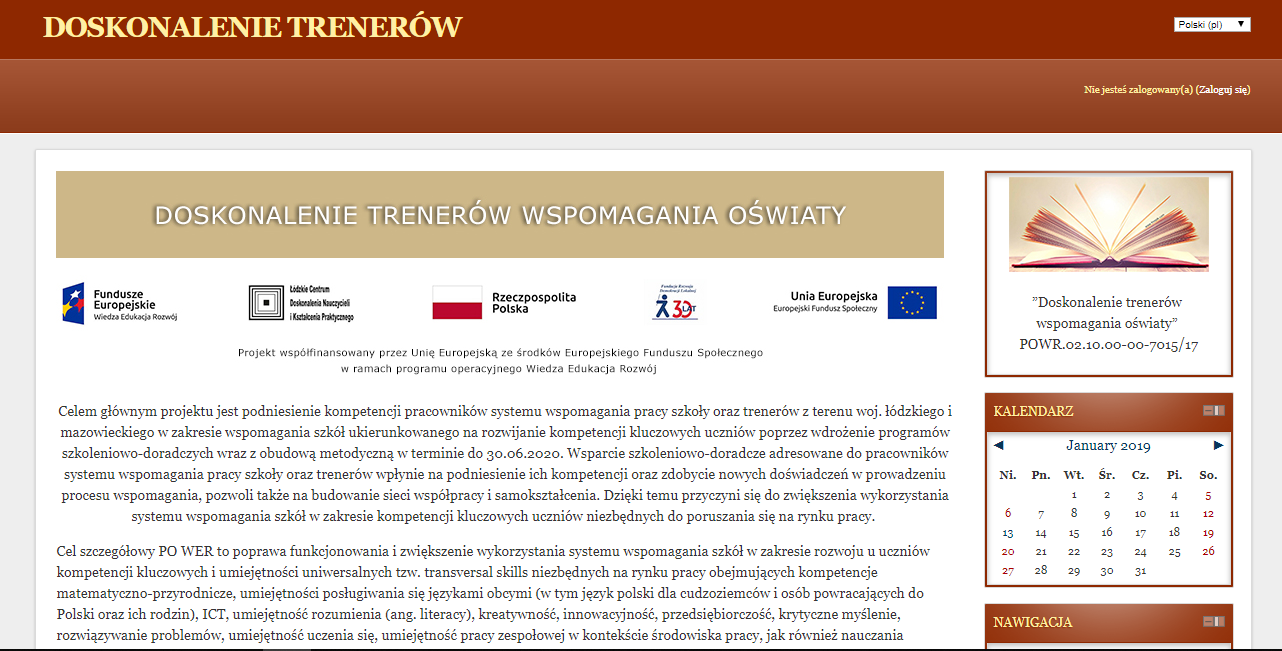 Powyższy widok strony głównej zawiera ogólny opis projektu oraz „Dostępne kursy”. Na platformie znajdują się następujące szkolenia:Kompetencje porozumiewania się w językach obcych – I poziom edukacyjnyKompetencje porozumiewania się w językach obcych – II poziom edukacyjnyKompetencje porozumiewania się w językach obcych – III poziom edukacyjnyKompetencje matematyczno-przyrodnicze – I poziom edukacyjnyKompetencje matematyczno-przyrodnicze – II poziom edukacyjnyKompetencje matematyczno-przyrodnicze – III poziom edukacyjnyKompetencje społeczne i obywatelskie (innowacyjność, kreatywność i praca zespołowa) – I etap edukacyjnyKompetencje społeczne i obywatelskie (innowacyjność, kreatywność i praca zespołowa) – II etap edukacyjnyKompetencje społeczne i obywatelskie (innowacyjność, kreatywność i praca zespołowa) – III etap edukacyjnyKompetencje cyfrowe TIK – I poziom edukacyjnyKompetencje cyfrowe TIK – II poziom edukacyjnyKompetencje cyfrowe TIK – III poziom edukacyjnyUczenie się przez eksperymentowanie i doświadczanie – I etap edukacyjnyUczenie się przez eksperymentowanie i doświadczanie – II etap edukacyjnyUczenie się przez eksperymentowanie i doświadczanie – III etap edukacyjnyWspomaganie przedszkoli w rozwijaniu kompetencji kluczowych dzieciW celu wejścia na odpowiedni kurs należy go odnaleźć i kliknąć jego nazwę, która jest jednocześnie linkiem uruchamiającym go.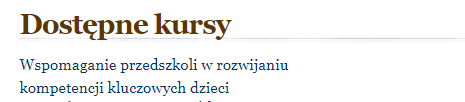 Zanim jednak ukażą się materiały szkoleniowe, pojawi się okno logowania, w którym każdy trener powinien podać swój login i hasło otrzymane podczas szkolenia ToT.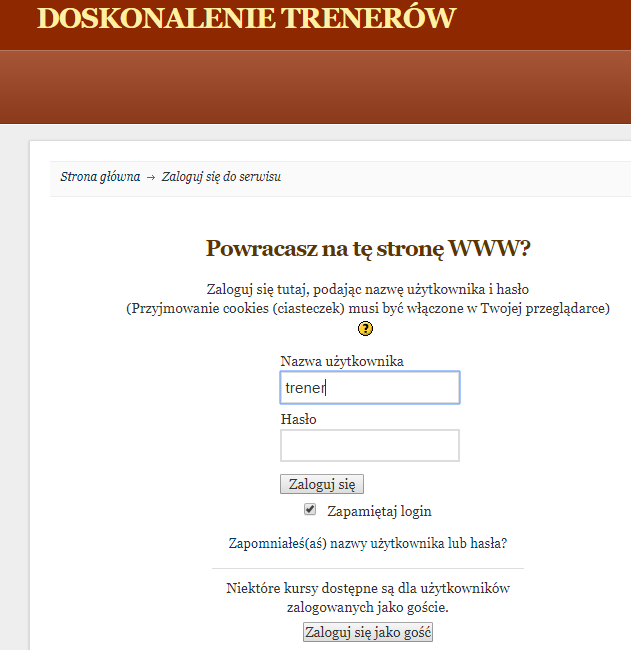 Natomiast każdy uczestnik szkolenia (tzw. student) zakłada swoje konto samodzielnie. W tym celu należy wybrać przycisk „Zacznij teraz od utworzenia nowego konta”.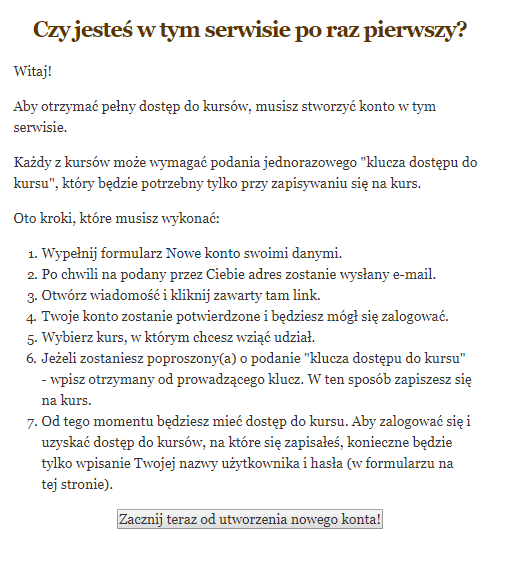 Po utworzeniu konta i zalogowaniu się, student musi podać klucz dostępu do kursu (klucz zostanie rozdany przez trenerów na pierwszych zajęciach stacjonarnych), co automatycznie spowoduje zapisanie na wybrane szkolenie.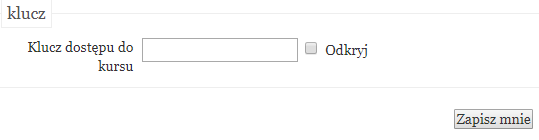 Wtedy praca na platformie może ruszyć. Materiały zamieszczone na platformie mają wesprzeć uczestników w procesie wspomagania szkół i placówek oświatowych. Są one dopełnieniem zajęć stacjonarnych. Dlatego też ich treści ułożone są w identyczny sposób jak podczas szkoleń stacjonarnych. To powoduje, że należy prześledzić je po kolei, co zdecydowanie ułatwi zrozumienie całego procesu. Materiały ułożone są tak, by po pierwszym zjeździe stacjonarnym odbyć 18 godzin szkolenia e-learningowego, a po drugim zjeździe ostatnie 2 godziny. Moderatorem szkolenia jest trener. Podczas kursu zdalnego studenci mogą komunikować się z trenerami poprzez forum aktualności. Forum to służy również do wymiany informacji pomiędzy uczestnikami.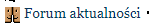 Dodatkowo na platformie funkcjonują zakładki:Informacje – są na nich umieszczone informacje (np. dokumenty tekstowe, prezentacje multimedialne, filmy itp.) Ćwiczenia, które studenci muszą rozwiązać i oddać/przesłać plik poprzez umieszczenie ich na platformie. Zadaniem trenera jest odebranie prac i informacja zwrotna.Zaliczenia – każdy kursant ma cztery obowiązkowe zaliczenia. Trener ma obowiązek ocenienia ich oraz umieszczenia informacji zwrotnej dla uczestnika na platformie.Administratorem danych na platformie jest ŁCDNiKP. W razie problemów technicznych należy skontaktować się z administratorem platformy, wysyłając e-mail na adres: biuro@studio-projektow.pl.I zjazd – 3 dni, 30 godz.I dzień – 10 godz.Zasoby edukacyjne do I modułuHajdukiewicz M., Wysocka J. (red.), Nauczyciel w szkole uczącej się. Informacje o nowym systemie wspomagania, Ośrodek Rozwoju Edukacji, Warszawa 2015 (dostęp on-line z dn. 30.08.2016). Ustawa z dn. 14 grudnia 2016 r. Prawo oświatowe (Dz.U. z 2017 r. poz. 59). Ustawa z dn. 14 grudnia 2016 r. Przepisy wprowadzające ustawę Prawo oświatowe (Dz.U. z 2017 r. poz. 60). Rozporządzenie Ministra Edukacji Narodowej z dn. 1 lutego 2013 r. w sprawie szczegółowych zasad działania publicznych poradni psychologiczno-pedagogicznych, w tym publicznych poradni specjalistycznych (Dz.U. z 2013 r. poz. 199). Rozporządzenie Ministra Edukacji Narodowej z dn. 28 lutego 2013 r. w sprawie szczegółowych zasad działania publicznych bibliotek pedagogicznych (Dz.U. z 2013 r. poz. 369). Rozporządzenie Ministra Edukacji Narodowej z dn. 29 września 2016 r. w sprawie placówek doskonalenia nauczycieli (Dz.U. z 2016 r. poz. 1591). Rozporządzenie Ministra Edukacji Narodowej z dn. 27 sierpnia 2015 r. w sprawie nadzoru pedagogicznego (Dz.U. z 2015 r. poz. 1270). Rozporządzenie Ministra Edukacji Narodowej z dn. 6 sierpnia 2015 r. w sprawie wymagań wobec szkół i placówek (Dz.U. z 2015 r. poz. 1214). Ustawa z dn. 26 stycznia 1982 r. Karta Nauczyciela (Dz.U. z 2014 r. poz. 191). Ustawa z dn. 1 grudnia 2016 r. o zmianie ustawy o dochodach jednostek samorządu terytorialnego oraz niektórych innych ustaw (Dz.U. z 2016 r. poz. 1985) oraz przepisy wykonawcze do wymienionych ustaw. Jak wspomagać pracę szkoły? Poradnik dla pracowników instytucji systemów wspomagania, Zeszyt 3 Planowanie działań, tabela 3, str. 14 (dostęp on-line z dn. 12.12.2018).Proponowane materiały dla treneraĆwiczenie nr 1Poszukiwanie odpowiedzi na pytanie: Skąd pozyskiwać informacje na temat pracy szkoły w zakresie kształtowania u uczniów kompetencji kluczowych. Praca w 4 – 5 grupach z wykorzystaniem metody „Mapa umysłu”. Uczestnicy tworzą mapę umysłu według własnych pomysłów, zapisując najpierw w centralnym miejscu arkuszy szarego papieru główny problem: Skąd pozyskać informacje na temat szkoły? Z hasła centralnego wyprowadzają podproblemy – nazwy źródeł informacji, nazwy dokumentów, grup osób. Tworzą sieć informacji. Dobrze jest zaznaczyć innym kolorem flamastra problem centralny, innym podproblemy, a jeszcze innym zagadnienia wynikające z podproblemów. Na zakończenie każda z grup prezentuje swoją pracę na forum zespołu uczestników. Ćwiczenie nr 2Uzupełnienie wiadomości uczestników, wynikających z poprzedniego ćwiczenia, dokładną analizą materiałów dotyczących wykazu źródeł pozyskiwania informacji na temat pracy szkoły – M I. zał. nr 7 dla każdej z grup (4 grupy).Ćwiczenie nr 3Analiza wybranego rozporządzenia pod kątem zadań: bibliotek pedagogicznych, poradni psychologiczno-pedagogicznych, ośrodków doskonalenia nauczycieli w zakresie kompleksowego wspomagania szkół. Praca w 3 grupach – tworzenie plakatów prezentujących zadania poszczególnych instytucji w tym zakresie. Po prezentacji zadań poszczególnych instytucji określanie zadań wspólnych dla wszystkich (zaznaczanie ich na plakatach tym samym kolorem flamastra). Ćwiczenie nr 4Dyskusja na temat zadań uczestników wspomagania – przedyskutowanie zadań rady pedagogicznej – nauczycieli, również należących do zespołu diagnostyczno-rozwojowego, roli uczniów w procesie wspomagania. Opisanie w grupach zadań trenera wspomagania oraz dyrektora w zakresie wspomagania pracy szkoły w aspekcie kompetencji kluczowych – wypełnienie karty pracy – M I. zał. nr 14.Wypełniona karta pracy do ćw. 4 dla trenera.ZADANIA SPECJALISTY DS. WSPOMAGANIA I DYREKTORA SZKOŁY Zadaniem zewnętrznego specjalisty ds. wspomagania jest: przekazanie informacji na temat założeń procesu wspomagania, organizacja i prowadzenie spotkań z dyrektorem szkoły i radą pedagogiczną, zapewnienie odpowiednich metod i narzędzi do diagnozy potrzeb szkoły, zbieranie i integracja danych o szkole, moderowanie spotkań z nauczycielami i zespołem ds. diagnozy, bieżąca współpraca z dyrektorem i radą pedagogiczną w przeprowadzeniu diagnozy, pomoc w określeniu priorytetów rozwojowych na podstawie zebranych informacji. Zadaniem dyrektora w procesie diagnozy jest: inicjowanie procesu wspomagania, uczestniczenie w spotkaniach, konsultacjach i warsztatach, zachęcanie nauczycieli do aktywnego udziału w diagnozie, powołanie zespołu ds. diagnozy, jeśli zaistnieje taka potrzeba, monitorowanie prac nauczycieli i zespołu ds. diagnozy, upowszechnianie rezultatów diagnozy. Opracowano na podstawie:Adaśko K., Jasińska M., Kmiecik G., Diagnoza pracy szkoły – etap I, ORE, Warszawa 2015.Raport z pilotażowej diagnozy potrzeb rozwojowych szkół – www.ore.edu.pl (dostęp on-line z dn. 07.09.2015). Materiał wspierający do wykorzystania przez treneraFilm pt. Konceptualizacja ewaluacji, czyli jak przygotować ewaluację – https://www.youtube.com/watch?v=AIAS65pcuVg&list=PLSHIqPCSNDse35rUBjaYpAMb_vEDfpwjQ&index=5 (dostęp on-line z dn. 12.12.2018).Zaprezentowanie założeń, celów oraz zasad działania sieci współpracy i samokształcenia jako nowej formy doskonalenia nauczycieli – Nowy system doskonalenia nauczycieli. Sieci współpracy i samokształcenia – fil:///C:/Users/Acer/AppData/Local/Packages/Microsoft.MicrosoftEdge_8wekyb3d8bbwe/TempState/Downloads/Nowy_system_doskonalenia_nauczycieli-sieci_wspolpracy_i_samoksztalcenia_2014%20(1).pdf (dostęp on-line z dn. 12.12.2018).Wysocka J., Hajdukiewicz M., Zapewnianie jakości procesu wspomagania szkół w rozwoju – https://www.ore.edu.pl/images/files/POWER/zarzadzanie_oswiata/ materialy_pomocnicze/Zapewnianie_jakosci_procesu_wspomagania_wprowadzenie.pdf (dostęp on-line z dn. 12.12.2018),https://www.psychowiedza.com/2014/07/sprytne-cele.html (dostęp on-line z dn. 12.12.2018).Więcej materiałów dostępnych na stronach: www.ore.edu.pl, www.doskonaleniewsieci.pl.II dzień – 10 godz. (moduł II – 5 godz., moduł III – 5 godz.)Zasoby edukacyjne do II modułuKomisja Europejska/EACEA/Eurydice, Rozwijanie kompetencji kluczowych w szkołach w Europie. Wyzwania i szanse dla polityki edukacyjnej. Raport Eurydice, Urząd Publikacji Unii Europejskiej, Luksemburg 2012 (dostęp on-line z dn. 30.08.2016). Rozporządzenie Ministra Edukacji Narodowej z dn. 6 sierpnia 2015 r. w sprawie wymagań wobec szkół i placówek (Dz.U. z 2015 r. poz. 1214). Rozporządzenie Ministra Edukacji Narodowej z dn. 14 lutego 2017 r. w sprawie podstawy programowej wychowania przedszkolnego oraz podstawy programowej kształcenia ogólnego dla szkoły podstawowej, w tym dla uczniów z niepełnosprawnością intelektualną w stopniu umiarkowanym lub znacznym, kształcenia ogólnego dla branżowej szkoły I stopnia, kształcenia ogólnego dla szkoły specjalnej przysposabiającej do pracy oraz kształcenia ogólnego dla szkoły policealnej (Dz.U. z 2017 r. poz. 356).Zalecenie Parlamentu Europejskiego i Rady nr 2006/962/WE z dn. 18 grudnia 2006 r. w sprawie kompetencji kluczowych w procesie uczenia się przez całe życie (Dz.U. L 394 z 30.12.2006).Proponowane materiały dla treneraĆwiczenie nr 1Stworzenie profilu osoby z wylosowaną kompetencją – podział uczestników na 8 grup. Każda grupa opisuje profil osoby reprezentującej wylosowaną kompetencje kluczową, wg wskazanej przez trenera struktury, w karcie pracy przygotowanej do ćwiczeń – M II. zał. nr 2 (karta pracy dla każdej z grup) i M II. zał. nr 3 (karta – nazwy kompetencji kluczowych) do pocięcia i losowania. Przykład wypełnionej karty „Profil osoby reprezentującej daną kompetencję” Ćwiczenie nr 2Wybór przez grupę przykładowej kompetencji – M II. zał. Nr 6 – analiza subkompetencji przypisanych danej kompetencji i określanie wpływu wybranej kompetencji na rozwój procesów poznawczych, psychomotorycznych i emocjonalno-społecznych u uczniów w I etapie edukacyjnym – praca w 3 – 4 grupach – materiał do ćwiczeń dla grup – M II. zał. nr 4 (załącznik do powielenia po jednym egzemplarzu dla grup).Mapa subkompetencji – do analizy w grupach.Wybrane procesy poznawcze, psychomotoryczne, społeczne umieszczone na karcie pracy dla grup – M II. zał. nr 4 (np. kompetencja w uczeniu się)Uwaga – rozwój uwagi poprzez 	Pamięć – ćwiczenie pamięci poprzez 	Percepcja wzrokowa – usprawnianie percepcji wzrokowej poprzez 	Percepcja słuchowa 	Myślenie 	Język 	Empatia 	Poczucie własnej wartości 	Komunikatywne porozumiewanie się 	Wyciąganie wniosków 	Kreatywność 	Motywacja 	Przedsiębiorczość 	Umiejętność pracy w grupie 	Tolerancja 	Ćwiczenie nr 3Uporządkowanie w grupach kompetencji od najbardziej do najmniej przydatnej 
w wykonywaniu wylosowanego zawodu (np. nauczyciel, lekarz, kierowca, policjant).Hierarchia kompetencji przy wykonywaniu wybranego zawodu (załącznik nr 5)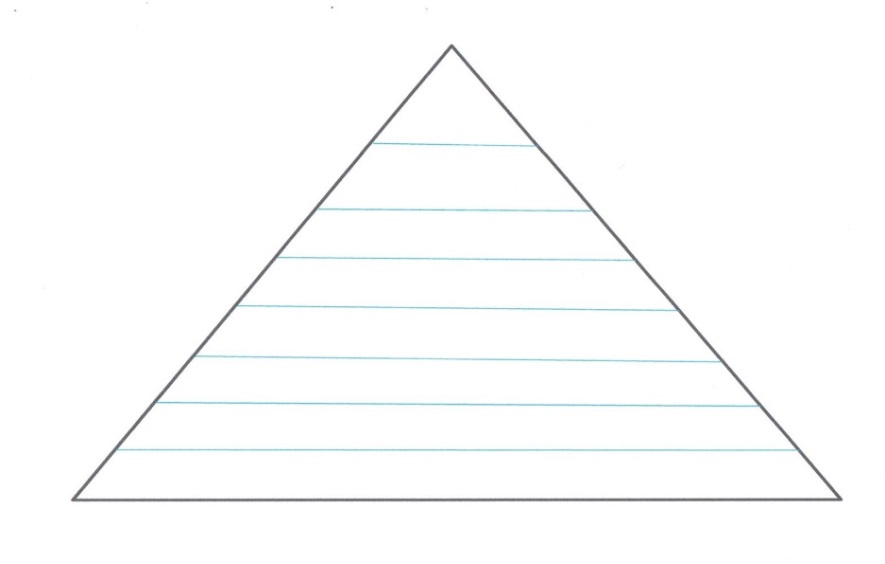 Tworzenie plakatu w grupach – zwizualizowanie charakteru pracy np. trenera, policjanta, określenie wykorzystania każdej kompetencji do wykonania przez niego ustalonego zadania. Prezentacja i omówienie.Ćwiczenie 4 (dla utrwalenia kompetencji osoby wspomagającej szkołę w rozwijaniu kompetencji kluczowych) – M II. zał. nr 5Określenie zadań osoby wspomagającej szkołę w procesie kształtowania kompetencji kluczowych uczniów – materiał pocięty do ułożenia dla grup.Osoba wspomagająca szkołę:zbiera informacje o szkole;dzięki rozmowom z dyrektorem i nauczycielami oraz wspólnej analizie danych poznaje jej specyfikę;pomaga w diagnozie pracy szkoły i określeniu obszarów do rozwoju i doskonalenia nauczycieli;planuje działania adekwatne do celów oraz pożądanych przez szkołę efektów;organizuje warsztaty, konsultacje lub inne formy pracy – poszukuje zewnętrznych ekspertów;tworzy warunki do pracy zespołowej nauczycieli;prowadzi spotkania, moderując zespołową pracę nauczycieli;wspiera nauczycieli we wdrażaniu nowych rozwiązań do szkolnej praktyki;monitoruje i podsumowuje proces wspomagania.Materiał wspierający do wykorzystania przez treneraZalecenie Parlamentu Europejskiego i Rady nr 2006/962/WE z dn. 18 grudnia 2006 r. w sprawie kompetencji kluczowych w procesie uczenia się przez całe życie (Dz.U. L 394 z 30.12.2006).Film pt. Kompetencje kluczowe, Instytut Kształcenia Eko-Tur, https://www.youtube.com/watch?v=Cm6pS2Xsrxw – fragment (dostęp on-line z dn. 13.12.2018).Wystąpienie Sekretarz Stanu Prof. Marii Elżbiety Orłowskiej z Ministerstwa Nauki
i Szkolnictwa Wyższego zarejestrowane przez Edunews.pl podczas VII Kongresu Obywatelskiego w Warszawie w dniu 10.11.2012 r. Wprowadzenie do dyskusji o kondycji polskiej szkoły i kompetencjach, jakich potrzebują dziś uczniowie i dorośli – film Kluczowe kompetencje Polaków w XXI wieku – https://www.youtube.com/watch?v=QQ80zkRfXL0 – fragment (dostęp on-line z dn. 13.12.2018).Rozporządzenie Ministra Edukacji Narodowej z dn. 14 lutego 2017 r. w sprawie podstawy programowej wychowania przedszkolnego oraz kształcenia ogólnego 
w poszczególnych typach szkół (Dz.U. z 2017 r. poz. 356).Rozporządzenie Ministra Edukacji Narodowej z dn. 6 sierpnia 2015 r. w sprawie wymagań wobec szkół i placówek (Dz.U. z 2015 r. poz. 1214).Zasoby edukacyjne do III modułu:Borek A., Domerecka B., Dobrze zorganizowana aktywność i bierność, System Ewaluacji Oświaty (dostęp on-line z dn. 14.09.2016). Dumont H., Istanc D., Benavides F., Istota uczenia się. Wykorzystanie wyników badań
w praktyce, Wolters Kluwer, Warszawa 2013. Hattie J., Widoczne uczenie się dla nauczycieli, Centrum Edukacji Obywatelskiej, Warszawa 2015.Ligęza A., Franczak J., Jak analizuje się wyniki egzaminów zewnętrznych w polskich szkołach? Raport z wyników ewaluacji zewnętrznej, System Ewaluacji Oświaty (dostęp on-line z dn. 14.09.2016). Marzano R.J., Sztuka i teoria skutecznego nauczania, Centrum Edukacji Obywatelskiej, Warszawa 2012. Okoń W., Wprowadzenie do dydaktyki ogólnej, Wydawnictwo Akademickie Żak, Warszawa 1998. Raport o stanie edukacji 2013. Liczą się nauczyciele, Instytut Badań Edukacyjnych, Warszawa 2013 (dostęp on-line z dn. 30.08.2016). Rosenberg M., Porozumienie bez przemocy, Jacek Santorski & Co Agencja Wydawnicza, Warszawa 2009. Swat-Pawlicka M., Pawlicki A., Analiza niektórych danych w związku z wymaganiem: „uczniowie są aktywni”, System Ewaluacji Oświaty (dostęp on-line z dn. 14.09.2016). Tędziagolska M., W jaki sposób szkoła mówi, że warto się uczyć?, System Ewaluacji Oświaty (dostęp on-line z dn. 14.09.2016).Proponowane materiały dla treneraĆwiczenie nr 1Zdefiniowanie pojęcia „proces uczenia się” z zastosowaniem metody aktywizującej „burza mózgów” – uczestnicy w grupach 2-osobowych prowadzą dyskusję na temat znaczenia procesu uczenia się, następnie zapisują ułożoną przez siebie definicję na małych kartkach samoprzylepnych – prezentują ją kolejno na forum zespołu uczestników, przyklejając kartki do dużego arkusza papieru i tworzą „mapę pojęcia”. Ułożenie spójnej definicji i zapisanie jej flamastrem na papierze.Ćwiczenie nr 2Uczestnicy w grupach ustalają kolejność etapów rozwoju prostych i złożonych umiejętności, porównują z modelem piramidy taksonomii celów wg Blooma.Ćwiczenie nr 3Określenie czynników wpływających na proces uczenia się – metoda „promykowe uszeregowanie” – zapisywanie na kartkach A4 pojęć związanych z czynnikami wpływającymi na uczenie się i układanie kartek w tematycznych promykach utworzonych wokół pojęcia głównego – zapisanego na kartce papieru położonej w centralnym miejscu sali (wyodrębniona przestrzeń) – hasło centralne „czynniki wpływające na proces uczenia się” – prowadzący zapisuje je i układa w wyznaczonym przez siebie miejscu sali. Omówienie ćwiczenia, wyodrębnienie grup czynników i zapisanie ich na dużym arkuszu papieru – umieszczenie w widocznym miejscu sali.Ćwiczenie nr 4 Wypełnianie testu na preferowany styl w uczeniu się według instrukcji prowadzącego – analizowanie odpowiedzi i zaznaczanie ich w tabeli podsumowującej wyniki – M III. zał. nr 1.Ćwiczenie nr 5Uczestnicy dobierają się w zespoły zgodnie z preferowanym stylem uczenia się (na podstawie wyników testu). Następnie zapisują propozycje sposobów/warunków wpływających na efektywne uczenie się zgodnie z preferowanym stylem. Ćwiczenie nr 6Po obejrzeniu prezentacji „Motywacja – co to jest i po co?” uczestnicy zostają podzieleni na 5 grup. Każda grupa tworzy katalog pomysłów na to, w jaki sposób wybrany element środowiska edukacyjnego (relacje nauczyciel – dziecko, praca zespołowa, metody pracy nauczyciela, indywidualizacja nauczania, organizacja przestrzeni szkoły) wpływa na rozwój motywacji dziecka w wieku wczesnoszkolnym do uczenia się.Materiał wspierający do wykorzystania przez trenera:Materiał Proces uczenia się. Style i strategie uczenia się – http://bc.zcdn.edu.pl:8080/Content/725/mudu%C5%825.pdfDryjas K, Jas M., Wspomaganie przedszkoli w rozwianiu u dzieci kompetencji kluczowych, Ośrodek Rozwoju Edukacji, Warszawa 2017 str. 170, (dostęp on-line z dn. 14.12.2018).Prezentacja multimedialna Motywacja – co to jest i po co? – www.slideshare.net/AgnieszkaPie/prezentacja-motywacja-uczniw-do-naukihttps://www.youtube.com/watch?v=56gCjBVVb8wFilm edukacyjny Proces uczenia się. O uczeniu się aktywnym i pasywnym – https://www.youtube.com/watch?v=wdS78HItLag&list=PLIqeW_bWUQs02j9TOn8_X3cOMdoqZwE5z&index=33&t=0sUniwersalny model uczenia się 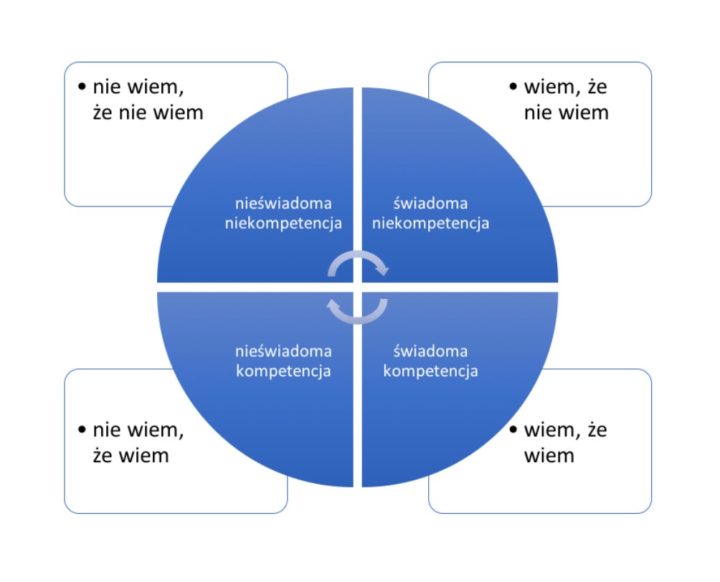 Piramida taksonomii celów Blooma 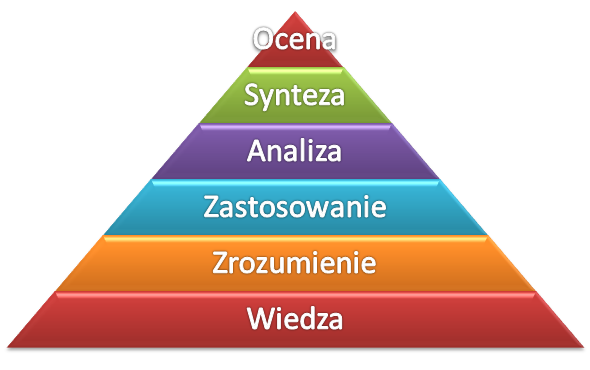 Proces uczenia się. O uczeniu się aktywnym i pasywnym” – film M. Pawłowskiego https://www.youtube.com/watch?v=wdS78HItLag (dostęp on-line z dnia 14.12.2018).Test na style uczenia sięGdy spotykasz nieznaną Ci osobę, na co zwracasz uwagę w pierwszej kolejności?co w stosunku do niej czujesz;jak wygląda i jak jest ubrana;w jaki sposób i co mówi, jaki ma głos;w jaki sposób się zachowuje i co robi.Co najczęściej zostaje Ci w pamięci po kilku dniach od spotkania nieznanej wcześniej osoby?to, co robiliście razem, nawet jeśli zapomniałeś jej imię/nazwisko lub twarz;jej imię/nazwisko;to, co czułeś, będąc w jej towarzystwie, nawet jeśli zapomniałeś jej
imię/nazwisko lub twarz;jej twarz.Gdy wchodzisz do nieznanego Ci pomieszczenia, na co przede wszystkim zwracasz uwagę?na jego wygląd;na to, jak dobrze emocjonalnie i fizycznie się w nim czujesz;na to, co się w nim dzieje i co ty mógłbyś w nim robić;na dźwięki i rozmowy, jakie się w nim toczą.Gdy uczysz się czegoś nowego, w jaki sposób robisz to najchętniej?gdy nauczyciel pozwala Ci zapisywać informacje lub sporządzać rysunki, dotykać przedmiotów, pisać na klawiaturze lub robić coś rękami;gdy nauczyciel pozwala Ci robić projekty, symulacje, eksperymenty, grać w gry, odgrywać role, odtwarzać rzeczywiste sytuacje z życia, dokonywać odkryć lub też angażować się w inne działania związane z ruchem;gdy nauczyciel daje Ci coś do czytania na papierze lub tablicy, pokazuje Ci książki, ilustracje, wykresy, mapy, szkice lub przedmioty, nie każąc Ci przy tym niczego mówić, pisać, ani o niczym dyskutować;gdy nauczyciel wyjaśnia wszystko, mówiąc lub wygłaszając wykład, pozwala Ci przedyskutować temat i zadawać pytania, nie każąc Ci przy tym na nic patrzeć, niczego czytać, pisać ani robić.Gdy uczysz czegoś innych, co zwykle robisz?objaśniasz wszystko werbalnie, nie pokazując żadnych materiałów graficznych;rysujesz coś, piszesz lub w inny sposób używasz rąk do wyjaśniania;demonstrujesz coś, robiąc to lub każesz uczniom robić to wspólnie z Tobą;dajesz im coś do oglądania, na przykład jakiś przedmiot, ilustrację lub wykres, udzielając przy tym jedynie krótkiego werbalnego wyjaśnienia lub nie udzielając go wcale, dopuszczając lub nie do krótkiej dyskusji.Jaki rodzaj książek czytasz najchętniej?książki zawierające informacje faktograficzne, historyczne lub dużo dialogów;krótkie książki z wartką akcją lub książki, które pomagają Ci doskonalić umiejętności w sporcie, hobby czy też rozwijać jakiś talent;książki o uczuciach i emocjach bohaterów, poradniki, książki o emocjach i związkach międzyludzkich lub książki na temat tego, jak poprawić stan twojego ciała i umysłu;książki, które zawierają opisy pomagające Ci zobaczyć to, co się dzieje.Którą z poniższych czynności wykonujesz najchętniej w czasie wolnym?czytasz książkę lub przeglądasz czasopismo;słuchasz nagranej książki, rozmowy w radiu, słuchasz muzyki lub sam muzykujesz;piszesz, rysujesz, piszesz na komputerze lub robisz coś rękami;uprawiasz sport, budujesz coś lub grasz w grę wymagającą ruchu.Które z poniższych stwierdzeń najlepiej charakteryzuje sposób, w jaki czytasz lub uczysz się?musisz czuć się wygodnie, rozluźniony; potrafisz pracować zarówno przy muzyce, jak i w ciszy, jednak dekoncentrują Cię negatywne uczucia innych;musisz czuć się wygodnie, rozluźniony; potrafisz pracować zarówno przy muzyce, jak i w ciszy, jednak dekoncentruje Cię działalność i ruchy innych osób znajdujących się w tym samym pomieszczeniu;potrafisz się uczyć, gdy słychać muzykę, inne dźwięki lub rozmowę, ponieważ umiesz się od nich odseparować;nie potrafisz się uczyć, gdy w twoim pobliżu słychać muzykę, inne dźwięki lub rozmowę, ponieważ nie umiesz się od nich odseparować.Gdy z kimś rozmawiasz, gdzie kierujesz wzrok? (Aby odpowiedzieć na to pytanie, możesz poprosić kogoś, by Cię obserwował w trakcie rozmowy).spoglądasz jedynie krótko na rozmówcę, po czym twój wzrok wędruje na prawo i lewo;patrzysz na twarz rozmówcy, chcesz także, by ta osoba patrzyła na twoją twarz, gdy do niej mówisz;spoglądasz jedynie krótko na rozmówcę, by zobaczyć jego wyraz twarzy, po czym spoglądasz w dół lub w bok;rzadko spoglądasz na rozmówcę, patrzysz głównie w dół lub w bok, jeśli jednak pojawi się jakiś ruch lub działanie, natychmiast spoglądasz w tamtym kierunku.Które z poniższych stwierdzeń najlepiej do Ciebie pasuje?trudno Ci wysiedzieć nieruchomo w jednym miejscu; potrzebujesz dużo ruchu, a jeśli już musisz siedzieć garbisz się, wiercisz, stukasz w podłogę butami lub często niespokojnie poruszasz nogami;zwracasz uwagę na kolory, kształty, wzory i desenie w miejscach, w których się znajdziesz, masz dobre oko do barw i kształtów;nie znosisz ciszy i jeśli tam, gdzie akurat jesteś, jest za cicho, nucisz coś, podśpiewujesz lub głośno mówisz; włączasz radio, telewizor, magnetofon lub odtwarzacz CD, by w Twoim otoczeniu były bodźce słuchowe;jesteś wrażliwy na uczucia innych ludzi, twoje własne uczucia łatwo ulegają zranieniu; nie potrafisz się skoncentrować, gdy inni Cię nie lubią, czujesz potrzebę bycia kochanym i akceptowanym, by pracować.Które z poniższych stwierdzeń najlepiej do Ciebie pasuje?płaczesz podczas wzruszających scen w kinie lub czytając wzruszającą książkę;niepokoi Cię, gdy ktoś nie potrafi dobrze się wysławiać, jesteś wrażliwy na odgłos kapiącego kranu lub odgłosy wydawane przez urządzenia gospodarstwa domowego;zwracasz uwagę na nieodpowiednie dopasowanie części garderoby danej osoby lub na to, że jej włosy są w nieładzie i często chcesz to naprawić;niepokoisz się i czujesz się nieprzyjemnie, gdy jesteś zmuszony siedzieć nieruchomo; nie potrafisz przebywać zbyt długo w jednym miejscu.Co wywołuje u Ciebie największy niepokój?miejsce, w którym jest za cicho;miejsce, w którym nie czujesz się dobrze fizycznie lub emocjonalnie;miejsce, w którym nie wolno niczego robić lub jest za mało przestrzeni na ruch;miejsce, w którym panuje bałagan i nieład.Czego najbardziej nie lubisz, podczas gdy ktoś Cię uczy?patrzenia i słuchania w bezruchu;niemożności rysowania, gryzmolenia czegoś na kartce papieru, dotykania wszystkiego rękami lub sporządzania notatek, nawet jeśli nie będziesz już nigdy więcej z nich korzystał;słuchania wykładu, na którym nie wykorzystuje się żadnych pomocy wizualnych;czytania po cichu, bez żadnych werbalnych wyjaśnień czy dyskusji.Wróć pamięcią do jakiegoś szczęśliwego momentu ze swojego życia. Przez chwilę spróbuj przypomnieć sobie jak najwięcej szczegółów związanych z tym wydarzeniem. Jakie wspomnienia utkwiły Ci w pamięci?to, co słyszałeś, na przykład dialogi i rozmowy, to, co powiedziałeś, oraz dźwięki wokół Ciebie;to, co widziałeś, na przykład wygląd ludzi, miejsc czy przedmiotów;to, co robiłeś, ruchy Twojego ciała, Twoje dokonania;wrażenia dotykowe na skórze i ciele, a także to, jak czułeś się fizycznie i emocjonalnie.Przypomnij sobie, któryś ze swoich urlopów lub wycieczek. Przez chwilę spróbuj przypomnieć sobie jak najwięcej szczegółów związanych z tym doświadczeniem. Jakie wspomnienia utkwiły ci w pamięci?to, co robiłeś, ruchy twojego ciała, twoje dokonania;wrażenia dotykowe na skórze i ciele, a także to, jak czułeś się fizycznie i emocjonalnie;to, co słyszałeś, na przykład dialogi i rozmowy, to, co powiedziałeś, oraz dźwięki wokół Ciebie;to, co widziałeś, na przykład wygląd ludzi, miejsc czy przedmiotów.Wyobraź sobie, że musisz przez cały czas przebywać w jednym z niżej opisanych miejsc, w którym możesz wykonywać różnego rodzaju czynności. W którym z nich czułbyś się najlepiej?miejsce, w którym możesz czytać; oglądać obrazy, dzieła sztuki, mapy, wykresy i fotografie; rozwiązywać zagadki wizualne, takie jak odnajdowanie drogi w labiryncie lub wyszukiwanie brakującego elementu obrazu; grać w gry słowne, takie jak scrabble; zajmować się dekorowaniem wnętrz lub przymierzać ubrania;miejsce, w którym możesz rysować, malować, rzeźbić lub zajmować się rzemiosłem; tworzyć coś na piśmie lub pisać na komputerze; wykonywać czynności przy użyciu rąk, takie jak gra na instrumencie, gra w gry planszowe, takie jak szachy czy warcaby, lub budowanie modeli;miejsce, w którym możesz słuchać nagranych opowiadań, muzyki, radiowych lub telewizyjnych audycji; talk shows i wiadomości; grać na instrumencie lub śpiewać; bawić się głośno w gry słowne, rozprawiać o czymś, udawać dyskdżokeja; czytać na głos lub wygłaszać przemówienia, fragmenty ról ze sztuk teatralnych i filmów, czytać na głos poezję lub opowiadania;miejsce, w którym możesz uprawiać sport, grać w piłkę lub gry ruchowe, które angażują twoje ciało; odgrywać rolę w sztuce teatralnej lub przedstawieniu; robić projekty, podczas których możesz wstać i poruszać się; robić eksperymenty, badać i odkrywać nowe rzeczy, budować coś lub składać ze sobą mechaniczne elementy; brać udział w zbiorowym współzawodnictwie.Gdybyś miał zapamiętać nowe słowo, zrobiłbyś to najlepiej:widząc je,słysząc je,zapisując je,odtwarzając to słowo w umyśle lub fizycznie.Obliczanie wynikówOblicz wyniki testu w następujący sposób – jeśli na jakieś pytanie dałeś więcej niż jedną odpowiedź, w podsumowaniu uwzględnij wszystkie odpowiedzi.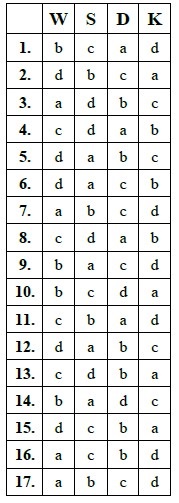 Herma A. Kompetencje kluczowe w uczeniu się przez całe życie w świetle współczesnego rynku pracy, Ośrodek Rozwoju Edukacji, https://www.google.com/search?client=firefox-b-ab&q=Herma+A.+Kompetencje+kluczowe+w+uczeniu+si%C4%99+przez+ca%C5%82e+%C5%BCycie+w+%C5%9Bwietle+wsp%C3%B3%C5%82czesnego+rynku+pracy%2C+O%C5%9Brodek+rozwoju+Edukacji%2C+ (dostęp on-line z dnia 14.12.2018).III dzień – 10 godz. (moduł IV – 5 godz., moduł V – 5 godz.) Zasoby edukacyjne do IV modułu:Adamek I., Uczenie uczenia się – wspieranie edukacyjne ucznia, [w:] Adamek I., Zbróg Z. (red.), Wczesna edukacja dziecka wobec wyzwań współczesności, Wydawnictwo Libron – Filip Lohner, Kraków 2011. Anderson J., Uczenie się i pamięć. Integracja zagadnień, Wydawnictwa Szkolne i Pedagogiczne, Warszawa 1998. Antoszkiewicz J., Metody heurystyczne. Twórcze rozwiązywanie problemów, Państwowe Wydawnictwo Ekonomiczne, Warszawa 1990. Arends R. I., Uczymy się nauczać, Wydawnictwa Szkolne i Pedagogiczne, Warszawa 1994. Brophy J., Motywowanie uczniów do nauki, Wydawnictwo Naukowe PWN, Warszawa 2004. Buzan T., Rusz głową, Wydawnictwo Ravi, Łódź 2002. Clauss G., Psychologia różnic indywidualnych w uczeniu się, Wydawnictwa Szkolne i Pedagogiczne, Warszawa 1987. Cohen L., Manion L., Morrison K., Wprowadzenie do nauczania, Zysk i S-ka, Poznań 1999. Dryden G., Vos J., Rewolucja w uczeniu, Zysk i S-ka, Poznań 2003. Fisher R., Uczymy, jak się uczyć, Wydawnictwa Szkolne i Pedagogiczne, Warszawa 1999. Franke R., Psychologia motywacji, Gdańskie Wydawnictwo Psychologiczne, Gdańsk 2006. Freinet C., Niezmienne prawdy pedagogiczne, PS APF, Otwock 1993. Harmin M., Duch klasy. Jak motywować uczniów do nauki, Centrum Edukacji Obywatelskiej, Warszawa 2005. Gardner H., Inteligencje wielorakie. Nowe horyzonty w teorii i praktyce, Laurum, Warszawa 2012. Joyce B., Calhoun E., Hopkins D., Przykłady modeli uczenia się i nauczania, Wydawnictwa Szkolne i Pedagogiczne, Warszawa 1999. Kamza A., Rozwój dziecka. Wczesny wiek szkolny, [w:] Brzezińska A. I. (red.), Niezbędnik Dobrego Nauczyciela, seria I, Rozwój w okresie dzieciństwa i dorastania, t. 3, Instytut Badań Edukacyjnych, Warszawa 2014 (dostęp on-line z dn. 19.06.2016). Kubiczek B., Metody aktywizujące. Jak nauczyć uczniów uczenia się?, Wydawnictwo Nowik, Opole 2006. Murawska B., Edukacja wczesnoszkolna, [w:] Brzezińska A. I. (red.), Niezbędnik Dobrego Nauczyciela, seria III, Edukacja w okresie dzieciństwa i dorastania, t. 3, Instytut Badań Edukacyjnych, Warszawa 2014 (dostęp on-line z dn. 19.06.2016). Reykowski J., Emocje i motywacja, [w:] Tomaszewski T., Psychologia, Wydawnictwo Naukowe PWN, Warszawa 1985. Rozporządzenie Ministra Edukacji Narodowej z dn. 14 lutego 2017 r. w sprawie podstawy programowej wychowania przedszkolnego oraz podstawy programowej kształcenia ogólnego dla szkoły podstawowej.Proponowane materiały dla treneraĆwiczenie 1Omówienie charakterystyki rozwojowej dziecka w młodszym wieku szkolnym w aspekcie kształtowania umiejętności uczenia się:analiza materiałów źródłowych – M IV. zał. nr 1 – dotyczących charakterystycznych cech poszczególnych obszarów rozwojowych dziecka w aspekcie umiejętności uczenia się – praca w trzech grupach z podziałem na zagadnienia:I grupa – rozwój fizyczny uczniaII grupa – rozwój emocjonalno-społecznyIII grupa – rozwój poznawczy/umysłowy dzieckaprezentacje przedstawicieli grup na forum zespołu uczestników.Materiał do wykładu dla trenera podsumowującego pracę grup na temat: „Charakterystyka rozwojowa dziecka w wieku wczesnoszkolnym a kształtowanie umiejętności uczenia się” – pkt 1 (poniżej w części: Materiały wspierające do wykorzystania przez trenera).Ćwiczenie 2Analiza zapisów podstawy programowej dla I etapu edukacyjnego z odniesieniem się do:strategii pracy z małymi dziećmi w klasach I-III,istoty pracy w poszczególnych obszarach/edukacjach, w tym kształtowania u uczniów umiejętności uczenia – fragment dotyczący warunków i sposobów realizacji. Zapisanie na papierach typu flipchart najważniejszych informacji do przekazania wszystkim uczestnikom szkolenia. Praca w trzech grupach z materiałem źródłowym w zakresie określonych zagadnień: I grupa – istota pracy w edukacji wczesnoszkolnej – określenie trzech naturalnych strategii uczenia się,II grupa – kształtowanie umiejętności uczenia się w obszarze edukacji polonistycznej 
i matematycznej,III grupa – kształtowanie umiejętności uczenia się w obszarze edukacji społecznej i przyrodniczej,IV grupa – kształtowanie umiejętności uczenia się w obszarze edukacji artystycznych,V grupa – kształtowanie umiejętności uczenia się w edukacji informatycznej i wychowania fizycznego.Dla każdej z grup załącznik w postaci podstawy programowej dla I etapu edukacyjnego – M IV. zał. nr 2 (5 razy po 1 egzemplarzu dla każdej grupy).Ćwiczenie nr 3Określenie i opisanie na karcie pracy sposobów pozyskania informacji na temat zasobów nauczycieli w zakresie kompetencji uczenia się z uwzględnieniem: I grupa – wywiadu z dyrektorem, rozmowy z nauczycielami,II grupa – wywiadu z uczniami, rodzicami,III grupa – wywiadu z instytucjami – partnerami edukacyjnymi,IV grupa – analizy dokumentacji – sprawozdań z nadzoru pedagogicznego, planów doskonalenia z lat ubiegłych, planów i sprawozdań z prac zespołów przedmiotowych. Praca w 4 - 5 grupach z wykorzystaniem kart pracy dostosowanych do poleceń grupy – M IV. zał. nr 4 (4 karty pracy do wydrukowania w jednym pliku).Materiał wspierający do wykorzystania przez treneraMateriał Charakterystyka rozwoju psychofizycznego i społecznego ucznia https://szkolnictwo.pl/index.php?id=PU0899 Materiał Podstawowe potrzeby dziecka w wieku wczesnoszkolnym i warunki ich zaspokajania – s. 46file:///C:/Users/Aleksandraa/Downloads/NDN_Rozwoj_dziecka_3_Wczesny_wiek_szkolny.pdfMateriał Podstawa programowa dla I etapu edukacyjnegohttps://www.portaloswiatowy.pl/ksztalcenie-i-wychowanie/rozporzadzenie-ministra-edukacji-narodowej-z-dnia-14-lutego-2017-r.-w-sprawie-podstawy-programowej-wychowania-przedszkolnego-oraz-podstawy-programowej-ksztalcenia-ogolnego-dla-szkoly-podstawowej-w-tym-dla-uczniow-z-niepelnosprawnoscia-intelektualna-w-stopniu-umiarkowanym-lub-znacznym-ksztalcenia-ogolnego-dla-branzowej-szkoly-i-stopnia-ksztalcenia-ogolnego-dla-szkoly-specjalnej-przysposabiajacej-do-pracy-oraz-ksztalcenia-ogolnego-dla-szkoly-policealnej-dz.u.-z-2017-r.-poz.-356-14530.htmlTreści do wykładu prowadzącego na temat rozwoju dziecka w wieku wczesnoszkolnym, a rozwoju umiejętności uczenia sięTypową cechą wczesnego wieku szkolnego jest duże zróżnicowanie uczniów pod względem poziomu ich rozwoju. Wynika ono z indywidualnego tempa dojrzewania mózgu dziecka oraz ze specyfiki doświadczeń społeczno-
-kulturowych. Najważniejsze zmiany zachodzące na I etapie edukacyjnym to: pojawienie się nowej formy aktywności, jaką jest nauka, opanowanie mowy pisanej i czytanej, uzyskanie zdolności myślenia pojęciowego oraz wzrost kompetencji interpersonalnych związanych z rozszerzaniem się świata społecznego dziecka – większa samodzielność, gotowość do współpracy. Procesy poznawcze dzieci w tym wieku charakteryzuje dynamiczny rozwój. Do najważniejszych osiągnięć w rozwoju poznawczym zaliczamy: zdolność do obiektywnego sposobu postrzegania rzeczy i ujmowania rzeczywistości z wielu różnych perspektyw, czego wynikiem jest umiejętność uwzględniania w myśleniu jednocześnie wielu aspektów sytuacji i dostrzegania związków między nimi, a także umiejętność przyjmowania punktów widzenia innych ludzi oraz rozumienia ich potrzeb i uczuć; pojawienie się pamięci logicznej i pierwszych strategii zapamiętywania;myślenie pojęciowe; zdolność koncentrowania uwagi – od uwagi mimowolnej do uwagi dowolnej;posługiwanie się logiką indukcyjną – rozumowanie od ogółu do szczegółu; używanie różnych form komunikacji – od słuchania i mówienia do czytania i pisania;umiejętność klasyfikowania;pojmowanie operacji na liczbach; zdolność do refleksyjnego myślenia, stawiania celów i realizacji pragnień; dzięki rozwojowi tej zdolności dziecko stopniowo nabywa umiejętności rezygnacji z własnych potrzeb i koordynowania ich z potrzebami innych ludzi. Umiejętności te stanowią podwalinę do rozwoju samodzielności działania, myślenia, odkrywania. Jest to także bardzo ważny etap rozwoju społecznego dziecka. W tym czasie następuje poszerzenie świata społecznego dziecka o środowisko szkolne i rówieśnicze. Doświadczenia wyniesione z relacji z nauczycielem i rówieśnikami wywierają wpływ na samoocenę, a także na uczenie się nowych ról społecznych. W sferze emocjonalnej dziecka na pierwszy plan wysuwa się wzrost świadomości własnych stanów emocjonalnych i ich wpływu na zachowanie swoje i innych ludzi.Karta pracy do określania profilu dziecka kończącego I etap edukacyjny oraz profilu kompetencyjnego nauczyciela – również w załączniku do ćwiczeń. Zasoby edukacyjne do V modułu:Bąbel P., Wiśniak M., 12 zasad skutecznej edukacji, czyli jak uczyć, żeby nauczyć, Gdańskie Wydawnictwo Psychologiczne, Sopot 2015. Centrum Edukacji Obywatelskiej, Uczenie się poprzez eksperymentowanie. Akademia uczniowska (dostęp on-line z dn. 19.06.2016). Gołębiowski K., Kamiński M., Rochowicz K., Sobczuk B., Jak zainteresować uczniów astronomią w szkole podstawowej, gimnazjum i w szkole ponadgimnazjalnej?, Ośrodek Rozwoju Edukacji, Warszawa 2012 (dostęp on-line z dn. 18.06.2016).Grygier U., Janczar-Łonczkowska B., Piotrowski K., Jak odkrywać i rozwijać uzdolnienia przyrodnicze uczniów w szkole podstawowej, gimnazjum i szkole ponadgimnazjalnej, Ośrodek Rozwoju Edukacji, Warszawa 2013 (dostęp on-line z dn. 18.06.2016). Nowak-Łojewska A., Wybrane obszary edukacji matematycznej dzieci. Poradnik dla nauczycieli klas I–III, Ośrodek Rozwoju Edukacji, Warszawa 2012 (dostęp on-line z dn. 18.06.2016). Propozycje środków dydaktycznych dostępnych online: Baza Narzędzi Dydaktycznych, Instytut Badań Edukacyjnych (dostęp on-line z dn. 18.06.2016).E-podręczniki do kształcenia ogólnego, Ośrodek Rozwoju Edukacji (dostęp on-line z dn. 18.06.2016).Scholaris, Ośrodek Rozwoju Edukacji (dostęp on-line z dn. 18.06.2016).Proponowane materiały dla treneraĆwiczenie 1Próba zdefiniowania pojęcia „Nauczanie problemowe” – określanie cech metodycznego toku postępowania nauczania problemowego – dyskusja w parach – zapisywanie cech na kartkach samoprzylepnych – prezentacja na form grupy i przyklejanie kartek na wspólny plakat. Segregowanie kartek przez prowadzącego – ułożenie ich tematycznie w promyki. Próba wspólnego ułożenia definicji pojęcia z uwzględnieniem wszystkich promyków tematycznych/elementów nauczania problemowego. Prowadzący przed zajęciami przygotowuje arkusz papieru z napisanym hasłem u góry „Nauczanie problemowe”.Ćwiczenie 2Próby ułożenia pytań badawczych do wybranych treści podstawy programowej dla I etapu edukacyjnego z zakresu edukacji przyrodniczej – do analizy uczestników egzemplarze podstawy programowej wykorzystywane do pracy w poprzednich modułach M IV. zał. nr 2 – praca w 5 grupach – pisanie pytań badawczych na czystych kartkach A4, propozycja toku zajęć z uwzględnieniem pytań badawczych i poszukiwania na nie odpowiedzi (w toku zajęć należy uwzględnić sytuacje edukacyjne angażujące uczniów do działania i poszukiwania w zabawie odpowiedzi na pytania). Po wykonaniu zadania – prezentacja pracy grup na forum zespołu uczestników.Ćwiczenie 3Analiza treści/wymagań podstawy programowej dla I etapu kształcenia – 4 egzemplarze podstawy programowej, dla każdej z grup po jednym (praca w tych samych grupach, w których nauczyciele określali pytania badawcze i określali sytuacje edukacyjne z ich uwzględnieniem). Propozycje uczestników grup na wykorzystanie etapów procedury badawczej w przygotowaniu eksperymentów dziecięcych w procesie uczenia się w różnych obszarach edukacji wczesnoszkolnej – wypisywanie wybranych treści/wymagań z określonych na kartach pracy obszarów edukacji oraz określanie przykładów zastosowania procedury badawczej w ćwiczeniach dla uczniów – tabelka dla każdej z grup M V. zał. nr 1.Ćwiczenie nr 4Omówienie zastosowania metod aktywizujących z grupy problemowych – ich zastosowanie w pracy z uczniami I etapu edukacyjnego – praca w 3 grupach z innym składem uczestników:I grupa – rozwiąż  wskazany problem z zastosowaniem metody „Drzewo decyzyjne”,II grupa – rozwiąż wskazany problem z zastosowaniem „metody przypadków”,III grupa – rozwiąż wskazany problem z wykorzystaniem „metody sytuacyjnej”.Tekst źródłowy dla grup opisujący daną metodę oraz przykład jej zastosowania, materiały papierniczo-piśmiennicze do wykonania plakatów – karty pracy z opisem metod – M V. zał. nr 2. Ćwiczenie 5Określanie przykładowych wskaźników w zakresie kształtowania kompetencji nauczanie/uczenie się problemowe, eksperymenty i doświadczenia w grupach, z uwzględnieniem wybranych subkompetencji oraz autorefleksji na temat sposobów uczenia się dzieci w szkołach uczestników – określanie stanu aktualnego (wnioski) oraz wskaźników – stanu docelowego projektowanych sposobów uczenia się z wykorzystaniem doświadczeń i eksperymentów.Wnioski – jak często realizowane są w szkole doświadczenia i eksperymenty, na jakiego typu zajęciach, czy nauczyciele wykorzystują pytania problemowe w procesie uczenia się – zastany sposób uczenia się.Wskaźniki – do czego chcemy doprowadzić – spodziewane sposoby pracy – ich częstotliwość, jakość.Materiał do pracy grup – mapa kompetencji uczenia się z określonymi subkompetencjami – M V. zał. nr 3 oraz materiały papierniczo-piśmiennicze.Materiał wspierający do wykorzystania przez treneraTreści do miniwykładu „Nauczanie problemowe w szkole” Głównym zadaniem współczesnej szkoły jest rozwijanie aktywności uczniów, samodzielności w ich myśleniu i działaniu, wywoływanie pozytywnych motywacji oraz uczenie umiejętności współdziałania. Aby sprostać tym wymaganiom, konieczne jest stosowanie przez nauczyciela zmodyfikowanych metod nauczania. Wśród nich poczesne miejsce zajmują metody samodzielnego przyswajania wiedzy, oparte na twórczej aktywności poznawczej, polegającej na rozwiązywaniu problemów, nazywane inaczej metodami problemowymi.W potocznym znaczeniu „problemem” nazywa się określone zagadnienie, sprawę, trudność, z którą człowiek spotyka się w codziennym życiu. Dla potrzeb dydaktyki konieczne jest jednak odmienne zdefiniowanie tego pojęcia. Swego rodzaju syntezy różnych definicji problemu dokonał J. Galant, który mówi, że: „Problem jest zawsze trudnością myślową (...), której przezwyciężenie (rozwiązanie) odbywać się może albo w myśli, albo w czynnościach praktycznych, połączonych zawsze z myśleniem”. A zatem problemem jest tylko taka trudność, której pokonanie wymaga samodzielnego, produktywnego myślenia. W związku z powyższą definicją, wyróżnić możemy dwa rodzaje problemów: teoretyczne – rozwiązywane tylko w myśli, i praktyczne – wymagające czynności umysłowych i praktycznej działalności. Mówić możemy także o problemach intelektualnych, przy rozwiązywaniu których dokonuje się analizowania, syntezy, porównywania, abstrahowania i uogólniania, oraz o problemach społeczno-moralnych, gdzie oprócz wymienionych operacji myślowych, zachodzi również wartościowanie, ocena moralna, kształtowanie przekonań i postaw.Właściwe rozumienie problemu, jest konieczne dla efektywnego stosowania metody problemowej w nauczaniu. Nauczyciel musi doskonale znać swój przedmiot nauczania i umieć dostrzegać złożoność i problemowość nauczanych treści. Musi również odpowiednio formułować problemy i mieć pełne rozeznanie w możliwościach swoich uczniów w zakresie rozwiązywania problemów i formułowania własnych. Powinien umieć także stwarzać odpowiednie sytuacje przedproblemowe i problemowe.Sytuacje przedproblemowe to takie, które pobudzają do postawienia pytania problemowego, wywołują stan zaciekawienia. J. Galant wyróżnia 5 rodzajów takich sytuacji:sytuacje przedstawiane słowami na podstawie tekstów literackich;sytuacje przedstawiane słowami dotyczące rzeczywistych wydarzeń;sytuacje przedstawione poglądowo;sytuacje rzeczywiste, w których dzieci biorą lub brały udział;sytuacje zadaniowe, w których dzieci otrzymują zadania pobudzające do stawiania pytań.W sytuacjach tych nauczyciel, bezpośrednio lub pośrednio, pobudza dzieci do stawiania pytań problemowych, bądź też same sytuacje pobudzają dzieci do tego.Sytuacja problemowa to sytuacja, w jakiej znajdują się uczniowie po sformułowaniu problemu przez nauczyciela lub przez nich samych. Stwarzanie sytuacji problemowych jest jednym z momentów występujących w realizacji metody problemowej w nauczaniu. Każda sytuacja problemowa związana jest z odczuciem niepokoju wyrażającego się ciekawością. Szczególnie pożądane jest, aby owa ciekawość przerodziła się w chęć i potrzebę rozwiązania zaistniałego problemu.Uczenie się według konstruktywistycznego modelu pracy I Faza inspiracji Polega ona na wprowadzeniu ucznia w zagadnienie i wywołanie jego zainteresowania – ciekawości, a w konsekwencji motywacji wewnętrznej do uczenia się. Czynnikami zewnętrznymi w tej fazie mogą być: pytania nauczyciela, sytuacje i wydarzenia niecodzienne dla ucznia, jak i niecodzienne obiekty w klasie. To właśnie te strategie mają pobudzić do rozwoju poznawczych struktur ucznia. Siłą napędową do rozwoju jest tu zaangażowanie własne i aktywność własna dziecka. II Faza orientacji – ujawnianiaJest to ujawnienie wstępnych idei, czyli wiedzy, pomysłów i doświadczeń ucznia, czyli tego, co uczeń już wie i potrafi w związku z nową sytuacją, przedmiotem poznania. Takiego rozpoznania potrzebuje nie tylko nauczyciel, ale przede wszystkim uczeń. Nauczyciel powinien wiedzieć, od jakiego momentu startuje uczeń. Według konstruktywistów jest to etap, w którym uczniowie dostrajają konflikt między tym, co już wie, a tym, co do niego dopływa. W zależności od tego, jaka jest znajomość danego tematu przez ucznia, nauczyciel planuje dalszą pracę z uczniem. Zadania przygotowane przez nauczyciela muszą być dostosowane do konkretnych dzieci. Na tym etapie formy aktywności uczniów są bardzo zróżnicowane: burza mózgów, dyskusje grupowe, gry dydaktyczne, wypełnianie kart pracy III Faza restrukturyzacjiTo włączanie, do wiedzy już posiadanej, nowych wiadomości i tworzenie zupełnie nowej struktury wiedzy. W nowe doświadczenie ucznia wprowadza tutaj nauczyciel za pomocą działań badawczych, prostych eksperymentów, wyszukiwania informacji w różnych mediach. Ta faza nauczania inaczej określana jest jako zdobycie, osiągnięcie sfery najbliższego rozwoju kompetencji określonych przez dziecko. Z rzeczywistych potrzeb i doświadczeń ucznia wypływa tutaj autentyczna aktywność jego samego. To właśnie prawdziwe i autentyczne zadania problemowe zachęcają uczniów do sprawdzania własnych pomysłów i sposobów rozumowania. Na tym etapie najważniejsze jest, aby sam uczeń stosował nową, zdobytą wiedzę w rozwiązywaniu różnorodnych zadań.IV Faza aplikacji To umiejętność zastosowania nowej wiedzy, nowych informacji, umiejętności i stosowanie ich w różnych sytuacjach i kontekstach. Na tym etapie uczeń rozwija u siebie odpowiedzialność za własne uczenie się i najbliższe otoczenie.V Faza przeglądu zmianTo samodzielne zauważenie przez ucznia zmian w jego dotychczasowej wiedzy i porównanie jej z wiedzą uprzednią. Zachodzi tu sprzężenie zwrotne między wiedzą wyjściową a nową. W konstruktywistycznym modelu nauczania nauczyciel musi stwarzać uczniom sytuacje, w których będą oni odwoływać się do własnej wiedzy i doświadczeń. Role nauczyciela w kolejnych fazachW kolejnych fazach konstruktywistycznego modelu nauczania, nauczyciel ma swoje określone zadania:w I fazie nauczyciel jest partnerem pobudzającym ucznia do działania;II faza to doprowadzenie ucznia przez nauczyciela do konfliktu poznawczego; w III etapie nauczyciel diagnozuje aktualny poziom wiedzy ucznia;w IV etapie nauczyciel uświadamia sobie zróżnicowanie uczniów pod względem gotowości i stopnia zaawansowania kompetencji i organizuje  ich aktywność; w V fazie nauczyciel symuluje sytuacje różne i różne kontakty, aby uczeń mógł zastosować wiedzę zdobytą i tym samym ocenić, o ile jego wiedza zyskała nowych wiadomości.Metoda eksperymentu jako metoda badawcza w edukacji wczesnoszkolnej – treści do wykładu dla prowadzącegoWe współczesnej szkole dąży się do upodobnienia procesu nauczania do procesu badania naukowego, stosuje się w tym celu metody charakterystyczne dla badań naukowych, np. obserwacje, eksperyment naturalny i laboratoryjny.Zdaniem W. Okonia wszystkie metody zaliczane do grupy metod samodzielnego zdobywania wiedzy spełniają warunki metod badawczych, bowiem służą wytwarzaniu przez ucznia informacji, inaczej – odkrywaniu nowej dla ucznia wiedzy. Zapewniają one samodzielność rozwiązywania problemów teoretycznych i praktycznych, przy tym zapoznają uczniów ze sposobami rozwiązywania problemów na drodze własnej aktywności badawczej.Opanowanie metodyki naukowego doświadczenia jest sprawą zawiłą, jednakże szkoła może i powinna dać uczniom początki posługiwania się metodą eksperymentalną. Dzieci powinny umieć znajdować odpowiedź na nieskomplikowane zagadnienia za pomocą najprostszych doświadczeń, np. przekonać się, jaka jest przepuszczalność piasku i gliny dla wody, jakie znaczenie mają dla roślin uprawnych: pielenie, głębokość siewu nasion itp.W nauce eksperyment (łac. experimentum – doświadczenie, badanie) to metoda badań typowa dla nauk indukcyjnych, której podstawową częścią jest wywoływanie jakiegoś procesu lub regulowanie warunków nań wpływających, aby umożliwić dokładniejsze jego zbadanie.Termin eksperyment jest w dydaktyce często utożsamiany z doświadczeniem szkolnym. Nie każde jednak doświadczenie jest eksperymentem. Eksperyment jest trudniejszy, ale bardziej wartościowy od obserwacji i doświadczenia.Eksperyment rozpoczyna się zawsze od sformułowania problemu, a jego rozwiązaniem, wymagającym sprawdzenia i weryfikacji, jest hipoteza.Głównymi składnikami eksperymentu przyrodniczego według S. Nizioł są:stawianie pytań – problemów (np.: Co się stanie, jeżeli?);formułowanie myślowo przewidywanych wyników mających postać odpowiedzi na pytania – problemy (formułowanie hipotez);planowanie eksperymentu (np.: W jaki sposób to sprawdzić? Przy pomocy jakich przyrządów?);przeprowadzenie eksperymentu;ustalenie wyników uzyskanych podczas eksperymentu i porównanie z przyjętą hipotezą.Analiza metod problemowych do zastosowania w edukacji wczesnoszkolnejhttp://www.profesor.pl/publikacja,1442,Artykuly,Ranga-metod-problemowych-we-wspolczesnej-szkoleSCENARIUSZ – E-LEARNING cz.1 (18 godz.)obowiązkowe 3 zaliczeniaII zjazd – 4 dni, 40 godz. (I, II, III dzień – 10,5 godz., IV dzień – 8,5 godz.)I dzień – 10,5 godz.Zasoby edukacyjne do VI modułu:Gajdzica Z., Aktywny w szkole – aktywny w życiu, Uniwersytet Śląski, Katowice (dostęp on-line z dn. 14.06.2016). Krzyżanowska Ł., Wiśnicka M., Wykorzystanie eksperymentów i metod aktywizujących w nauczaniu – problemy i wyzwania. Raport z badań, Centrum Nauki Kopernik, Warszawa 2009 (dostęp on-line z dn. 10.05.2017). Kubiczek B., Metody aktywizujące: jak nauczyć uczniów uczenia się?, Wydawnictwo Nowik, Opole 2007. Marszałek A., Metody aktywizujące w kształceniu, [w:] Encyklopedia pedagogiczna XXI wieku, t. 3, Wydawnictwo Akademickie Żak, Warszawa 2004. Owczarska B., Moszyńska A., Brudnik E., Ja i mój uczeń pracujemy aktywnie. Przewodnik po metodach aktywizujących, Wydawnictwo Jedność, Kielce 2010. Rau K., Ziętkiewicz E., Jak aktywizować uczniów. „Burza mózgów” i inne techniki 
w edukacji, Oficyna Wydawnicza G&P, Poznań 2003. Taraszkiewicz M., Jak uczyć lepiej? Czyli refleksyjny praktyk w działaniu, CODN, Warszawa 1999. Propozycje środków dydaktycznych dostępnych on-line:Baza Narzędzi Dydaktycznych, Instytut Badań Edukacyjnych (dostęp on-line z dn. 18.06.2016). E-podręczniki do kształcenia ogólnego, Ośrodek Rozwoju Edukacji (dostęp on-line z dn. 18.06.2016). Scholaris, Ośrodek Rozwoju Edukacji (dostęp on-line z dn. 18.06.2016).Proponowane materiały dla trenera:Ćwiczenie 1Zaznaczanie lub wypisywanie elementów treści/umiejętności do zastosowania metod aktywizujących w procesie uczenia się – praca w grupach z materiałem źródłowym w postaci kart ksero z wybranymi obszarami edukacyjnymi z podstawy programowej dla I etapu kształcenia – każda grupa posiada inne obszar/tzw. edukacje do pracy – podział materiału wg inwencji prowadzącego – M VI. zał. nr 1.Ćwiczenie nr 2Zorganizowanie obwodu stacyjnego dla uczestników, związanego z tematem przewodnim „Zastosowanie metod aktywizujących w rozwijaniu kompetencji uczenia się w klasach I-III” w obwodzie stacyjnym – w poszczególnych stacjach – materiał źródłowy – M VI. zał. 2 uwzględniający opis metod – innych dla każdej stacji. 
Podczas pracy grup w poszczególnych stacjach:analiza opisu metod aktywizujących – rozmowa na temat dostosowania ich do potrzeb uczniów w klasach I-III,określenie pomysłów na zastosowanie ich w klasie I, II i III – modyfikacje dostosowane do potrzeb uczniów,zapisanie ich zastosowania/wykorzystania w edukacji wczesnoszkolnej z podaniem zakresu tematyki – rodzaju edukacji na arkuszu papieru.Rodzaje/kolejność stacji:I stacja – metoda tekstu przewodniego, II stacja – metody służące hierarchizacji pojęć i utrwalaniu wiadomości – piramida priorytetów, diamentowe uszeregowanie, promykowe uszeregowanie, III stacja – metody tworzenia i definiowania pojęć – kula śniegowa, burza mózgów, IV stacja – metody uczenia się we współpracy – układanka, puzzle lub Jigsaw, zabawa na hasło,V stacja – metody twórczego rozwiązywania problemów – burza mózgów, 635, rybi szkielet, metoda trójkąta, mapy mentalne, sześć myślących kapeluszy,VI stacja – metody służące ewaluacji – kosz i walizeczka, tarcza strzelecka, rybi szkielet, termometr, światła drogowe.Ćwiczenie można zakończyć na wypracowaniu pomysłów podczas jednej rundki i zaprezentowaniu ich zespołowi uczestników na forum – każdy zespół z prezentacją stworzonego plakatu. Inna propozycja – obwód stacyjny można kontynuować z przechodzeniem grup podczas określonej przez prowadzącego ilości rundek, z dopisywaniem w każdej z nich pomysłów nowych uczestników stacji – następnie ogólna prezentacja na forum zespołu uczestników. Ćwiczenie 3Propozycje uczestników w zakresie diagnozy pracy szkoły w stosowaniu metod aktywizujących do wykorzystania na spotkaniu z radą pedagogiczną – pole sił, profil szkoły – analiza opisu metod – M VI. zał. nr 3, materiał źródłowy dla trenera – pkt 6 – opisany poniżej w materiałach wspierających. Wykorzystanie papierów pakowych oraz flamastrów do graficznego przedstawienia zastosowania wybranej metody – wcześniejsze wiadomości. Omówienie pracy grup oraz zaprezentowanie na forum przykładów zastosowania analizowanych metod w diagnozie pogłębionej w procesie wspomagania szkoły – kompetencja uczenia się – wykorzystanie metod aktywizujących w pracy z uczniami klas I-III.Materiał wspierający do wykorzystania przez trenera:Potrzeby rozwojowe dziecka – etapy rozwoju myślenia abstrakcyjnegoNauczyciel na etapie edukacji przedszkolnej i wczesnoszkolnej pracuje z uczniami ciekawymi świata. Dzieci pozytywnie reagują na nowości i różne formy zabawy, są otwarte i chłoną otoczenie wszystkimi zmysłami. Jest to z jednej strony duże wyzwanie dla pedagoga wczesnej edukacji dziecka, a z drugiej stanowi źródło satysfakcji z postępów swoich podopiecznych. Naturalna ciekawość świata u dzieci wpływa na ich chęć uczenia się, rozszerzenia i pogłębienia swojej wiedzy. Dlatego jednym z priorytetowych zadań nauczyciela jest dopilnowanie, aby dzieci nie straciły swojej naturalnej ciekawości. Powinien on przykładać wagę do stosowanych przez siebie metod nauczania, aby zajęcia były dostosowane do potrzeb i umiejętności dzieci. Należy wspomnieć, że omawiany okres nauczania (edukacja przedszkolna i I etap edukacyjny) obejmuje dwa z czterech okresów rozwojowych zdefiniowanych przez psychologa Jeana Piageta: okres przedoperacyjny (2–6 r. ż.) oraz okres operacji konkretnych (6–12 r. ż.). Charakterystyka okresu przedoperacyjnego oraz operacji konkretnych w rozwoju myślenia matematycznego wg Jeana Piageta:Okres przedoperacyjnyMiejsce przedmiotów i realnych zachowań zaczynają zajmować symbole i czynności umysłowe. Dziecko zaczyna posługiwać się symbolami i poznawczo reprezentować świat. Dzięki temu słowa i liczby mogą zastępować przedmioty i wydarzenia, a czynności, które przedtem musiały być rzeczywiście wykonywane, teraz mogą przebiegać w myśli.W tym okresie dziecko nie jest jeszcze zdolne do rozwiązywania problemów na symbolach i napotyka na wiele luk i niejasności w procesie rozumienia rzeczywistości.Okres operacji konkretnychDziecko przeprowadza operacje umysłowe na podstawie posiadanej wiedzy. Dziecko jest w stanie rozwiązać problem związany z konkretnymi przedmiotami w sposób logiczny.Uczeń zaczyna rozumieć różne postaci pojęcia stałości, ilości oraz potrafi dokonać klasyfikacji, nabywa zdolność rozumowania relacyjnego.Rozwój myślenia abstrakcyjnego zachodzi dopiero po 12 roku życia, dlatego wprowadzanie treści abstrakcyjnych u dzieci przed tym okresem życia, na ogół nie ma sensu. Wziąwszy pod uwagę możliwości dzieci wynikające z etapów rozwojowych, nauczanie matematyki powinno być dostosowane do ich konkretnych potrzeb i możliwości intelektualnych. Zarówno w edukacji przedszkolnej, jak i na I etapie edukacyjnym nauczanie matematyki należy organizować w taki sposób, by uczniowie koncentrowali się na odniesieniach do rzeczywistości. Stosowane pojęcia i metody powinny być powiązane ze znanymi im przedmiotami oraz zjawiskami występującymi w ich otoczeniu. Uczniowie będą lepiej przyswajali nowe wiadomości i umiejętności, jeśli będą mieli szansę na stosowanie kształconych umiejętności w sytuacjach konkretnych. Należy przy tym pamiętać o zintegrowaniu treści matematycznych z pozostałymi obszarami kształcenia. Znaczenie stosowania metod aktywizujących w pracy z małymi dziećmiMetody aktywizujące to grupa metod bazujących na takich działaniach uczniów i nauczyciela, które umożliwiają aktywne uczenie się, czyli uczenie się poprzez działanie, przeżywanie, poznawanie i odkrywanie. Nauczyciel może zastosować różnorakie metody aktywizujące w ramach metod bazujących na doświadczeniu, a więc praktycznie we wszystkich wcześniej wymienionych. Prowadzą one nie tylko do pogłębiania wiedzy ucznia, ale rozwijają jego kompetencje społeczne, np.:uczą pracy w zespole, poprawiają komunikację z innymi, rozwijają poczucie wspólnoty,uczą liczenia się ze zdaniem innych. Z kolei wśród kompetencji osobistych, rozwijanych dzięki metodom aktywizującym, będą m.in.:kreatywność,umiejętność rozwiązywania problemów, otwartość, umiejętność planowania, dążenie do celu, samodzielność, odpowiedzialność, umiejętność podejmowania decyzji. Metody aktywizujące sprawiają, że proces kształcenia staje się dynamiczny, a tym samym w dużym stopniu ogranicza bierność ucznia. Nierzadko sprawiają, że często musi on wyjść ze swojej roli i stać się na moment kimś innym, np. liderem grupy lub nauczycielem. Metody te będą działać wtedy, gdy założony cel edukacyjny będzie dla ucznia zrozumiały. Ważne, aby w takiej sytuacji zagwarantować mu przestrzeń na popełnianie błędów, a także czas na ich omówienie i skorygowanie. Jeśli uczeń jest świadomy tego, że ma wpływ na planowanie i podejmowanie decyzji, jego zaangażowanie wzrasta. Nie bez znaczenia jest również docenianie wysiłku ucznia, a nie wyłącznie efektów jego pracy. Metody aktywizujące na I etapie edukacyjnym Nauczyciele edukacji wczesnoszkolnej, pamiętając o naturalnej dla dzieci w tym wieku ciekawości, dociekliwości i aktywności, powinni mieć na uwadze kilka zasad: czynności ucznia należy stawiać ponad czynnościami nauczyciela; należy dbać o miłą i sympatyczną atmosferę zajęć; przekazywane wiadomości powinny się wiązać z konkretnymi sytuacjami, przedmiotami bądź obrazami, co ułatwi uczniom integrację otrzymanych treści; sytuacje dydaktyczne powinny być przeprowadzone w sposób zaciekawiający i inspirujący do podejmowania działań twórczych, ułatwiających poznanie otaczającej rzeczywistości; należy wzmacniać działania uczniów przez stosowanie języka afirmacji; każdy uczeń powinien mieć możliwość zgłaszania i realizowania własnych pomysłów;należy być cierpliwym i dawać uczniom odpowiednio dużo czasu i przestrzeni na przetworzenie przekazywanej wiedzy. Metody stosowane przez nauczyciela mają służyć pogłębianiu wiedzy i zaspokajaniu podstawowych potrzeb uczniów:poczucia bezpieczeństwa,poznania i akceptacji swoich możliwości i umiejętności, poczucia siły i własnej wartości, zaufania do siebie i innych,tworzenia więzi z grupą, odczuwania radości i przyjemności w procesie kształcenia. Tak zdefiniowane zasady odpowiadają m.in. założeniom neurodydaktyki, czyli nauczania przyjaznego mózgowi. Jak podaje Marzena Żylińska, neurodydaktyka bazuje „na ciekawości poznawczej uczniów, wykorzystuje silne strony mózgu, łączy wiedzę czysto kognitywną z emocjami, pozwala uczniom na stawianie hipotez i samodzielne szukanie rozwiązań, nie ogranicza się jedynie do czysto werbalnego przekazu, odwołuje się do wielu modalności i ułatwia łączenie pojedynczych informacji w spójną całość. Najistotniejszym elementem i warunkiem osiągnięcia sukcesu jest niewątpliwie odwołanie się do ciekawości poznawczej uczniów, drugim, nie mniej ważnym, bezpieczna i przyjazna atmosfera”. Uwagę wszystkich ludzi przyciągają zwłaszcza zjawiska i rzeczy nowe, dotąd nieznane, nietypowe albo tajemnicze. Z kolei dobrze już znane, banalne lub codzienne zjawiska nie pobudzają w aż takim stopniu aktywności sieci neuronalnej, a tym samym nie inicjują procesu uczenia się. Zapamiętujemy to, co się wyróżnia, intryguje i zaciekawia. Ten mechanizm chroni nasz mózg przed tzw. przebodźcowaniem. Ponieważ docierających do nas impulsów jest zazwyczaj znacznie więcej niż możemy przetworzyć, ich selekcja staje się koniecznością, o czym należy pamiętać, planując proces dydaktyczny.Opisy metod aktywizujących do ćwiczenia – stacje dydaktyczne –ćwiczenie 2Stacja IMetoda tekstu przewodniegoJest metodą nauczania problemowego. Opiera się na zdobywaniu przez ucznia nowej wiedzy i umiejętności. Ma ona charakter strukturalny – problem jest przedstawiony jako struktura o niewystarczającej ilości danych, która musi być uzupełniona przez ucznia drogą poszukiwań. W tzw. tekście przewodnim są opisane kolejne kroki i zadania pośrednie, które pozwolą na rozwiązanie problemu. Nauczyciel organizuje proces lekcyjny, a uczniowie szukają informacji, pomysłów rozwiązań. Metoda ta aktywizuje uczniów do działania. Uczeń, poszukując zarówno sposobu, jak i wiedzy niezbędnej do rozwiązania problemu, musi włożyć dużo wysiłku, aby sobie poradzić z zadaniem.Przebieg:Nauczyciel przygotowuje zadanie do wykonania i zestaw informacji, materiałów potrzebnych do realizacji ćwiczeń.Uczniowie zdolniejsi wykonują zadanie samodzielnie, mając do pomocy tzw. teksty przewodnie, zawierające pytania prowadzące, określone ramy czasowe i organizacyjne. Uczniowie słabsi wykonują jakąś część zadania – dyskretnie wspomagani przez nauczyciela. Tekst przewodni podaje kolejno w punktach, co ma uczeń zrobić, w jakim czasie, co ma być efektem działania.Rolą nauczyciela jest pomaganie uczniom, jeśli pojawią się jakieś trudności, wyjaśnienie ewentualnych wątpliwości.Po upływie wyznaczonego czasu uczniowie oddają gotowe prace lub prezentują wyniki.Metoda tekstu przewodniego uczy samodzielnej pracy. Nauczyciel występuje tylko w roli organizatora, pozwala na dostosowanie rytmu pracy do indywidualnych potrzeb ucznia. Porządkuje proces lekcyjny. Ma uniwersalny charakter. Może być stosowana na różnych lekcjach i na różnych poziomach nauczania.Stacja IIPiramida priorytetów – priorytety układem przypominają piramidę. Celem podstawowym jest ułożenie listy priorytetów według ustalonych wcześniej kryteriów – kolejności, ważności itp. Metoda zachęca do negocjacji, dyskusji, dochodzenia do kompromisu. Priorytety mogą być wypracowane przez uczestników lub podane przez prowadzącego, a ich liczba może być różna w zależności od potrzeb.Promyczkowe uszeregowanie – technika służąca m. in. definiowaniu pojęć, określaniu zasad, cech i hierarchizacji. Często nazywana słonecznym promyczkiem, ze względu na układanie priorytetów.Diamentowe uszeregowanie – technika zwana również „karo”. Układ priorytetów ma kształt podobny do „karo” lub „diamentu”. Technika zmusza grupę do współpracy, zachęca do podejmowania decyzji, osiąganie kompromisu poprzez negocjacje. Lista priorytetów może być wypracowana przez grupę lub podana przez prowadzącego, ich liczba może być różna w zależności od grupy.Stacja IIIKula śniegowa – zwana też dyskusją piramidową. Polega na przechodzeniu do prac całej grupy od pracy indywidualnej. Umożliwia każdemu na sprecyzowanie swego stanowiska i zdania na dany temat oraz nabywanie doświadczeń. Pozwala ćwiczyć proces uzgadniania stanowisk. Ogólnie przebiega w następujący sposób:praca indywidualna nad problemem,ustalenie w parach wspólnego stanowiska,pary łączą się w czwórki – ustalają wspólne zdanie, czwórki w ósemki itd.,prezentacja stanowiska całej grupy.Burza mózgów – inne nazwy „fabryka pomysłów”, „jarmark pomysłów”, „giełda pomysłów” czy „sesja odroczonego wartościowania” – opracowana przez Alexa Osborna w latach sześćdziesiątych XX w. Metoda polega na podawaniu skojarzeń, rozwiązań, które podsuwa wyobraźnia i chwilowe natchnienie. Zwykle odbywa się w trzech etapach:wytwarzanie pomysłów – najważniejsza jest ilość najróżniejszych, nawet szalonych pomysłówocena i analiza zgłoszonych pomysłów – wg ustalonych kryteriów,zastosowanie pomysłów i rozwiązań.Stacja IVUkładanka, puzzle lub Jigsaw – celem metody jest zachęcenie do aktywnego i szczegółowego opanowania danego materiału poprzez powierzenie odpowiedzialności uczestnikom. Każda osoba zostaje ekspertem, przyczyniającym się do sukcesu całego zespołu. Uczestnicy korzystają z pomocy (umiejętności i wiedzy) innych osób z grupy, aby jednocześnie pomóc pozostałym.Zabawa na hasło – jedna z propozycji pedagogiki zabawy. Ważny jest efekt końcowy, uzależniony od podziału zadań i współpracy. Mobilizujące i dyscyplinujące są ograniczenia czasowe. Każda podgrupa wykonuje swoje zadanie, nie informując pozostałych, na czym ono polega.Stacja VBurza mózgów – inne nazwy to „fabryka pomysłów”, „sesja odroczonego wartościowania”, „giełda pomysłów” i „metoda Osborna”.635 – umożliwia rozwiązywanie problemów. Jest modyfikacją „burzy mózgów”, różniącą się od niej sposobem organizacji i przeprowadzeniem. Skutecznie zmusza do aktywności umysłowej, dzięki konieczności szybkiego zgłaszania rozwiązań. Liczby podane w nazwie oznaczają:6 – liczba osób w grupie,3 – liczba rozwiązań – pomysłów,5 – liczba tzw. „rundek”.Rybi szkielet – nazwa pochodzi od kształtu przypominającego „rybi szkielet”. Inne nazwy to „schemat przyczyn i skutków” i schemat Ishikawy (od nazwy twórcy – Kaoru Ishikawy). Służy do identyfikacji czynników odpowiadających za powstawanie problemów.Metoda trójkąta – posiada charakterystyczny układ (odwrócony wierzchołkiem do dołu trójkąt, który symbolizuje PROBLEM – z jednej strony ma swoje przyczyny – SIŁY PODTRZYMUJĄCE, a z drugiej SIŁY HAMUJĄCE przyczyny). Celem jest zdefiniowanie problemu, określenie przyczyn podtrzymujących problem i wyszukanie rozwiązań umożliwiających usunięcie przyczyn podtrzymujących sytuację problemową.Mapy mentalne – wizualna metoda opracowywania problemów, wykorzystująca symbole, słowa pisane, rysunki, obrazki. Inna nazwa to „mapy pamięci”.Sześć myślących kapeluszy – metoda przydatna do rozwijania współpracy pomiędzy uczestnikami i wykorzystywanie ich predyspozycji do rozwiązywania problemu. Poglądy i myśli przedstawia się w niej w sposób uporządkowany, zwiększa to szansę wypracowania dużej ilości korzystnych rozwiązań.Biały – tzw. mały kapturek, zajmujący się wyłącznie faktami, liczbami – jego podejście do nich jest obojętne – nie wydaje żadnych opinii.Czarny – tzw. pesymista, krytykujący każde pojawiające się opinie, widzi braki, niebezpieczeństwa i zagrożenia proponowanych rozwiązań.Czerwony – człowiek kierujący się intuicją i emocjami, przekazujący swoje odczucia „na gorąco”.Niebieski – tzw. dyrygent orkiestry, przewodzący całej dyskusji, kontroluje przebieg spotkania, przyznaje głos poszczególnym osobom, podsumowuje całą dyskusję.Zielony – tzw. innowator, myślący twórczo, wskazujący zupełnie nowe oryginalne pomysły.Żółty – tzw. optymista, widzący sprawy w „różowych okularach”, pozytywnie nastawiony, wskazujący korzyści i zalety poszczególnych rozwiązań.Stacja VIRybi szkieletNauczyciel przygotowuje na plakacie szkielet ryby. W głowę ryby wpisuje się problem. Za pomocą burzy mózgów uczniowie ustalają główne czynniki, które mogą być odpowiedzialne za powstanie problemu. Zapisują je na tablicy. Wszyscy wybierają spośród podanych pomysłów kilka najbardziej istotnych i wpisują je na „duże ości” schematu. Nauczyciel dzieli uczniów na tyle grup, ile jest głównych czynników. Każdy zespół otrzymuje jeden czynnik i poszukuje przyczyn, które mają wpływ na ten czynnik. Zapisują je na paskach papieru, które potem przypinają do „dużych ości”. Po zakończeniu pracy uczniowie ustalają, które z podanych przyczyn są najważniejsze. Mogą to zrobić za pomocą punktów samoprzylepnych. Na zakończenie uczniowie powinni opracować plan działań zmierzających do rozwiązania problemu.Tarcza strzeleckaNauczyciel rysuje na tablicy lub papierze plakatowym tarczę strzelecką, uwzględniając wybrane aspekty lekcji, które mają ocenić uczniowie, np. atmosferę, nauczyciela, kolegów, pomoce naukowe. Rozdaje uczniom po cztery strzałki (małe karteczki samoprzylepne, np. tzw. „cenki”) i prosi o zapełnienie tarczy. Może na ten moment opuścić klasę. O wynikach można porozmawiać z klasą, ale nie jest to konieczne, chyba że uczniowie chcą je skomentować.Barometr nastrojuJedna z metod ewaluacyjnych, można stosować ją na zakończenie lekcji/zajęć lub jakiejś wybranej fazy lekcji/zajęć do oceny nastroju grupy. Na plakacie z piktogramami poszczególni uczniowie zaznaczają kropką swój nastrój i samopoczucie. Na zakończenie – dyskusja podsumowująca. Wariant:Metoda Smily Na plakacie znajduje się schemat służący do oceny lekcji (określone kryteria). Uczniowie zaznaczają mazakiem w wybranym przez siebie miejscu kropkę (do każdego kryterium jedną), która ma być odpowiedzią na pytanie zadane przez nauczyciela, np.: Czy temat dzisiejszej lekcji był atrakcyjny? Czy nowe treści były przekazane w sposób zrozumiały? Czy atmosfera na lekcji była dobra? Na zakończenie – rozmowa na temat wyników. Można w ten sposób ocenić 3 ostatnie lekcje, zadając pytanie: Która z trzech ostatnich lekcji była Twoim zdaniem najciekawsza?Informacja zwrotnaBardziej postawa, kultura bycia niż metoda, ma charakter sprężenia zwrotnego. Każda wypowiedź jakiejś osoby w grupie wywołuje reakcję tych, do których była kierowana. Reakcje te mają z kolei wpływ na zachowanie pierwszej osoby i pozostałych członków grupy. Informacja zwrotna może być pozytywna lub negatywna. Jest zawsze formą komunikacji, nie zawsze werbalnej. Jej wyrazem mogą być gesty, ruchy, głos, nawet milczenie. Warianty: Informacja w plecaku Nauczyciel przypina każdemu uczniowi na plecach koszulkę na dokumenty. Pozostali uczniowie zapisują na karteczkach odpowiedzi na pytania (np.: Jak mi się z Tobą pracowało? Co w Tobie lubię najbardziej? Czego w Tobie nie lubię? Jak chciałbym z Tobą pracować?) i wrzucają je do „plecaków” osób, którym chcieliby udzielić informacji zwrotnej. Każda osoba przegląda zawartość swojego „plecaka” i udziela krótkiej informacji zwrotnej do otrzymanej informacji zwrotnej.Pakowanie walizki Każdy uczeń otrzymuje kartkę, która symbolizuje walizkę. Zapisuje na niej swoje imię. Po kolei uczniowie wychodzą z sali. W tym czasie pozostali uczniowie redagują informację zwrotną, zapisując na walizce odpowiedzi na pytania. Po powrocie właściciel walizki po cichu odczytuje informacje zwrotną udzieloną przez klasę. Ma prawo do krótkiej reakcji, ustosunkowania się do tej informacji.Materiał dotyczący opisu metod zaczerpnięty ze strony internetowej:http://www.sp4grodzisk.home.pl/metody_nauczania.pdfMateriał źródłowy opisujący założenia metody służących diagnozie pogłębionej – spotkanie z radą pedagogiczną Profil szkoły – służy do przeprowadzenia diagnozy wszystkich obszarów szkoły lub wybranych aspektów. Określa mocne i słabe strony funkcjonowania szkoły. Pozwala na włączenie wszystkich grup uczestniczących w życiu szkoły: uczniów, rodziców, pracowników niepedagogicznych. Składa się z dwóch etapów. W pierwszym przedstawiciele poszczególnych grup rozmawiają na temat obszarów pracy szkoły i poddają je własnej ocenie. W drugim etapie dochodzi do dyskusji panelowej pomiędzy przedstawicielami poszczególny grup oraz wybierany jest wspólny obszar do rozwoju dla szkoły. Metoda trójkąta – pola siłMoże służyć pogłębionej diagnozie – polega na określeniu czynników hamujących i sprzyjających rozwojowi kompetencji uczenia się. Metoda wykorzystywana w procesie zarządzania zmianą, gdzie kluczowe jest dostarczanie nowych rozwiązań nie tylko w zakresie dostarczanych produktów czy świadczonych usług, ale również zmian dotyczących funkcjonowania organizacji.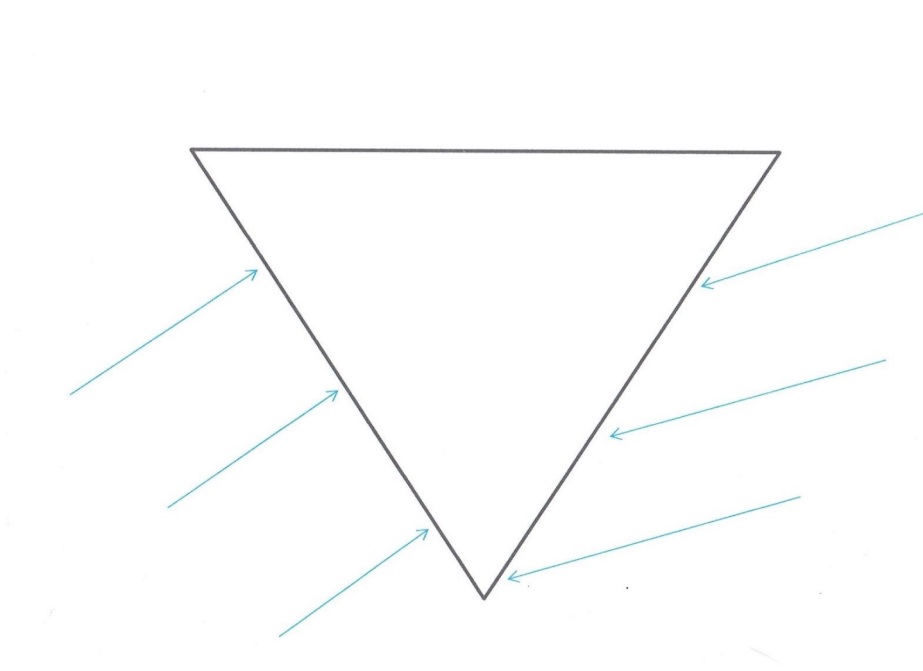 Metoda trójkąta służy twórczemu rozwiązywaniu problemów, charakterystyczny układ – trójkąt odwrócony do dołu wierzchołkiem symbolizuje problem, który z jednej strony ma swoje przyczyny – siły podtrzymujące, z drugiej natomiast siły hamujące przyczyny. Istota metody ogranicza się do zdefiniowania problemu, określenia przyczyn podtrzymujących i wyszukiwania rozwiązań. Przykładowy opis zastosowania metody trójkąta Nauczyciel rozdaje uczniom kartki, na których mają wypisać, co na przykład im pomaga, a co przeszkadza w prowadzeniu lekcji. Dzieci odczytują wyniki pracy, nauczyciel zapisuje na tablicy, stawiając kreski przy wypowiedziach powtarzających się. Uczniowie za pomocą „cenek” sklepowych wybierają najważniejsze przyczyny, które przeszkadzają im w uczeniu się na lekcji. Nauczyciel dzieli uczniów na grupy. Każda grupa otrzymuje plakat z narysowanym trójkątem, w który wpisuje jedną z przyczyn. Zastanawiają się nad głównymi przyczynami, które podtrzymują problem, i zapisują je z lewej strony trójkąta. W dalszej kolejności uczniowie zastanawiają się, w jaki sposób usunąć przyczyny podtrzymujące problem i wpisują je po stronie prawej. Grupy wybierają swoich przedstawicieli, którzy przedstawiają problemy i sposoby ich rozwiązania.Materiał zaczerpnięty ze strony internetowej:https://www.doskonaleniewsieci.pl/Upload/Artykuly/2_1/narzedzia_do_poglebionej_diagnozy_i_generowania_rozwiazan.pdfII dzień – 10,5 godz. (moduł VII – 6 godz., moduł VIII – 4,5 godz.)Zasoby edukacyjne do rozdziału VIIElkonin D. B., Psychologia zabawy, Wydawnictwa Szkolne i Pedagogiczne, Warszawa 1984. Gruszczyk-Kolczyńska E. K., Dobosz K., Zielińska E., Jak nauczyć dzieci sztuki konstruowania gier? Metodyka, scenariusze zajęć oraz wiele ciekawych gier i zabaw, Wydawnictwa Szkolne i Pedagogiczne, Warszawa 1996. Kielar-Turska M., Jak pomagać dziecku w poznawaniu świata, Wydawnictwa Szkolne i Pedagogiczne, Warszawa 1992. Kielar-Turska M., Muchacka B., Stymulująca i terapeutyczna funkcja zabawy, Akademia Pedagogiczna, Kraków 1999. Knopik T., Czas wolny od nudy, Ośrodek Rozwoju Edukacji, Warszawa 2014 (dostęp on-line z dn. 19.06.2016). Krzywoń D., Kraina kreatywności: sposoby przeciwdziałania rutynie w pracy z dziećmi poprzez ekspresję twórczą i artystyczną, Oficyna Wydawnicza Humanitas, Sosnowiec 2008. Ochmańska B., Rozwijanie zainteresowań i zdolności matematycznych uczniów klas I–III. Poradnik dla nauczyciela, Ośrodek Rozwoju Edukacji, Warszawa 2012 (dostęp on-line z dn. 19.06.2016). Okoń W., Zabawa a rzeczywistość, wyd. 2, Wydawnictwo Akademickie Żak, Warszawa 1995. Reddy L.A., Rozwijanie umiejętności społecznych dziecka. Interwencje poprzez zabawę, Wydawnictwo Naukowe PWN, Warszawa 2016.Proponowane materiały dla treneraĆwiczenie nr 1 Ustalenie i zapisanie zasad organizowania zajęć zintegrowanych z uwzględnieniem potrzeb rozwojowych uczniów w klasach I-III – duży papier pakowy z napisanym hasłem: „Zasady organizowania zajęć w edukacji wczesnoszkolnej – dyskusja w zespołach dwuosobowych, zapisywanie propozycji na kartkach samoprzylepnych, przyklejanie kartek do plakatu umieszczonego na tablicy przez prowadzącego. Ustalenie wspólnych wniosków po przeczytaniu wszystkich kartek oraz dokonanie zapisów pod hasłem ZASADY.Do przeprowadzenia ćwiczenia są potrzebne: dwa papiery pakowe, flamastry, masa mocująca.Ćwiczenie nr 2Analiza podstawy programowej dla I etapu kształcenia pod kątem zaleceń do projektowania i organizowania zajęć zintegrowanych, dostosowanych do możliwości uczniów, z elementami aktywności ruchowej i elementów zabawy – zadania, cele ogólne i szczegółowe – wymagania edukacyjne, warunki i sposób realizacji – praca w grupach – wypisywanie zaleceń na dużych arkuszach papieru:I grupa – zadania, cele ogólne,II grupa – treści szczegółowe – obszary edukacyjne,III grupa warunki i sposoby realizacji.Na zakończenie pracy grup – omówienie zagadnień z wykorzystaniem plakatów umieszczonych w widocznych miejscach sali. Do pracy w grupach niezbędne są 4 egzemplarze podstawy programowej dla I etapu edukacyjnego – z poprzednich ćwiczeń.Ćwiczenie 3Generowanie pomysłów na zastosowanie elementów gier i zabaw sprzyjających myśleniu przestrzennemu (domina tematyczne, gry konstrukcyjne), myśleniu twórczemu, rozwijających współpracę z wykorzystaniem treści uwzględnionych w każdym obszarze edukacji – praca w grupach w oparciu o wymagania szczegółowe podstawy programowej dla I etapu kształcenia – karty pracy z określonymi rodzajami treści dla poszczególnych grup – ćwiczenie nr 3 opisane pod tabelą – VII. zał. nr 1:I grupa – treści edukacji społecznej – historyczne,II grupa – treści edukacji treści edukacji polonistycznej,III grupa – treści edukacji matematycznej,IV grupa – treści edukacji przyrodniczej,V grupa – treści edukacji informatycznej,VI grupa – treści edukacji muzycznej i ruchowej.Ćwiczenie nr 4Analiza przykładowych scenariuszy zajęć przeprowadzonych w klasach I-III z zastosowaniem różnego typu elementów TIK – w tym ćwiczeń związanych z kodowaniem/programowaniem – w aspekcie zastosowanych ćwiczeń, zabaw, sposobu uczenia się dzieci – praca w grupach zgodnych z tematyką:zastosowanie kodowania offline oraz robotów typu Ozobot w uczeniu się w zakresie treści poszczególnych edukacji – analiza przykładów ćwiczeń i zabaw opisanych w scenariuszu – M VII. zał. nr 1;wykorzystanie robota Photon – w wykonywaniu poszczególnych zadań służących uczeniu się – analiza ćwiczeń i zabaw opisanych w scenariuszu – M VII. zał. nr 2;zastosowanie „Kodowania na dywanie” – analiza opisanych w scenariuszu zabaw i ćwiczeń – M VII. zał. nr 3;zastosowanie kodów QR w aktywnym uczeniu się – analiza opisanych w scenariuszu zabaw i ćwiczeń – M VII. zał. nr 4.Ćwiczenie nr 5 Opracowanie arkusza obserwacji zajęć w zakresie stosowania różnego typu zabaw (w tym ruchowych), gier dydaktycznych, (w tym z elementami TIK) – zastosowanie pytań dotyczących celów zajęć/celowości zastosowanych zabaw i gier, uzyskanych efektów, spójności z diagnozowanym elementem planu wspomagania – praca w grupach 4-osobowych z wykorzystaniem kartek A4 oraz przyborów do pisania. Na zakończenie prezentacja pracy grup na forum zespołu uczestników oraz dyskusja. Materiał wspierający do wykorzystania przez treneraTreści do wykładu dla prowadzącego zajęcia:Rola zabawy w edukacji małego dzieckaPoprzez zabawę małe dzieci uczą się spontanicznie, całościowo w krótkim czasie. Towarzyszy temu ładunek emocjonalny (przyjemność, radość), duże zaangażowanie.Zabawa wyzwala inicjatywę, twórczość dziecięcą, ujawnia ukryte często zdolności (różne rodzaje inteligencji).Należy stworzyć dzieciom odpowiednie warunki – przestrzeń edukacyjną sprzyjającą dobrej, konstruktywnej, dostosowanej do wieku dzieci zabawie.Czym jest zabawa?„Zabawa jest nauką, nauka zabawą. Im więcej zabawy, tym więcej nauki”.Glenn Doman„Zabawa uczy dawać, brać, dzielić się, współpracować, podporządkowywać swoją osobowość w grupie”.E. Hurlock „Zabawa jest wrodzoną, naturalną metodą uczenia się małego dziecka”.Szuman„Zabawa jest zjawiskiem społecznym. Powstaje i rozwija się pod wpływem otoczenia i własnej działalności dzieci, kierowanej przez nauczyciela”.Tyborowska Zabawa jest tym rodzajem aktywności człowieka, która w najrozmaitszych formach przewija się przez całe jego życie. W okresie dzieciństwa (od 3 do 6-7 lat) jest to główny rodzaj działalności jednostki przed rozpoczęciem przez nią systematycznej nauki w szkole. Prawdziwa zabawa (stworzona przez dziecko od początku do końca) występuje w wieku przedszkolnym, który jest nazywany często wiekiem zabawy. Zabawa jest zjawiskiem bardzo złożonym w swej strukturze i przebiegu. W różnych okresach życia przybiera rozmaite formy. Od zabaw indywidualnych i samotnych dzieci przechodzą do zabaw zespołowych.Formy zabawZabawa samotna – dziecko bawi się samo i niezależnie od innych dzieci, innymi zabawkami, niekiedy rozmawia z kolegami, lecz nie nawiązuje kontaktu odnośnie do czynności zabawowych.Zabawa równoległa – dzieci bawią się obok siebie, a nie ze sobą, nie współdziałają ze sobą.Zabawa wspólna – dzieci bawią się razem, pożyczają i wymieniają zabawki i pomoce do zabawy. Wymieniają uwagi dotyczące czynności zabawowych, ale zabawa nie jest planowo zorganizowana, nie ma podziału ról.Zabawa zespołowa – dziecko bawi się w grupie zorganizowanej dla celów wspólnej zabawy. Czynności i role są podzielone, a jedno lub więcej dzieci organizuje i kieruje aktywnością całej grupy.Znaczenie zabaw dla rozwoju dziecka/w uczeniu sięAby zabawa mogła być twórcza, dziecko musi mieć odpowiednią ilość miejsca, posiadać odpowiednie zabawki, należy wyznaczyć odpowiedni czas.Podczas zabawy dziecko uczy się bardzo intensywnie – proces uczenia jest najlepiej dostosowany do potrzeb rozwojowych dziecka, a zatem pełni niebywałą rolę wspomagającą w kształtowaniu procesów umysłowych.Typy zabaw:Zabawy manipulacyjne – pierwsze czynności wykonywane przez dziecko: przekładanie przedmiotu z ręki do ręki, wymachiwanie w powietrzu, proste postukiwanie przedmiotami o siebie. Dziecko zaczyna od nieświadomego chwytania przedmiotów, które przechodzi w celowe oglądanie, rozpoznawanie po wyglądzie, kształcie, dźwięku. Dzięki zabawom manipulacyjnym dziecko zdobywa podstawową wiedzę o użyteczności przedmiotów i narzędzi. W późniejszym czasie (również w wieku 6 lat) służą kształtowaniu podstawowych pojęć, w tym matematycznych: zabawy z woreczkiem, liczmanami, klockami.Zabawy dydaktyczne – to zabawy wg wzoru, który jest opracowany przez dorosłych, nie są wynikiem swobodnej twórczości dzieci. Prowadzą one z reguły do rozwiązania jakiegoś założonego zadania, występują najczęściej w postaci gry umysłowej, której celem jest rozwijanie zdolności poznawczych. Zabawy te rozszerzają zakres spostrzeżeń dziecięcych poprzez kontakt z coraz większą liczbą poznawanych zjawisk i przedmiotów wzbogacających słownik dziecka. Zabawy dydaktyczne rozwijają zdolności poznawcze – uwagę, myślenie, pamięć, wyobraźnię, spostrzeganie. Zabawy konstrukcyjne – zabawy polegające na budowaniu różnorodnych obiektów z klocków lub innych elementów. To takie zabawy, w wyniku których powstaje określony wytwór, niezależnie od tego, czy ten wytwór zostaje sporządzony z danego rodzaju materiału tylko rękami dziecka, jak np. budowa z klocków, ludzik z plasteliny, czy też zostaje uformowany za pomocą odpowiednich narzędzi, np. babka z piasku (wiaderko, łopatka), rysunek (ołówek, kredki) itp. Dziecko konstruuje swój wytwór z wyobraźni, czy też sporządza go według określonego wzoru i modelu. Czynnościom konstrukcyjnym towarzyszy uczucie przyjemności, ponieważ zaspokaja potrzebę tworzenia. Zabawy konstrukcyjne doprowadzone do końca przyzwyczajają dzieci do wykonywania zadań, przygotowując je w ten sposób do pracy. Rozwijają funkcje poznawcze, badawcze, naśladownictwo, twórczość dziecka, poczucie piękna. Zabawy tematyczne – znane są pod jeszcze innymi terminami: naśladowcze, fikcyjne, udawane, zabawy w role, twórcze. Przełomowym momentem w rozwoju zabaw tematycznych jest świadome podjęcie i podtrzymanie w toku zabawy określonej roli. Dziecko przyjmuje jakąś rolę, naśladuje, udaje kogoś lub coś, tworzy fikcję. W postaci zabawowej dzieci wprowadzają w czyn to, co wcześniej przeżyły, poznały, czego się dowiedziały. Naśladują, nie dokonując wyboru, gdyż nie posiadają umiejętności dokonywania oceny, co złe, a co dobre. Tematyka zabaw jest bardzo różnorodna, z wiekiem rozszerza się jej krąg. Pierwsze pomysły, zabawy są związane z życiem codziennym, następne są zaczerpnięte z bajek, opowiadań. Na początku są to zabawy bardziej indywidualne, z wiekiem przeistaczają się w grupowe. Przebieg zabawy zależy od tematu, wieku oraz poziomu rozwoju umysłowego dzieci. Każdy z wymienionych rodzajów zabawy będzie wszechstronnie oddziaływał na osobowość dziecka.Rola zabawy w życiu dzieckaZabawa odgrywa niezwykle ważną rolę w życiu i ogólnym rozwoju dziecka. Jest ona swoistą drogą gromadzenia doświadczeń, uczenia się, ćwiczenia. Dziecko w zabawie poznaje właściwości różnych przedmiotów i utrwala wiedzę o życiu ludzi i świecie, rozwija wszystkie funkcje umysłowe. Zabawa przynosi dziecku przyjemne przeżycie, radość estetyczną, humor, śmiech. Jest doniosłym czynnikiem rozwoju moralno-społecznego. W zabawach dzieci rozwijają inicjatywę, wytrwałość w przezwyciężaniu przeszkód stojących na drodze do celu, a osiągając efekt, poznają swoją wartość.Propozycje pytań do wymiany doświadczeń w ramach spotkania konsultacyjnego prowadzonego metodą World CaféJak – na podstawie własnych doświadczeń – możecie określić wpływ zabaw na rozwój umiejętności uczenia się uczniów?Jakie zabawy ukierunkowane na rozwój zmysłów i spostrzegawczości możecie zarekomendować innym nauczycielom? Jakie zabawy ukierunkowane na rozwój małej i dużej motoryki możecie zarekomendować innym nauczycielom?Jakie zabawy ukierunkowane na kontrolę emocji i koncentrację uwagi możecie zarekomendować innym nauczycielom?Jakie zabawy ukierunkowane na rozwój wyobraźni możecie zarekomendować innym nauczycielom?Jakie gry edukacyjne pobudzające myślenie twórcze i przestrzenne oraz zachęcające do współpracy wdrożyliście na swoich lekcjach?Opracowano na podstawie: Brzezińska A., Aktywność zabawowa i jej znaczenie dla rozwoju dziecka w wieku przedszkolnym [w:] Oświata i Wychowanie 1984.Am E., Zabawa w przedszkolu, [w:] Wychowanie w przedszkolu 7/90.Okoń W., Zabawa a rzeczywistość, ŻAK, Warszawa 1995.Dudzińska I., Metodyka wychowania w przedszkolu, WSiP, Warszawa 1974.Żebrowska M., Psychologia rozwojowa dzieci i młodzieży, PWN, Warszawa 1980.Inne zasoby do wykorzystania podczas zajęć:Hajdukiewicz M. (red.), Jak wspomagać pracę szkoły? Poradnik dla pracowników instytucji systemu wspomagania. Zeszyt 4. Realizacja i podsumowanie działań, Ośrodek Rozwoju Edukacji (dostęp on-line z dn. 21.02.2017).Hajdukiewicz M., Wysocka J. (red.), Nauczyciel w szkole uczącej się. Informacje o nowym systemie wspomagania, Ośrodek Rozwoju Edukacji (dostęp on-line z dn. 21.02.2017).Zasoby edukacyjne do rozdziału VIII:Gołębniak B. D. (red.), Uczenie metodą projektów, Wydawnictwa Szkolne i Pedagogiczne, Warszawa 2002. Kunc B., Biderman A., Łuszczek M. (red.), Dzieci odkrywają świat. Scenariusze projektów edukacyjnych rozwijających kompetencje matematyczne i naukowo-techniczne oraz umiejętność uczenia się w klasach I-III szkoły podstawowej, Federacja Inicjatyw Oświatowych, Warszawa 2013 (dostęp on-line z dn. 19.06.2016).Mikina A., Zając B., Metoda projektów nie tylko w gimnazjum. Poradnik dla nauczycieli i dyrektorów szkół, Ośrodek Rozwoju Edukacji, Warszawa 2012 (dostęp on-line z dn. 18.06.2016).Murawska B., Edukacja wczesnoszkolna, [w:] Brzezińska A. I. (red.), Niezbędnik Dobrego Nauczyciela, seria III, Edukacja w okresie dzieciństwa i dorastania, t. 3, Instytut Badań Edukacyjnych, Warszawa 2014 (dostęp on-line z dn. 20.10.2016). Petty G., Nowoczesne nauczanie, Gdańskie Wydawnictwo Pedagogiczne, Sopot 2015. Przykłady projektów edukacyjnych w edukacji wczesnoszkolnej. Skrypt dla nauczyciela I–III, Poznański Akademicki Inkubator Przedsiębiorczości, Poznań 2015 (dostęp on-line z dn. 19.06.2016).Szamański M., O metodzie projektów, Wydawnictwo Akademickie Żak, Warszawa 2000.Proponowane materiały dla treneraĆwiczenie nr 1Tworzenie „mapy umysłu” (można też wykorzystać schemat metody „rybi szkielet”) na temat: „Z czym kojarzy Ci się praca metodą projektu?” – praca w czterech grupach – określanie na małych karteczkach samoprzylepnych skojarzeń do tematu centralnego, przyklejanie kartek na arkuszach białego papieru typu flipchart w swoich grupach (do napisanego hasła głównego), rozczytywanie kartek i tworzenie grup tematycznych – próba tworzenia odpowiedzi na pytanie zawarte w haśle centralnym, z uwzględnieniem ułożonych w grupy tematyczne skojarzeń. Zaprezentowanie pracy grupowej – przedstawienie ustalonej wspólnie definicji. Ćwiczenie nr 2Wyodrębnienie etapów projektu edukacyjnego na podstawie wcześniejszej prezentacji – tworzenie miniprojektów według instrukcji na kartach pracy – M VIII. zał. nr 1. Dyskusja uczestników – ustalenie rodzaju projektu, jego tematu, celów, założeń, uczestników (możliwe różne konfiguracje – wdrażany w jednej klasie, we współpracy dwóch klas, we wszystkich klasach w poziomie, we wszystkich klasach w I etapie edukacyjnym, świetlicy szkolnej – we współpracy z klasami I-III itp.), rodzaju zajęć z uczniami – zastosowanych metod i form pracy, instytucji/osób wspomagających, ekspertów zewnętrznych, zasięgu terytorialnego. Praca w grupach 4 – 5-osobowych – opisywanie na dużych arkuszach papieru kolejnych działań projektowych w każdej grupie – prezentacja na forum zespołu uczestników wszystkich projektów.Ćwiczenie nr 3Zapoznanie uczestników z tworzeniem pierwszego elementu projektowego – opracowywanie siatek tematycznych do przykładowych zagadnień/tematów dostosowanych do wieku dziecka wczesnoszkolnego – praca w tych samych grupach, co przy tworzeniu miniprojektów (I grupa – praca ludzi różnych zawodów, II grupa – ruch to zdrowie, III grupa – zdrowe odżywianie, IV grupa – Kto dba o nasze bezpieczeństwo?). Określanie zarówno zagadnień do działania, jak i sposobów działań projektowych. Prezentacja pracy grup.Ćwiczenie nr 4Określenie walorów pracy metodą projektu dla uczniów I etapu edukacyjnego – lista atrybutów tworzona na forum grupy z wykorzystaniem metody „śnieżnej kuli”. Dyskusja w parach – dwójkach; łączenie się w czwórki – przedstawianie swojego punktu widzenia – dochodzenie do wspólnych wniosków; łączenie się w ósemki – określanie na plakatach sprecyzowanych walorów; porównywanie stworzonych „list atrybutów” – analizowanie zapisów obu list – ujednolicanie zapisów; tworzenie jednej wspólnej „listy atrybutów” – walorów pracy metodą projektów.Ćwiczenie nr 5Określanie zasad/warunków, które trzeba spełnić/zapewnić, aby uczniowie przystąpili do prac projektowych – ćwiczenie „piramida priorytetów” – określanie i wypisywanie na kartkach papieru A4 warunków do realizacji projektu – układanie na dużej powierzchni kartek i dokonywanie ich hierarchizacji – ćwiczenie nr 5 opisane pod tabelą (M VIII).Ćwiczenie nr 6Określanie zasad efektywnej pracy nad projektami edukacyjnymi w zakresie poszczególnych etapów, również we współpracy z partnerami/instytucjami, w tym rodzicami uczniów – forma plakatów – praca w grupach:I grupa – projektowanie, II grupa – realizacja,III grupa – podsumowanie,IV grupa – ewaluacja.Spisywanie zasad na kartkach papieru A4 (jedna zasada na jednej kartce) – w każdej grupie, następnie dokonywanie hierarchizacji pod względem ich ważności – układanie na stołach piramidy priorytetów – komentarz przy omówieniu.Materiał wspierający do wykorzystania przez treneraFilm edukacyjny na temat metody projektów: https://www.youtube.com/watch?v=eaJ1Pm9GV2UOgólne informacje na temat działania projektowegoProjekt edukacyjny jest zespołowym, planowym działaniem uczniów, mającym na celu rozwiązanie konkretnego problemu, z zastosowaniem różnorodnych metod. Podczas realizacji projektu:poszerzenie wiedzy zachodzi głównie dzięki samodzielnemu rozumowaniu i rozwiązywaniu problemów;aktywność uczniowska ma na celu nie tylko gromadzenie wiedzy czy doświadczeń, lecz także zmianę nastawienia ucznia do uczenia się;uczniowie pracują nad zagadnieniami, które ich interesują i wynikają z ich naturalnych potrzeb;wprowadzanie rozważań teoretycznych zawsze wynika z realizowanych działań praktycznych.Istotą projektu jest to, że uczniowie samodzielnie inicjują, planują, realizują i prezentują pewne przedsięwzięcie oraz oceniają jego wykonanie. Rezultaty pracy prezentowane są publicznie na forum klasy, szkoły, środowiska lokalnego.Przykład działań projektowychProjekt edukacyjny „Tropiciele zawodów”Głównym założeniem projektu edukacyjnego realizowanego na terenie szkoły podstawowej było poszerzenie wiadomości uczniów I etapu edukacyjnego na temat zawodów związanych z: ekonomią, bezpieczeństwem, powstawaniem książek. Ponadto budowanie optymizmu i pozytywnego nastawienia do pracy – rozwijanie postawy otwartej na siebie, innych oraz otaczający świat. Projekt dotyczący orientacji zawodowej uczniów w młodszym wieku szkolnym w opisywanej szkole prowadzony był równocześnie w trzech klasach. Działania, których podjęli się nauczyciele i uczniowie, były zróżnicowane, dopasowane do założonych celów, możliwości uczniów oraz ich zainteresowań. Uczestnicy realizowali swoje klasowe projekty, uczestnicząc w warsztatach, spotkaniach z przedstawicielami zawodów, wycieczkach, na zajęciach dodatkowych. Podczas tych działań mieli szansę zdobywać nową wiedzę i doświadczenia, kształtować postawy w atmosferze zabawy i otwartości na drugiego człowieka. W jednej z klas drugich w ramach działań projektowych uczniowie wzięli udział w zajęciach dotyczących pracy ludzi zajmujących się dbaniem o bezpieczeństwo innych. Uczniowie uczestniczyli w wycieczce do jednostki wojskowej, gdzie zajęcia poprowadzone przez żołnierzy przybliżyły im charakter pracy w służbach mundurowych i ukazały, jak wiele zadań mają oni do wypełnienia. Dzieci oglądały wyposażenie remizy i sprzęt strażacki, przymierzały hełmy i siedziały za kierownicą wozów strażackich. Uczniowie mieli możliwość wejść do środka śmigłowca ratowniczego, obejrzeć jego wyposażenie oraz usiąść za jego sterami. W asyście żołnierzy oglądali broń strzelecką. Na koniec przypatrywali się szkoleniu instruktorów w tunelu aerodynamicznym.Drugim obszarem, w którym uczniowie kolejnej klasy II zdobywali wiedzę o zawodach, było tworzenie książek. Uczestnicy poznali zawody osób, które mają wpływ na proces powstawania książki. Dzieci uczestniczyły w zajęciach dotyczących tej tematyki, były na wycieczce w Muzeum Papieru i Druku, uczestniczyły w spotkaniu z pisarką. Miały również za zadanie przygotować przedstawienie, które zostało w późniejszym czasie zaprezentowane pozostałym uczestnikom projektu. Inscenizacja przedstawiona przez uczniów tej klasy na terenie szkoły pełniła walory edukacyjne również dla widowni, gdyż pozostali uczniowie mogli wzbogacić swoje wiadomości o nazwy zawodów związanych z tworzeniem książek i dowiedzieć się, czym zajmują się konkretne osoby tworzące książki. Ponadto drugoklasiści poznawali stare zawody, udając się na wycieczkę do zakładu garncarskiego, na plantację wikliny oraz zapraszając do klasy pszczelarza. Spotkania z ekspertami pokazały uczniom, jak ważna jest w pracy pasja, cierpliwość i wiedza dotycząca różnorodnych dziedzin. Dzieci były pod wrażeniem procesów powstawania różnorodnych przedmiotów i miały szansę spróbować własnych sił w ich tworzeniu.Kolejną tematyką, którą zajęli się uczniowie innej klasy drugiej, był świat pieniędzy. Dzieci uczestniczyły w warsztatach ekonomicznych i poznawały określenia dotyczące tej dziedziny. Tematyką tą zajmowali się również uczniowie klasy trzeciej, którzy brali udział w cyklu zajęć o pieniądzach i ekonomii. Podczas przedsięwzięcia kulminacyjnego – podsumowania projektu, jego uczestnicy mieli okazję obejrzeć prezentacje klas drugich: piosenkę o ulubionych zawodach oraz przedstawienie pt. „Za wspólny trud dziękujemy”, a także obejrzeć filmiki z wycieczek, warsztatów oraz zajęć, w których brali udział. Finał był okazją do zaprezentowania działań projektowych innym uczniom, w tym zaprezentowania całej społeczności szkoły pozyskanych wiadomości, ukształtowanych umiejętności. W uroczystym podsumowaniu wdrażania projektu uczestniczyli rodzice, przedstawiciele wszystkich instytucji współpracujących ze szkołą w zakresie jego wdrażania, cała społeczność szkoły – uczniowie z pozostałych klas. Dzieci uczestniczące w projekcie oraz ich wychowawcy, w ramach uznania ich poczynań realizowanych metodą projektu, otrzymali z rąk dyrektora szkoły certyfikaty „Odkrywcy ciekawych zawodów”.Zasoby – źródła książkowe, internetowe na temat metody projektówMikina A., Zając B., Metoda projektów nie tylko w gimnazjum. Poradnik dla nauczycieli i dyrektorów gimnazjum, Ośrodek Rozwoju Edukacji (dostęp on-line z dn. 18.06.2016).Petty G., Nowoczesne nauczanie. Praktyczne wskazówki i techniki dla nauczycieli, wykładowców i szkoleniowców, Gdańskie Wydawnictwo Pedagogiczne, Sopot 2015.Szamański M., O metodzie projektów, Wydawnictwo Akademickie „Żak”, Warszawa 2000.Sarnat-Ciastko A., Tutoring w polskiej szkole, Difin, Warszawa 2015.Film Nauczanie oparte na metodzie projektów (dostęp on-line z dn. 24.01.2017).Radio Koszalin, Eksperyment pedagogiczny w ZSP nr 1 w Słupsku (dostęp on-line z dn. 26.01.2017).III dzień – 10,5 godz. (moduł IX – 7 godz., moduł X – 3,5 godz.)Zasoby edukacyjne do modułu IX:Black P. i in., Jak oceniać, aby uczyć?, CEO-CIVITAS – Biblioteka Akademii SUS, Warszawa 2006. Ocenianie kształtujące po polsku. Kurs dla doradców metodycznych, scenariusze zajęć, CODN, Warszawa 2008. Sterna D., Ocenianie kształtujące w praktyce, CEO-CIVITAS – Biblioteka Akademii SUS, Warszawa 2006. Sterna D., Uczę się uczyć. Ocenianie kształtujące w praktyce, Centrum Edukacji Obywatelskiej, Warszawa 2016. Sterna D., Uczę (się) w szkole, Centrum Edukacji Obywatelskiej, Warszawa 2014. Rozporządzenie Ministra Edukacji Narodowej z dn. 14 lutego 2017 r. w sprawie podstawy programowej wychowania przedszkolnego oraz podstawy programowej kształcenia ogólnego dla szkoły podstawowej, w tym dla uczniów z niepełnosprawnością intelektualną w stopniu umiarkowanym lub znacznym, kształcenia ogólnego dla branżowej szkoły I stopnia, kształcenia ogólnego dla szkoły specjalnej przysposabiającej do pracy oraz kształcenia ogólnego dla szkoły policealnej (Dz.U. z 2017 r. poz. 356).Proponowane materiały dla treneraĆwiczenie nr 1Uczestnicy w grupach czteroosobowych przez pół minuty, na małych kartkach papieru, próbują tworzyć skojarzenia do hasła „ocenianie kształtujące”. Przyklejają kartki na kartonie z hasłem „ocenianie kształtujące”, tworząc obszary pojęciowe (karton/papier przygotowany wcześniej przez trenera dla każdej z grup). Analizując zapisy w poszczególnych obszarach, zastanawiają się nad zdefiniowaniem pojęcia – hasła głównego. Zapisują sformułowaną definicję na dole kartonu kolorowym flamastrem. Zawieszają swoje plakaty w widocznych miejscach sali.Ćwiczenie nr 2Analiza zebranych pomysłów i ich prezentacja – trener prowadzi z uczestnikami spotkania dyskusję w oparciu o analizę opracowanych definicji podczas ćwiczenia. Najpierw prosi przedstawicieli grup o zaprezentowanie utworzonych definicji z komentarzem na temat ich elementów składowych. Po prezentacji każdej z grup prowadzący ustosunkowuje się do przedstawionej koncepcji definicji, określając, jakie ważne elementy oceniania kształtującego zostały w niej poruszone – zaznacza je na wyeksponowanych kartonach grup innym kolorem flamastra. Zadaniem uczestników jest wspólne analizowanie wszystkich prezentowanych pojęć, włączanie się do dyskusji na temat adekwatności zapisów z elementami OK. Ćwiczenie nr 3Analiza metod pracy stosowanych w OK na podstawie obejrzanych filmów oraz slajdów prezentacji multimedialnej – dyskusja na temat ich zastosowania w procesie uczenia się – wykonanie ćwiczeń – określanie celów w języku ucznia oraz kryteriów sukcesu – wykonanie zadania w oparciu o kartę pracy – M IX. zał. nr 1 – karta dla wszystkich uczestników – praca indywidualna.Ćwiczenie nr 4Określanie sytuacji edukacyjnych sprzyjających projektowaniu własnego sposobu/procesu uczenia się dziecka – elementy samooceny, zastosowanie techniki świateł drogowych. Ćwiczenia w dwójkach – dyskusja i prezentacja na forum grupy:I rundka – rozmowa na temat sytuacji edukacyjnych – projektowanych zabaw i ćwiczeń sprzyjających projektowaniu własnego procesu uczenia się – dyskusja w dwójkach – prezentacja;II rundka – rozmowa w parach na temat zastosowania świateł drogowych 
w procesie projektowania własnego sposobu uczenia się – przykłady konkretnych rozwiązań metodycznych – miniwykład – załącznik nr 7.Ćwiczenie nr 5Tworzenie banku pomysłów na organizowanie wewnątrzszkolnej współpracy nauczycieli edukacji wczesnoszkolnej, zorientowanej na wymianę doświadczeń w stosowaniu określonych elementów OK w poszczególnych klasach/poziomach (metoda „burza mózgów”, wypisywanie na kartkach samoprzylepnych pomysłów na organizowanie współpracy, układanie na flipchartach, porządkowanie i naklejanie w tematycznych promykach – promykowe uszeregowanie – tworzenie plakatów i prezentacja na forum zespołu uczestników – praca w czerech grupach – 4 kartki flipchart, flamastry.Ćwiczenie nr 6Opracowanie szablonu przykładowego planu współpracy nauczycieli I etapu kształcenia, uwzględniającego różnorodne metody wymiany doświadczeń oraz obszary stosowania poszczególnych elementów OK w klasie I, II i III, z uwzględnieniem następujących elementów:formułowanie celów i kryteriów sukcesu oraz sposobów ich monitorowania,stosowane techniki OK, wykorzystywane metody OK,formułowanie indywidualnej informacji zwrotnej w poszczególnych poziomach klas, współpraca z rodzicami w zakresie wykorzystywanych elementów OK (praca warsztatowa – kartki A3 z bloku technicznego).Dodatkowe propozycje aktywności uczestników/ćwiczeń do wykorzystania przez trenera:Obejrzenie fragmentów filmu prezentującego umiejętność stosowania informacji zwrotnej – Zeszyt OK – https://www.youtube.com/watch?v=-iW0fBsfyTQ Ćwiczenie
Cel: formułowanie IZ w oparciu o przykładową wypełnioną kartę uczniaOmówienie przykładowego zadania pisemnego wykonanego przez uczniów klas I-III, analiza oraz próba sformułowania IZ z uwzględnieniem wszystkich elementów. Uwaga: prowadzący przygotowuje materiał do pracy dla uczestników połączonych w pary lub prosi o przyniesienie przykładowych praz uczniów z klas I-III.Światła – trzy kartki w kolorach: zielonym, żółtym, czerwonym dla każdego ucznia (powinny być w każdej chwili pod ręką i być w ciągłym użyciu).Uczniowie prezentują odpowiedni kolor w celu poinformowania:zielony – daję sobie świetnie radę, wszystko rozumiem,żółty – mam pewne wątpliwości,czerwony – nic nie rozumiem – ratunku!Można uaktywnić dzieci z zielonymi kartkami do pomocy dzieciom z żółtymi kartkami – praca w parach. Dzieciom z czerwonymi kartkami nauczyciel sam tłumaczy wszystko od początku. Inny wariant – używanie tylko dwóch świateł: zielonego i czerwonego na wyrażenie zgody lub jej braku.Dyskusja w parach na temat sposobów włączania rodziców do procesu uczenia się małego dziecka – kryteria sukcesu, informacja zwrotna – obejrzenie filmu: https://www.youtube.com/watch?v=SAgPtQUE8eAMateriał wspierający do wykorzystania przez trenera:Materiał do wykładu Ogólnodostępne definicje „oceniania kształtującego” oraz kilka słów na temat genezy omawianej strategii Definicja OK opracowana w 2005 r. przez Centrum OECD ds. Badań i Innowacji Edukacyjnych (CERI) na podstawie raportu podsumowującego badania dotyczące analizy studiów przypadków funkcjonowania OK w ośmiu systemach edukacji (Austria, Kanada, Dania, Anglia, Finlandia, Włochy, Nowa Zelandia, Szkocja): „Ocenianie kształtujące odnosi się do częstego, interaktywnego oceniania postępów i wiedzy ucznia w celu określenia jego potrzeb edukacyjnych i odpowiedniego dostosowania do nich nauczania”. Częste ocenianie – częstotliwość, jak i okresowość:natychmiastowa informacja zwrotna przekazywana wielokrotnie podczas każdego zajęcia, dotycząca konkretnych zadań wykonywanych w tym czasie przez uczniów,ocena dłuższych działań uczniów w odniesieniu do założonych celów i kryteriów,refleksja na zakończenie każdego projektu, zajęć – co nam się udało, co warto poprawić, a co wzbogacić w przyszłości.Interaktywne ocenianie – dbałość z informacją zwrotną do każdego dziecka. Stosowanie przez nauczycieli takich metod i technik jej przekazywania, aby każdy miał szansę na odbieranie informacji i reagowanie na nią.Nowsze podejście: Ocenianie kształtujące polega na pozyskiwaniu przez nauczyciela i ucznia informacji, które pozwolą rozpoznać, jak przebiega proces uczenia się, aby: nauczyciel modyfikował dalsze nauczanie, uczeń otrzymywał informację zwrotną pomagającą mu się uczyć.Geneza terminu „ocenianie kształtujące” sięga 1971 r., kiedy to Bloom, Hastings i Maddaus przedstawiają myśl, że ocenianie nie musi służyć jedynie sumatywnej ocenie wyników uczennic i uczniów w nauce. Jego celem powinna być także informacja zwrotna dla dzieci oraz korekta błędów zmierzająca do udoskonalania ich pracy. Przełomowym momentem jest rok 1998, kiedy to ukazuje się broszura autorstwa Blacka i Wiliama „Wewnątrz czarnej skrzynki”. Autorzy opisali w niej stan badań i wskazania do stosowania praktycznego tego typu oceniania, a także zasadność ujęcia OK w strategiach polityk oświatowych. Zdefiniowali ten rodzaj oceniania jako obejmujący wszystkie działania podejmowane przez nauczycieli i/lub ich uczniów, które zapewniają informacje zwrotne pomagające modyfikować działania, w które są zaangażowani. W latach 2002 – 2005 Centrum OECD ds. Badań i Innowacji  Edukacyjnych (CER) prowadziło szeroko zakrojone poważne badania dotyczące oceniania kształtującego.Elementy oceniania kształtującego:Określanie i wyjaśnianie uczniom celów uczenia się i kryteriów sukcesu.Organizowanie w klasie dyskusji, zadawanie pytań i zadań dających informacje, czy i jak uczniowie się uczą.Udzielanie uczniom takiej informacji zwrotnej, która przyczyni się do ich widocznych postępów.Umożliwianie uczniom, by korzystali wzajemnie ze swojej wiedzy i umiejętności.Wspomaganie uczniów, by stali się autorami procesu swojego uczenia się.Etapy formułowania celów w języku ucznia:Przed lekcją nauczyciel zastanawia się, jakie cele chce osiągnąć (po co tego chce nauczyć, co uczniowie już na ten temat wiedzą – cele nauczycielskie).Nauczyciel podaje cele lekcji uczniom lub ustala je wspólnie z nimi (sformułowane w języku ucznia). Uczniowie wiedzą, czego i po co będą się uczyć.Po lekcji uczniowie wraz z nauczycielem zastanawiają się, w odniesieniu do celów, czego się nauczyli/w którym znajdują się miejscu.Ustalanie wraz z uczniami kryteriów oceniania, czyli tego, co nauczyciel będzie brał pod uwagę – zasady:Uczeń musi wiedzieć, co dokładnie będzie podlegało ocenie.NaCoBeZu – Na Co Będziemy Zwracać uwagę?Kryteria określone wcześniej pozwolą uczniowi lepiej przygotować się do sprawdzianu.Kryteria sukcesu NaCoBeZu – tzn. co pokaże (jakie wiadomości i umiejętności uczniów), że osiągnięty został wyznaczony cel? Po czym poznam, że uczeń już to umie?Kryteria to konkretne wymagania, które uczeń musi spełnić, aby osiągnąć cel.Linki do filmów na temat oceniania kształtującego – stosowania celów w języku ucznia oraz kryteriów sukcesu:https://www.youtube.com/watch?v=5ODeuEOLIoIhttps://www.youtube.com/watch?v=HKFY9ya6PIkTechniki zadawania pytań z zastosowaniem świateł, białych tabliczek oraz kostek pytań – prezentacja „Metodnika”Techniki zadawania pytań i uzyskiwania odpowiedzi zalecane w OK:czas oczekiwania na odpowiedź,pozyskiwanie odpowiedzi w parach,zasada niepodnoszenia rąk,uczenie się na błędach,pytania otwarte, stymulujące myślenie. Białe tabliceNauczyciel zadaje pytanie uczniom, a uczniowie piszą odpowiedź ścieralnym flamastrem na białej tablicy. Podnoszą tablicę – nauczyciel ma obraz odpowiedzi całej klasy. Metoda zmusza każdego ucznia do myślenia i udzielana odpowiedzi. Białe tablice stosujemy w sposób ciągły. Kostki z pytaniamiNiebieska – DOBRY POCZĄTEKCo Cię zainteresowało w tym temacie?Jak wytłumaczysz innemu uczniowi, dlaczego ten temat jest ważny?O czym, Twoim zdaniem, będzie to zajęcie?Co już wiesz na ten temat? Obrazek/logo szkoły uczącej sięElement konstruktywistycznego podejścia w uczeniu się! Budujemy dalszą wiedzę uczniów na podstawie tego, co już wiedzą na dany temat!Czerwona – PODSUMOWYWANIE ZAJĘĆCzego jeszcze chcesz się dowiedzieć na ten temat?Jak, Twoim zdaniem, najlepiej uczyć kogoś tego tematu/zagadnienia?Co z tego tematu jest dla Ciebie ważne?Jak zastosujesz ten temat w życiu?Co z tego tematu/zagadnienia powinniśmy zapamiętać?Obrazek/logo szkoły uczącej sięPodsumowanie buduje odpowiedzialność ucznia za uczenie się oraz zwiększa jego satysfakcję z tego procesu!Kostką rzuca uczeń, najlepiej na forum klasy. Trzeba losować ucznia do rzucania kostką, tak aby każdy miał okazję to kiedyś zrobić. Nie zmieniamy wylosowanego pytania – każde pytanie pobudza do refleksji, w przypadku wylosowania obrazka/logo uczeń ma prawo wybrać sobie pytanie lub zadać własne. Można nakleić na kostkę inne pytania i używać jej w innych celach, nie tylko na początku i na końcu lekcji/zajęć. „Metodnik”/kostki można kupić w księgarni internetowej Civitas.Arkusz samooceny umiejętności udzielania informacji zwrotnej – załącznik nr 6Czy napisałaś/eś na początku jakąś pochwałę, jakiś komplement? Czy zwracałaś/eś się do ucznia po imieniu? Czy Twój komentarz dotyczył pracy ucznia, a nie samego ucznia? Czy w Twojej ocenie jest więcej uwag pozytywnych niż negatywnych? Czy do każdej krytycznej uwagi dodałaś/eś sugestię – jak powinna wyglądać prawidłowa odpowiedź? Czy zrobiłaś/eś ogólną uwagę pomagającą w przyszłości w osiągnięciu lepszych rezultatów? Czy zadałaś/eś uczniowi pytanie zachęcające do refleksji nad wykonaną pracą?Czy w swoich komentarzach do pracy ucznia użyłaś/eś języka dla niego zrozumiałego? Czy Twój komentarz został dostatecznie wyjaśniony? Czy zasugerowałaś/eś uczniowi, w jakim kierunku powinien dalej pracować? Czy zaoferowałaś/eś pomoc uczniowi w pokonaniu trudności i poprawie jego pracy? Czy zaproponowałaś/eś uczniowi, w razie wątpliwości z jego strony, przedyskutowanie i omówienie Twoich komentarzy? Czy zrobiłaś/eś podsumowanie swoich uwag? Teraz zlicz punkty – za pozytywne odpowiedzi na pytania przyznaj po jednym punkcie. Jeśli ich liczba jest mniejsza od 10, powinnaś/powinieneś popracować jeszcze nad swoją informacją zwrotną Opracowano na podstawie: National Centre for Legal Education and Autors(s) 1999.Stosowanie informacji zwrotnej – miniwykład prowadzącego Elementy efektywnie stosowanej informacji zwrotnej IZ:wyszczególnienie i docenienie dobrych elementów pracy ucznia (++);odnotowanie tego, co wymaga poprawienia lub dodatkowej pracy ze strony ucznia (-);wskazówki, w jaki sposób uczeń powinien poprawić tę konkretną pracę;wskazówki, w jakim kierunku uczeń powinien pracować dalej;funkcja informacyjna, wspierająca i motywująca IZ.Kategorie IZ:informacja zwrotna – graficzna,informacja zwrotna – opisowa,informacja zwrotna – tabela (rubriksy).Badanie potrzeb szkoły w zakresie wspomagania Zastosowanie modelu GROW w badaniu potrzeb szkoły Model GROW zakłada przede wszystkim pracę na celach. Kładzie duży nacisk na rozwój i samoświadomość osoby podejmującej się wyzwania.ETAP DZIAŁANIA – struktura rozmowy/kolejne pytania coachingoweCel (Goal) – ustalenie celu. Pytania o cel: Co chcesz/chcecie osiągnąć? Skąd będziesz wiedział, że cel został osiągnięty?Stan obecny (Reality) – określenie aktualnej sytuacji. Pytania o rzeczywistość: Jak jest obecnie? Co już działa/co się udaje? Co nie działa/co się nie udało?Opcje (Options) – szukanie rozwiązań. Pytania o rozwiązania: To jakie widzisz/widzicie opcje? Kto może Ciebie/Was wesprzeć? Co można zrobić innego?Wybór (Will) – decyzja. Pytania o decyzję: Co chcesz zrobić? Jaki będzie Twój/Wasz pierwszy krok? W oświacie mówimy o coachingu nauczycielskim, który możemy odnieść do kilku obszarów: dyrektor szkoły – nauczyciel,dyrektor szkoły – zespół nauczycielski (np. rada pedagogiczna),lider zespołu – zespół nauczycielski (np. zespół problemowy),nauczyciel – uczeń, nauczyciel – zespoły uczniowskie,nauczyciel – klasa,nauczyciel – rodzic.Wykorzystanie modelu GROW w działaniach szkoły Dyrektorzy szkół zorientowani na rozwój grona nauczycielskiego mogą wykorzystać obydwie zaproponowane metody prowadzenia coachingu (model Kolba i Model GROW) jako wsparcie w osiąganiu lepszych wyników w wykonywaniu powierzonych obowiązków zawodowych, zarówno indywidualnie przez nauczycieli (coaching indywidualny), jak i zespołów nauczycielskich (coaching zespołu). W każdym przypadku wsparcie powinno odbywać się poprzez wspólne wypracowywanie najlepszych rozwiązań w celu poprawy dotychczasowego działania kadry pedagogicznej. Coaching prowadzony według Modelu Kolba może zostać wykorzystany przez dyrektora szkoły do poprowadzenia rady pedagogicznej lub do pracy z zespołem zadaniowym w mniejszym gronie pedagogicznym. Model GROW może doskonale sprawdzić się jako narzędzie wspierające proces zarządzania placówką w rozmowach indywidualnych dyrektora z nauczycielami, np. podczas omawiania bieżących zagadnień. Nauczyciele mogą wykorzystać Model GROW do rozmów z uczniami oraz rodzicami, natomiast Model Kolba do prowadzenia zajęć lekcyjnych lub spotkań z zespołami uczniowskimi w nowej formule. Liderzy zespołów nauczycielskich mogą wykorzystać Model GROW oraz Model Kolba do wspólnego z zespołem poszukiwania rozwiązań dla omawianych problemów i zadań zespołu. Obydwie metody znajdują zastosowanie zarówno w pracy grupowej, jak i indywidualnej, a ich doskonałym uzupełnieniem są omówione w artykule propozycje.III dzień/IV dzień (kontynuacja modułu X – 5 godz., moduł XI – 3,5 godz.)Zasoby edukacyjne do rozdziału X:Bridges W., Zarządzanie zmianami. Jak maksymalnie skorzystać na procesach przejściowych, Wydawnictwo Uniwersytetu Jagiellońskiego, Kraków 2008. Informacje dotyczące zasad prowadzenia wspomagania szkół oraz organizowania sieci współpracy i samokształcenia wraz z materiałami szkoleniowymi, Ośrodek Rozwoju Edukacji (dostęp on-line z dn. 09.05.2017).Kotter J., Rathgeber H., Mueller P., Gdy góra lodowa topnieje. Wprowadzanie zmian w każdych okolicznościach, Wydawnictwo Helion, Gliwice 2008. Szlęk A. (red.), Pakiet edukacyjny Pozaformalnej Akademii Jakości Projektu. Część 5. Analiza potrzeb, Fundacja Rozwoju Systemu Edukacji (dostęp on-line z dn. 10.09.2016).Gocłowska A. (red.), Szkoła wobec wymagań państwa. Poradnik dla nauczycieli i dyrektorów, Ośrodek Rozwoju Edukacji, Warszawa 2015 (dostęp on-line z dn. 27.05.2017).Hajdukiewicz M. (red.), Jak wspomagać pracę szkoły? Poradnik dla pracowników instytucji systemu wspomagania. Zeszyt 2. Diagnoza pracy szkoły, Ośrodek Rozwoju Edukacji (dostęp on-line z dn. 16.01.2017).Adaśko K., Marzena Jasińska M., Kmiecik G., Diagnoza pracy szkoły – etap I, Ośrodek Rozwoju Edukacji.Proponowane ćwiczeniaPróba zdefiniowania pojęcia „diagnoza” – dyskusja w parach – ustalenie definicji – czas 3 minuty, następnie prezentacja każdej grupy na forum.Analizowanie w grupach różnych źródeł pozyskiwania informacji w zakresie kompetencji uczenia się – praca z materiałem źródłowym równolegle w czterech grupach (analiza wszystkich źródeł przez wszystkie grupy) – załącznik nr 1.Analizowanie różnych metod/narzędzi służących zbieraniu informacji/danych o szkole w zakresie kompetencji uczenia się, w oparciu o materiał źródłowy uwzględniony w materiałach pomocniczych – fiszki przygotowane przez prowadzącego – inny zestaw metod dla każdej z grup – załącznik nr 2.Zaprezentowanie poznanych wcześniej metod przez „ekspertów” (każdy stolik ekspercki tworzą osoby po jednej z poprzednich grup). Dyskusja na temat zastosowania wybranych metod służących zbieraniu informacji o szkole w zakresie stosowania w pracy z uczniami metod nauczania/uczenia się w poszczególnych etapach diagnozy – ustalanie planu diagnozy na poszczególnych etapach – źródła, metody w zakresie kompetencji uczenia się – stoliki eksperckie.Zaprezentowanie na forum projektów planów diagnozy szkoły (wstępna i uszczegółowiona) w zakresie kompetencji uczenia się, z odniesieniem się do jednego/dwóch obszarów w zakresie kompetencji uczenia się:stosowanie aktywizujących metod pracy w uczeniu się;wykorzystywanie w procesie uczenia się metody projektów;zastosowanie nauczania/uczenia się problemowego, doświadczeń i eksperymentów;wykorzystywanie podczas zajęć z uczniami elementów oceniania kształtującego – motywatorów do uczenia się;stosowanie elementów zabawy i metod aktywności ruchowej; wykorzystywanie alternatywnych sposobów uczenia się z zastosowaniem elementów TIK podczas zajęć edukacyjnych. Ustalenie sposobów analizy i weryfikacji informacji zebranych z różnych źródeł oraz sposobów opisywania wyników:I grupa – analiza ilościowa i jakościowa informacji pozyskanych z badania dokumentów szkolnych,II grupa – analiza ilościowa i jakościowa z badań ankietowych (nauczyciele, uczniowie, rodzice),III grupa – analiza jakościowa i ilościowa z przeprowadzonych wywiadów – dyrektor, nauczyciele, uczniowie, rodzice),IV grupa – analiza ilościowa i jakościowa z badań prowadzonych z wykorzystaniem metod obserwacyjnych.Materiał wspierający:Załącznik nr 1Źródła służące zbieraniu informacji o szkole w zakresie diagnozy wstępnej:Ogólnodostępne: koncepcja pracy szkoły; program wychowawczy (publikowany na stronach internetowych większości szkół); wyniki egzaminów zewnętrznych dające ogólny obraz szkoły na tle gminy, powiatu oraz województwa – wyrażone w skali stanikowej i w procentach, z podziałem na poszczególne części; raport z ewaluacji zewnętrznej; wyniki uczniów osiągane w konkursach przedmiotowych, olimpiadach i konkursach tematycznych; strona internetowa szkoły; Facebook lub inny serwis społecznościowy; informacje wynikające z realizacji programów i projektów oferowanych np. przez instytucje działające na rzecz oświaty.Dostępne po decyzji dyrektora: plan nadzoru pedagogicznego; sprawozdanie dyrektora ze sprawowanego nadzoru pedagogicznego; wnioski z ewaluacji wewnętrznej; plan pracy szkoły; plan pracy nauczyciela; arkusze obserwacji lekcji i inne dokumenty związane z nadzorem pedagogicznym; analiza wyników egzaminów zewnętrznych; plany pracy zespołów samokształceniowych/ przedmiotowych; sprawozdania osób realizujących innowacje pedagogiczne; sprawozdania z pracy zespołów przedmiotowych/samokształceniowych/ zadaniowych; diagnoza potrzeb rozwojowych i możliwości psychofizycznych uczniów; indywidualne programy edukacyjno-terapeutyczne; programy/plany zajęć pozalekcyjnych; programy nauczania opracowane przez nauczycieli danej szkoły; wyniki wewnętrznych badań i diagnoz umiejętności przeprowadzonych w szkole; roczny plan doskonalenia nauczycieli.Opis przydatności wybranych źródełPlan nadzoru pedagogicznego – każdy dyrektor ma obowiązek przygotować i przedstawić radzie pedagogicznej plan nadzoru na dany rok szkolny. W ramach nadzoru dyrektor planuje kontrolę, ewaluację oraz wspomaganie. W planie nadzoru mogą znaleźć się obszary ewaluacji związane z rozwijaniem umiejętności uczenia się, np. ocenianie uczniów sprzyjające ich rozwojowi, bądź ze stosowaniem metod aktywizujących. Tematyka kontroli planowanej przez dyrektora może także dotyczyć rozwijania u uczniów umiejętności uczenia się – kontroli można poddać np. stosowanie przez nauczycieli przepisów prawa w ocenianiu bieżącym (ściśle związanych z czteroelementową informacją zwrotną). Planowane przez dyrektora wspomaganie może również obejmować obszary rozwojowe szkoły uwzględniające stosowanie eksperymentu, projektu edukacyjnego itp.Sprawozdanie dyrektora ze sprawowanego w danym roku szkolnym 
nadzoru pedagogicznego – dyrektor ma obowiązek przedstawienia radzie pedagogicznej sprawozdania z nadzoru pedagogicznego. To jeden z najważniejszych dokumentów potwierdzających jego działalność. W sprawozdaniu mogą pojawić się informacje związane z kształtowaniem u uczniów umiejętności uczenia się, np. spostrzeżenia z obserwacji lekcji pod kątem stosowania różnych metod pracy lub oceniania wspierającego, pod warunkiem, że zostały one ujęte w celach nadzoru i priorytetach szkoły. W sprawozdaniu osoba wspomagająca może też znaleźć wnioski z ewaluacji wewnętrznej prowadzonej w obszarach związanych np. z uczeniem się uczniów. Spostrzeżenia pokontrolne mogą także stanowić źródło informacji o realizacji działań dotyczących tego tematu. W zakresie wspomagania wynikającego z nadzoru dyrektor organizuje między innymi doskonalenie nauczycieli. W ramach sprawowanego nadzoru podsumowuje dotychczasową aktywność w tym obszarze. Dzięki temu osoba wspomagająca dowie się, jakie kierunki obrała szkoła i jakie działania realizuje.Plan pracy szkoły – przepisy nie regulują treści planu pracy szkoły. Zawarte są w nim cele i zadania, a zatem osoba wspomagająca może poznać sposób pracy szkoły i jej zwyczaje. Plan może uwzględniać kierunki pracy dydaktycznej i wychowawczej, dostarczając tym samym informacji na temat sposobów kształtowania kompetencji kluczowych uczniów, w tym kompetencji uczenia się. W planach pracy szkoły osoba wspomagająca może również znaleźć zasady oceniania stosowane w szkole, sposoby monitorowania podstawy programowej, analizę wyników badań umiejętności i egzaminów zewnętrznych, czyli dane ważne pod względem planowania procesu wspomagania.Programy nauczania opracowane przez nauczycieli danej szkoły – w wielu szkołach nauczyciele tworzą programy nauczania uwzględniające, oprócz treści podstawy programowej, potrzeby uczniów, środowiska lokalnego albo zasoby edukacyjne szkoły. W programach nauczania osoba wspomagająca znajdzie informacje na temat procedur osiągania celów, metod i sposobów pracy nauczyciela oraz jego planów kształtowania kompetencji kluczowych.Plany pracy nauczyciela – mimo że przepisy prawa nie nakładają na nauczycieli obowiązku tworzenia planów dydaktycznych, nie da się efektywnie pracować bez planowania. Nauczyciele tworzą plany pracy w różnych formach, np. w formie planu wynikowego lub rozkładu materiału. Źródło planowania stanowią: podstawa programowa, programy nauczania, diagnoza potrzeb ucznia, zasoby szkoły i kalendarz roku szkolnego. W planie nauczyciela osoba wspomagająca znajdzie odpowiednio dobrany do celów materiał nauczania oraz metody kształtowania umiejętności opisanych w podstawie programowej, w tym umiejętności uczenia się.Koncepcja pracy szkoły – szkoła wyznacza kierunki swojego rozwoju, planując pracę: wyznaczając cele, które chce osiągnąć, oraz określając wartości szczególnie ważne dla całej społeczności szkolnej. Osoba wspomagająca znajdzie w koncepcji pracy szkoły informacje na temat kierunków rozwoju wynikających z rzeczywistych potrzeb uczniów i środowiska. Mogą one uwzględniać wyzwania cywilizacyjne, jakie stoją przed każdą szkołą, w tym konieczność rozwijania umiejętności uczenia się jako kompetencji niezbędnej do funkcjonowania w dorosłości – zgodnie z zasadą uczenia się przez całe życie. Program profilaktyczno-wychowawczy – zgodnie z założeniami określonymi w podstawie programowej kształcenia ogólnego działalność edukacyjna szkoły jest określona m.in. przez program wychowawczo-profilaktyczny, który obejmuje wszystkie treści i działania o tym charakterze. Zawiera on przyjęty w szkole system wartości, ale powinien także uwzględniać wartości będące podstawą kompetencji kluczowych, w tym związanych z umiejętnością współpracy, uczeniem się i przedsiębiorczością. Program wychowawczo-
-profilaktyczny może zatem zawierać informacje na temat procedur prowadzących do kształtowania kompetencji kluczowych, a także sposobów rozwijania w danej szkole umiejętności uczenia się.Raport z ewaluacji zewnętrznej – dokument ten jest dostępny na platformie Systemu Ewaluacji Oświaty. Raport może dostarczyć osobie wspomagającej informacji na temat kształtowania u uczniów umiejętności uczenia się. Przykładowo, spełnienie przez szkołę wymagania drugiego: („Procesy edukacyjne są zorganizowane w sposób sprzyjający uczeniu się”) świadczy m.in. o podejmowaniu przez nią działań angażujących uczniów, np. przez stosowanie oceniania wspierającego, umożliwiających młodym ludziom podejmowanie decyzji, rozwiązywanie problemów i branie odpowiedzialności za swój proces uczenia się. Szkoła, która spełnia wymaganie trzecie: („Uczniowie nabywają wiadomości i umiejętności określone w podstawie programowej”), wdraża zalecane warunki i sposoby realizacji podstawy programowej, czyli kładzie nacisk na aktywizujące metody pracy oraz uczenie się przez doświadczanie. Wymaganie czwarte z kolei: („Uczniowie są aktywni”) pozwala ocenić, w jakim stopniu uczeń ma w szkole szansę na eksperymentowanie i udział w projektach edukacyjnych.Diagnoza potrzeb rozwojowych i możliwości psychofizycznych uczniów – szkoła ma obowiązek zapewnić każdemu uczniowi pomoc psychologiczno-pedagogiczną w zależności od zdiagnozowanych potrzeb. Na podstawie wyników diagnozy szkoła organizuje zajęcia pozalekcyjne, rewalidacyjne i specjalistyczne, a przede wszystkim tak planuje lekcje, aby każdy uczeń mógł odnieść sukces na miarę swoich możliwości. W dokumentacji odnoszącej się do diagnozy indywidualnych potrzeb powinny zatem znaleźć się informacje dotyczące procedur zapewniających rozwijanie u uczniów umiejętności uczenia się.Sprawozdania osób realizujących innowacje pedagogiczne – szkoła ma prawo 
do podejmowania działalności innowacyjnej. Planowane i realizowane w szkole innowacje mogą mieć ścisły związek z treściami opisanymi w podstawie programowej. Osoba wspomagająca może w nich znaleźć opis procedury kształtowania kompetencji kluczowych, w tym umiejętności uczenia się.Strona internetowa, serwisy społecznościowe, blogi – bogate źródło wiedzy 
o przedsięwzięciach podejmowanych przez szkoły. Dokumentacje fotograficzne, filmowe i pisemne dostarczają osobie wspomagającej informacji o rozwiązaniach przyjętych w procesie kształcenia.Roczny plan doskonalenia nauczycieli – szkoła ma obowiązek tworzenia planów doskonalenia i prawo do ubiegania się o środki finansowe na ich realizację. Analiza planu (lub kilku jego wcześniejszych wersji) pozwoli stwierdzić, czy szkoła planuje doskonalenie nauczycieli związane z rozwijaniem u nauczycieli umiejętności pracy metodami aktywizującymi, wykorzystywania projektu edukacyjnego, technologii informacyjno-komunikacyjnych lub oceniania wspierającego rozwój uczniów.Źródła:System Ewaluacji Oświaty. Nadzór Pedagogiczny (dostęp on-line z dn. 16.01.2017).Rozporządzenie Ministra Edukacji Narodowej z dn. 6 sierpnia 2015 r. w sprawie wymagań wobec szkół i placówek (Dz.U. z 2015 r. poz. 1214).Załącznik nr 2. Przykładowe metody narzędzia do analizy dla grup(I grupa)Narzędzie 1. Tarcza strzelnicza z pytaniami uzupełniającymi (ukierunkowanymi na ustalenie stanu faktycznego)Opis zastosowanej metody/narzędziaW pierwszej kolejności zadaniem nauczycieli będzie indywidualne rozważenie pytania: Jak często w organizacji procesów edukacyjnych uwzględnia Pani/Pan pracę z wykorzystaniem metod/strategii mających wpływ na rozwijanie umiejętności uczenia się?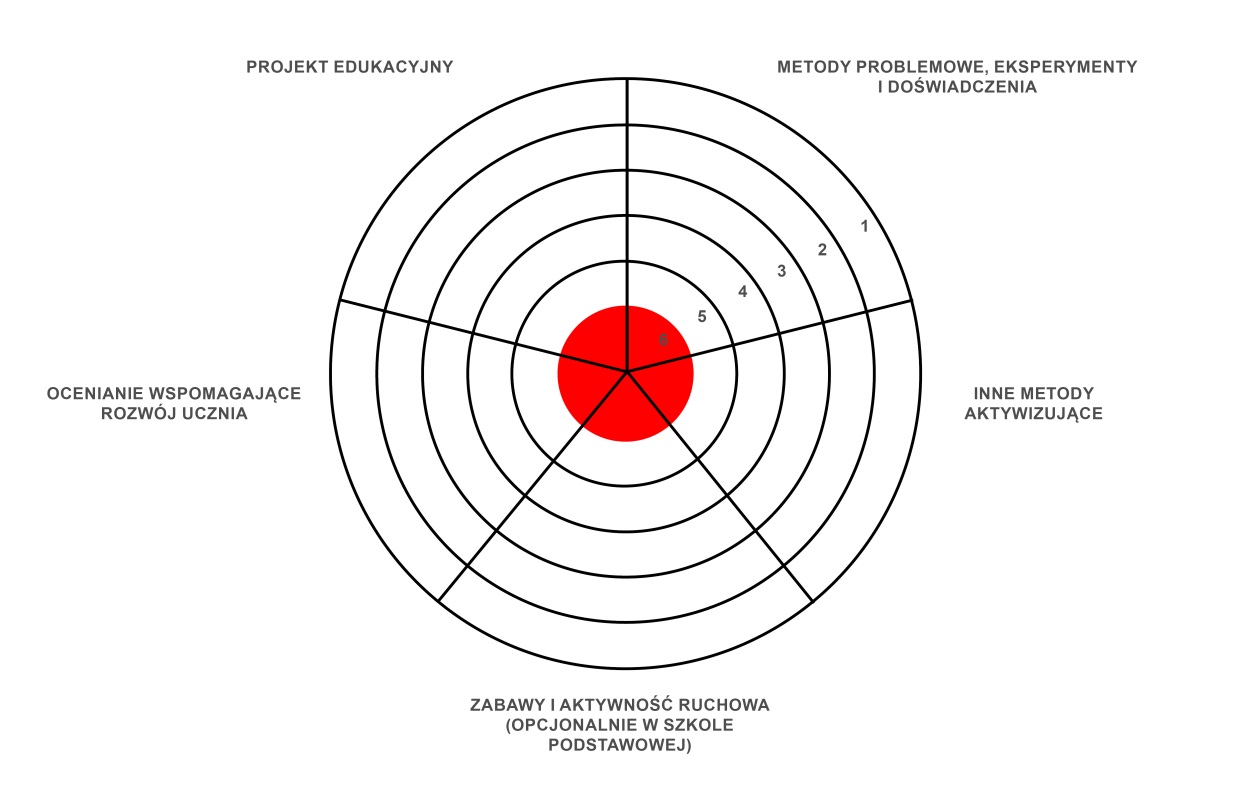 Rys. Przykładowa tarcza strzelnicza: „Metody i strategie mające wpływ na rozwój
umiejętności uczenia się”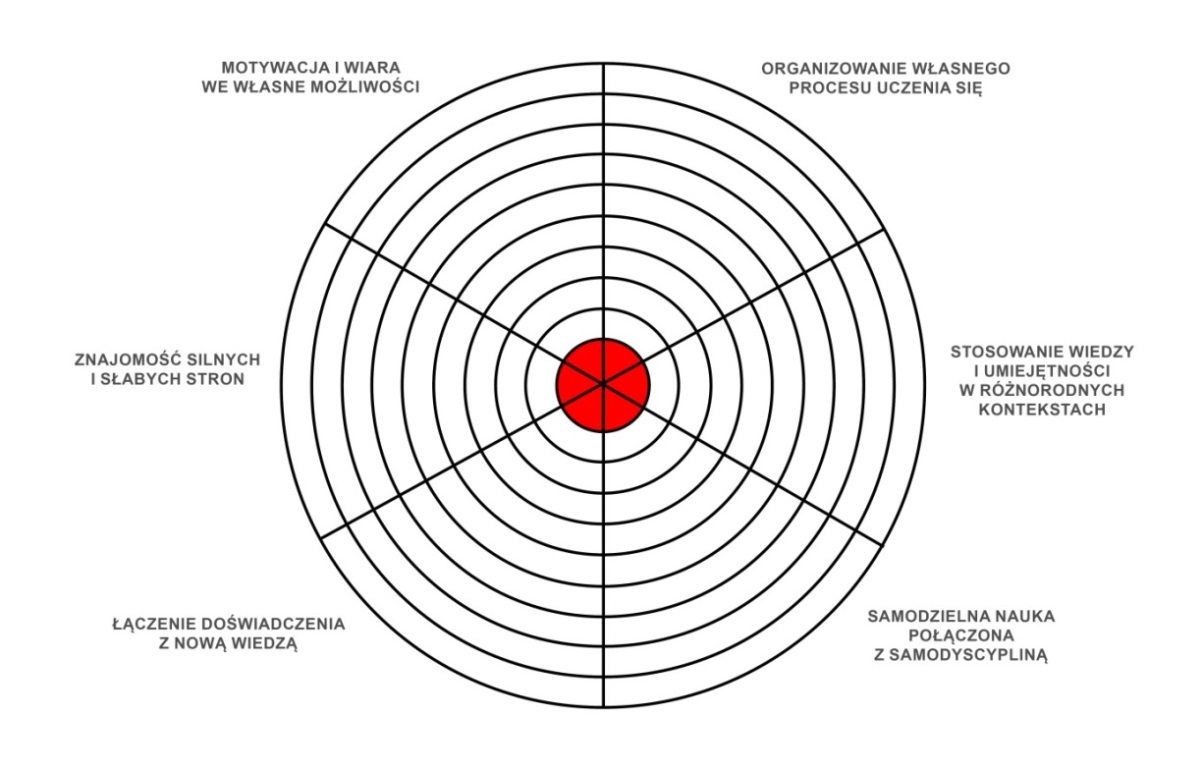 Rys. 2. Przykładowa tarcza strzelnicza: „Metody i strategie mające wpływ na rozwój
umiejętności uczenia się”Wskazówki do pracyKażdy nauczyciel samodzielnie dokonuje oceny częstotliwości stosowania w pracy dydaktyczno-wychowawczej metod/strategii uwzględnionych na tarczy (skala 1–6, gdzie 1 oznacza „nigdy”, a 6 – „systematycznie/regularnie”). Swoją decyzję, dotyczącą danej metody/strategii, zaznacza na tarczy znakiem X. Wyniki naniesione zostają na wspólną matrycę tarczy, przygotowaną przez prowadzącego w dużym formacie. Następnie osoba wspomagająca inicjuje dyskusję na forum, pytając o wnioski z odpowiedzi zaznaczonych na tarczy i ich znaczenie w kontekście organizacji procesów edukacyjnych. Dyskusja pozwala doprecyzować, która z metod/strategii będzie poddana dalszej refleksji. Nauczyciele prowadzą rozmowy w zespołach z wykorzystaniem pytań pomocniczych. Takie działanie pozwoli uzyskać informację o tym, jak jest. W dalszej kolejności nauczyciele, nadal pracując w zespołach, dyskutują o tym, jak być powinno, zapisują wnioski na kartkach A4, prezentują je i porządkują według zaproponowanych przez siebie kategorii. Następnie nauczyciele dyskutują i zapisują na kartkach A4 odpowiedzi na pytanie: Dlaczego nie jest tak, jak być powinno? Efektem pogłębionej diagnozy będzie określenie celu zmiany.Jak jest? Przykładowe pytania do nauczycieliMetoda projektu edukacyjnegoJakie rodzaje projektów realizujecie z uczniami?W jaki sposób nauczyciele współpracują ze sobą przy realizacji projektów? Kto decyduje o wyborze tematyki projektów?Na ile cele i tematyka projektu korespondują z podstawą programową?W jaki sposób monitorowana jest realizacja zadań zespołów projektowych?Jakie preferujecie formy prezentacji efektów pracy uczniów?W jaki sposób uczniowie oceniają efekty swojej pracy?Jakie wyciągacie wnioski z obserwacji współpracy uczniów oraz jakie w związku z tym podejmujecie działania dydaktyczne i wychowawcze?Metody problemowe, eksperymenty i doświadczeniaCzy przeprowadzacie eksperymenty i doświadczenia?Co jest dla Was łatwe, a co trudne w projektowaniu eksperymentów i doświadczeń? Jak często Wasi uczniowie samodzielnie projektują i przeprowadzają eksperymenty lub doświadczenia?Jakie metody problemowe stosujecie na swoich lekcjach?Jak często i w jaki sposób stwarzacie sytuacje sprzyjające samodzielnemu lub grupowemu formułowaniu problemów?Inne metody aktywizująceJakie metody aktywizujące stosujecie na lekcji najczęściej?Jaką nową dla was metodę pracy zastosowaliście w ostatnim roku szkolnym? Jakie umiejętności zdobywają Wasi uczniowie dzięki wykorzystywanym przez Was metodom pracy? Kiedy Wasi uczniowie czują się zaangażowani?Jaki wpływ mają Wasi uczniowie na przebieg lekcji?W jaki sposób inicjujecie i uczycie współpracy swoich uczniów?Jak zachęcacie uczniów do twórczego myślenia? W jaki sposób umożliwiacie uczniom samodzielne zdobywanie wiedzy? Ocenianie wspierające uczniówJak często komunikujecie uczniom cele lekcji i kryteria sukcesu?Jak wygląda Wasza praca z celami na lekcji?W jaki sposób informujecie uczniów o ich osiągnięciach?Jakie stosujecie sposoby udzielania informacji zwrotnej?Co zawiera informacja zwrotna, którą przekazujecie uczniom?W jaki sposób umożliwiacie uczniom wzajemne uczenie się?Jak często i w jaki sposób uczniowie na Waszych lekcjach dokonują samooceny? W jaki sposób monitorujecie osiągnięcie celu lekcji?Uczenie się przez zabawę i aktywność ruchowąJakie rodzaje gier i zabaw wykorzystujecie w pracy z uczniami?Jakie stosujecie kryteria doboru metod opartych na grach i zabawach?Jakie gry i zabawy, uwzględniające potrzeby Waszych uczniów, wymyśliliście samodzielnie? W jaki sposób organizujecie przestrzeń do zajęć?Z jakich narzędzi TIK korzystacie w organizowaniu uczenia się przez zabawę?Jakie zasoby szkoły wykorzystujecie do organizowania uczenia się przez zabawę? W jaki sposób inicjujecie spontaniczne działania dzieci?(II grupa)Analiza zastosowania narzędzia diagnostycznego „Profil szkoły”Narzędzie 2. Profil szkoły - ocenianie wspierające uczniów„Profil szkoły” jest skuteczną metodą diagnostyczno-ewaluacyjną. Polega na kilkuetapowym procesie zbierania informacji od członków społeczności szkolnej. Dane te powinny dotyczyć różnych aspektów funkcjonowania placówki. W badaniu uczestniczą nauczyciele, uczniowie oraz ich rodzice. Aby wyniki były bardziej wnikliwe oraz efektywne, można zaprosić też grupę pracowników administracyjnych oraz innych interesariuszy szkoły. Dobór grup jest uzależniony głównie od specyfiki szkoły, możliwości związanych z jej funkcjonowaniem oraz tego jej aspektu, któremu chcą się przyjrzeć nauczyciele. Etap IRada pedagogiczna podejmuje decyzję, który z obszarów funkcjonowania szkoły podda analizie. Może to być np. ocenianie wspierające. Nauczyciele wspólnie formułują pytanie kluczowe, np.: W jaki sposób moja lekcja umożliwia uczniowi uczenie się? W trakcie dyskusji nauczyciele ustalają, kto weźmie udział w badaniu, wybierają zagadnienia i przygotowują pytania pomocnicze. Wynikiem ich pracy będzie narzędzie diagnostyczne. Poniższe materiały (podstawowy schemat tworzenia profilu wraz z przykładowymi zagadnieniami i pytaniami pomocniczymi) ułatwią jego przygotowanie.Schemat tworzenia profilu. Pytanie kluczowe: W jaki sposób moja lekcja umożliwia uczniowi uczenie się?Pytania pomocnicze do zagadnień wpisanych w formularzu profilu Znajomość celów uczenia się przez uczniówW jaki sposób nauczyciele informują uczniów o celach lekcji?W sposób nauczyciele komunikują uczniom, czego mają się nauczyć?W jaki sposób nauczyciele upewniają się, czy uczniowie znają cele? Informowanie ucznia o postępach w nauceW jaki sposób nauczyciele przedstawiają uczniom kryteria oceniania?W jaki sposób nauczyciele oceniają wiadomości, umiejętności i zachowanie uczniów?W jaki sposób nauczyciele uzasadniają swoją ocenę?W jaki sposób nauczyciele informują uczniów o postępach w nauce?Jakich wskazówek nauczyciele udzielają uczniom, aby zachęcić ich do dalszej nauki i rozwoju?Jakie pozytywne wzmocnienia słowne uczniowie otrzymują od nauczycieli 
na zajęciach?W jaki sposób nauczyciele zachęcają i motywują uczniów do aktywności na zajęciach?Współodpowiedzialność uczniów za proces uczenia sięW jaki sposób nauczyciele stwarzają uczniom możliwość współdecydowania o sposobach uczenia się na lekcji?Jakimi metodami nauczyciele zachęcają uczniów do aktywności na zajęciach?W jaki sposób nauczyciele umożliwiają uczniom wzajemne uczenie się? W jaki sposób nauczyciele stwarzają na zajęciach sytuacje pozwalające 
uczniom na prezentowanie ich wiadomości, umiejętności i zdolności?W jaki sposób nauczyciele organizują samoocenę pracy zespołowej uczniów?Jakie kryteria i sposoby samooceny umiejętności związanych z pracą zespołową nauczyciele proponują uczniom? W jaki sposób nauczyciele przygotowują uczniów do indywidualnej samooceny wiedzy i umiejętności zdobytych na zajęciach?W jaki sposób nauczyciele podsumowują zajęcia z uczniami?W jaki sposób nauczyciele dowiadują się, co ułatwia, a co utrudnia uczniom uczenie się? W jaki sposób nauczyciele umożliwiają uczniom podczas lekcji udzielanie informacji zwrotnej koleżance/koledze?Etap IIKolejny etap polega na przeprowadzeniu w zespołach dyskusji, podczas których jej uczestnicy odpowiadają na pytania kluczowe oraz podają dowody potwierdzające ocenę funkcjonowania szkoły w danym obszarze. Każda grupa zapisuje wyniki dyskusji na arkuszu. Etap IIIPrzedstawiciele poszczególnych grup biorą udział w spotkaniu panelowym, prowadzonym najczęściej przez dyrektora szkoły i/lub osobę wspomagającą, którego celem jest wysłuchanie argumentów wszystkich stron oraz wybór priorytetowych obszarów do dalszej pracy. Spotkanie rozpoczyna się od przeniesienia na matrycę profilu wyniku uzyskanego w trakcie dyskusji w poszczególnych zespołach. Każda z grup ma przypisany kolor markera, którym zaznacza swoje wyniki pracy. W trakcie dyskusji przedstawiane są argumenty oraz wskazywane mocne i słabe strony pracy szkoły w danym obszarze. Na tym etapie istotne jest inicjowanie dialogu wśród nauczycieli, a tym samym kształtowanie poczucia ich współodpowiedzialności za jakość pracy szkoły. W trakcie spotkania dyrektor szkoły (lub osoba prowadząca wspomaganie) powinna wejść w rolę facylitatora. Wyniki przeprowadzonej diagnozy będą punktem wyjścia do stworzenia przez radę pedagogiczną planu doskonalenia pracy szkoły. Ważne! Profil szkoły – przeprowadzony powtórnie – po wdrożeniu działań pozwala zebrać dane, które mogą służyć analizie porównawczej odnoszącej się do postawionego pytania kluczowego. Z analizy będzie wynikała dynamika zmian zachodzących w danym obszarze: rosnąca, malejąca lub pozostająca bez zmian. Ułatwieniem może być sporządzenie obrazującego ją plakatu. Warto też wspólnie zastanowić się, na ile podejmowane działania okazały się skuteczne, oraz sformułować wnioski i rekomendacje potrzebne do dalszej pracy(III grupa)Analiza zastosowania narzędzia „Koło diagnostyczne”Narzędzie 3. Koło diagnostyczne – umiejętność uczenia sięPrzygotowanie narzędzia warto zacząć od wykorzystania elementów scenariusza „Umiejętność uczenia się – diagnoza pracy szkoły”. Nauczyciele wyróżniają w drodze dyskusji elementy umiejętności uczenia się, a następnie umieszczają je w kole diagnostycznym. Poniższe przykładowe koło umiejętności uczenia się zostało opracowane przez uczestników szkolenia zorganizowanego przez Ośrodek Rozwoju Edukacji.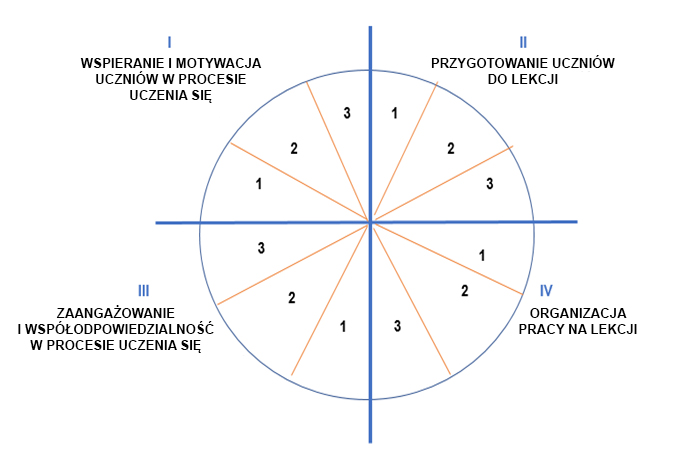 Rys. Koło diagnostyczne – umiejętność uczenia sięŹródło: Ośrodek Rozwoju Edukacji, Jak wspomagać szkoły w rozwijaniu kompetencji kluczowych uczniów?, szkolenie zorganizowane w okresie lipiec - wrzesień 2017.Wskazówki do pracyNauczyciele, wybierając elementy umiejętności uczenia się i dyskutując o nich, powinni posługiwać się jednoznacznie zdefiniowanymi pojęciami. Jeżeli osoba wspierająca chce wykorzystać gotowe narzędzie, powinna uspójnić interpretację poszczególnych zagadnień wpisanych w koło. Następnie każdy nauczyciel w skali 0 – 100% ocenia własny poziom osiągnięcia wybranych kompetencji – jest to rodzaj indywidualnej refleksji. Może też zapisać pod kołem swoje uwagi. W tym czasie prowadzący przygotowuje na plakacie duże koło diagnostyczne. W dalszej kolejności każdy uczestnik wybiera trzy kategorie z koła, którymi, jego zdaniem, nauczyciele powinni zająć się w pierwszej kolejności, by wpłynąć na rozwój umiejętności uczenia się uczniów. Swoje wybory uczestnicy oznaczają „cenkami” na kole – w celu uzyskania wyniku grupowego. Wybory („cenki”) są zliczane. Następnie nauczyciele analizują w grupach te kategorie, które otrzymały najwięcej punktów. Analiza ta przeprowadzana jest metodą metaplanu:stan aktualny (jak jest?); stan idealny (jak powinno być?);rozbieżność między stanem aktualnym a idealnym (dlaczego nie jest tak, jak powinno być?); wnioski, które będą punktem wyjścia do określenia celu zmiany.W trakcie pracy metodą metaplanu nauczyciele mogą korzystać z argumentów zebranych w trakcie indywidulanej refleksji.Źródła: Koło diagnostyczne autorstwa Anny Jurewicz, odnoszące się do czterech obszarów pracy szkoły, ma swoje źródło w kole życia opisanym [w:] Rogers J., Coaching, Podstawy umiejętności, GWP, Gdańsk 2013.Black P. i in., Jak oceniać, aby uczyć?, Centrum Edukacji Obywatelskiej – Civitas – Biblioteka Akademii SUS, Warszawa 2006.Centrum Edukacji Obywatelskiej, Jak zorganizować badanie jakości pracy szkoły, czyli ustalenie profilu szkoły (dostęp on-line z dn. 29.01.2017).Hajdukiewicz M. (red.), Jak wspomagać pracę szkoły? Poradnik dla pracowników instytucji systemu wspomagania. Zeszyt 2. Diagnoza pracy szkoły, Ośrodek Rozwoju Edukacji (dostęp on-line z dn. 27.02.2017).Rogers J., Coaching, Podstawy umiejętności, GWP, Gdańsk 2013.Zalecenie Parlamentu Europejskiego i Rady nr 2006/962/WE z dn. 18 grudnia 2006 r. w sprawie kompetencji kluczowych w procesie uczenia się przez całe życie (Dz.U. L 394 z 30.12.2006).IV dzień – 8,5 godz. (moduł X – 5 godz., moduł XI – 3,5 godz.)Zasoby edukacyjne do modułu XI:Boydell T., Leary M., Identyfikacja potrzeb szkoleniowych, Wolters Kluwer –Oficyna Ekonomiczna, Kraków 2006. Hajdukiewicz M. (red.), Jak wspomagać pracę szkoły? Poradnik dla pracowników instytucji systemu wspomagania, Zeszyt nr 1. Założenia nowego systemu doskonalenia nauczycieli, Ośrodek Rozwoju Edukacji, Warszawa 2015 (dostęp on-line z dn.16.09.2016).Ośrodek Rozwoju Edukacji, Materiały szkoleniowe – Letnia Akademia SORE (dostęp on-line z dn. 16.09.2016).Proponowane materiały dla treneraĆwiczenie nr 1Uczestnicy w grupach 5-osobowych po kolei zapisują na kartce po jednej kompetencji, którą ich zdaniem powinna posiadać osoba pełniąca rolę specjalisty do spraw wspomagania. Po zapisaniu swojej propozycji każdy uczestnik składa kartkę, zasłaniając swój zapis. Gdy cała kartka będzie zapisana jeden z uczestników ją rozkłada i odczytuje propozycje wszystkich uczestników. Następnie grupa dokonuje analizy proponowanych kompetencji, dokonując wyboru najistotniejszych. Ćwiczenie nr 2Uczestnicy w grupach uzupełniają tabelę do wylosowanej grupy kompetencji – niezbędnej do pełnienia funkcji specjalisty do spraw wspomagania – M XI. zał. nr 1 (4 – 5 egzemplarzy), następnie porównują swoje zapisy z „Podstawowym profilem kompetencyjnym pracownika odpowiedzialnego za wspomaganie szkoły” M XI. zał. nr 2 (4 – 5 egzemplarzy).Ćwiczenie nr 3Uczestnicy wspólnie tworzą listę ośmiu kompetencji niezbędnych przy pełnieniu funkcji specjalisty do spraw wspomagania. Następnie wpisują ustalone kompetencje 
w diagram koła kompetencji specjalisty do spraw wspomagania – M XI. zał. nr 3 (po egzemplarzu dla każdej z grup). Uczestnicy zostają podzieleni na 6 zespołów. Przedstawiciel każdego zespołu losuje kolor kapelusza. Następnie grupy formułują krótkie wypowiedzi, w zależności od prezentowanych poglądów przypisanych do koloru kapelusza.Materiał wspierający do wykorzystania przez trenera:Jak wspomagać pracę szkoły? Poradnik dla pracowników instytucji systemu wspomagania, Zeszyt nr 1, Założenia nowego systemu doskonalenia nauczycieli, Ośrodek Rozwoju Edukacji, Warszawa 2015 (dostęp on-line z dn. 19.12.2018).Podstawowy profil kompetencyjny pracownika odpowiedzialnego za wspomaganie szkoły (załącznik do pracy w grupach dla uczestników).Podstawowy profil kompetencyjny osoby odpowiedzialnej za wspomaganie szkoły (uzupełniony załącznik).Koło kompetencji specjalisty do spraw wspomagania. 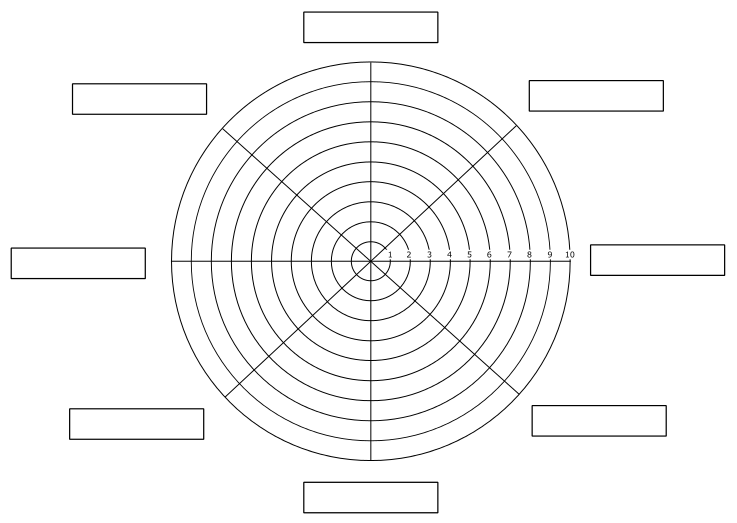 Samoocena pracy specjalisty ds. wspomagania.Zewnętrzny specjalista może rozwijać swój warsztat pracy przez różne formy doskonalenia zawodowego. Najważniejsza jednak jest codzienna refleksja, która powinna mu towarzyszyć podczas realizacji zadań we współpracy ze szkołą. Nie będzie mógł zbudować organizacji uczącej się i tworzyć klimatu do samorozwoju, jeśli sam nie będzie się doskonalił. Jedną z propozycji takiego badania służącego stałemu rozwojowi jest strategia „Action research”, czyli badanie w działaniu. Koncepcja stworzona przez Kurta Lewina zakłada, że badanie (dotyczące wartości działań) jest prowadzone przez tę samą osobę, która wykonuje działanie i podejmuje decyzje o jego modyfikacji czy zmianie. Badanie w działaniu odnosi się do zagadnień, które są ważne dla badacza. Badacz od działań praktycznych dochodzi do uogólnień teoretycznych; teoretyczne wnioski są następnie wprowadzane do praktyki i weryfikowane przez kolejne badanie. W koncepcji tej połączona jest rola badacza z praktyką. Poznanie tego sposobu prowadzenia badania oraz wykorzystanie go przez zewnętrznego specjalistę do własnego rozwoju ma jeszcze i tę zaletę, że może on taką formę autoewaluacji (refleksji nad własnymi działaniami) upowszechniać w szkołach i wspierać w ten sposób proces doskonalenia nauczycieli. Badanie w działaniu składa się z kilku etapów: identyfikacja problemu, zbieranie informacji, analiza, decyzje, działanie/zmiana, ewaluacja. W pierwszym etapie przeprowadza się diagnozę w celu identyfikacji problemów. Badacz zbiera potrzebne informacje, wykorzystując do tego proste metody, takie jak: obserwacja, wywiad, miniankieta, identyfikacja przeszkód, badanie dokumentacji.Zebrane dane analizuje i dopiero wówczas podejmuje decyzję o zmianie w działaniu. Po wprowadzeniu zmiany poddaje swoje działanie ewaluacji, określając, na ile jest to działanie wartościowe. Ewaluacja pozwala podjąć decyzje, czy działanie będzie kontynuowane, zmodyfikowane, czy wprowadzona zostanie zmiana, czy też będzie trzeba poszukać innych działań prowadzących do bardziej wartościowych rozwiązań. W badaniu ewaluacyjnym badacz może wykorzystać te same narzędzia, których używał w trakcie diagnozowania problemu. Jeżeli problem został wcześniej zdefiniowany i zewnętrzny specjalista podjął działania mające na celu jego rozwiązanie, proces doskonalenia może zacząć od ewaluacji. Warto pamiętać, że badanie ewaluacyjne wymaga wyznaczania kryteriów, które będę brane pod uwagę przy określaniu wartości prowadzonych działań. Kryteria te nie są raz na zawsze przyjęte, mogą jednak nawiązywać do wartości istotnych dla pełnionej przez niego funkcji, takich jak: partnerstwo, dialog, współpraca, zespołowość. Wyniki badań ewaluacyjnych, prowadzonych przez samego specjalistę, mogą mu pokazać, na ile realizowane przez niego działania są przez nauczycieli odbierane jako dialogiczne i rozwijające współpracę. Dzięki informacjom uzyskanym z badań, ma on szansę na rozwój i doskonalenie się. Zaletą tego sposobu badania jest to, że: jest ono oparte na działaniu, za realizację odpowiada ten, kogo ono dotyczy,zasadniczym celem badania jest zmiana.Wybrane narzędzia autoewaluacji Dziennik/pamiętnikPisząc dziennik, specjalista stawia sobie pytania, na które czasem trudno mu będzie odpowiedzieć. Jak oceniam siebie w roli osoby wspomagającej szkoły? Dlaczego właśnie tak? Jak reaguję na ocenę mojej osoby dokonywaną przez innych? Od czego to zależy? Jak to wpływa na moje zachowania i działania? Obserwacja wzajemnaKrytycznym partnerem może być każdy, kto zna wystarczająco dobrze wykonywaną przez specjalistę pracę, by odnieść się do działań i wątpliwości w sposób fachowy. Powinien też mieć możliwość obserwowania działań. Warto znaleźć taką osobę wśród innych pracowników placówki, w której pracuje, lub wśród nauczycieli, aby móc wzajemnie obserwować pracę i przekazywać partnerowi uwagi dotyczące sposobów moderowania dyskusji czy prowadzenia sesji coachingowych. Taki sposób doskonalenia powinien przebiegać w atmosferze zaufania. Dialog z krytycznym partnerem wymaga umiejętności stawiania pytań. Przed obserwacją należy uzgodnić, na co obserwator będzie zwracał uwagę, w jaki sposób będzie przekazywał informację zwrotną, jak będzie wyglądał arkusz obserwacyjny. Istotne jest, aby obserwator, dając informacje zwrotną, stosował komunikat „ja”, np.: widziałem, że…, usłyszałem, że…Arkusz samoocenyCo robię dobrze?Co mogę robić lepiej?W jaki sposób?SCENARIUSZ – E-LEARNING cz. 2 (2 godz.)obowiązkowe 1 zaliczenieMateriał jest rozpowszechniany na zasadach wolnej licencji Creative Commons:
Użycie niekomercyjne 3.0 Polska (CC-BY-NC)
Treść licencji dostępna jest na stronie http://creativecommons.org/licenses/by/3.0/plModuł I. Wspomaganie pracy szkoły – wprowadzenie do szkolenia(10 godz.)Cel ogólny: Zapoznanie z założeniami procesu wspomagania szkoły.Cele operacyjneUczestnik szkolenia:analizuje założenia kompleksowego wspomagania szkół i zadania instytucji systemu oświaty odpowiedzialnych za wspieranie szkół; wskazuje główne zadania osób zaangażowanych w proces wspomagania szkoły: specjalisty ds. wspomagania, ekspertów, dyrektora szkoły, nauczycieli; planuje wykonanie zadania polegającego na organizacji i prowadzeniu wspomagania trzech szkół w zakresie kształtowania kompetencji kluczowych uczniów.Moduł I. Wspomaganie pracy szkoły – wprowadzenie do szkolenia(10 godz.)Cel ogólny: Zapoznanie z założeniami procesu wspomagania szkoły.Cele operacyjneUczestnik szkolenia:analizuje założenia kompleksowego wspomagania szkół i zadania instytucji systemu oświaty odpowiedzialnych za wspieranie szkół; wskazuje główne zadania osób zaangażowanych w proces wspomagania szkoły: specjalisty ds. wspomagania, ekspertów, dyrektora szkoły, nauczycieli; planuje wykonanie zadania polegającego na organizacji i prowadzeniu wspomagania trzech szkół w zakresie kształtowania kompetencji kluczowych uczniów.Moduł I. Wspomaganie pracy szkoły – wprowadzenie do szkolenia(10 godz.)Cel ogólny: Zapoznanie z założeniami procesu wspomagania szkoły.Cele operacyjneUczestnik szkolenia:analizuje założenia kompleksowego wspomagania szkół i zadania instytucji systemu oświaty odpowiedzialnych za wspieranie szkół; wskazuje główne zadania osób zaangażowanych w proces wspomagania szkoły: specjalisty ds. wspomagania, ekspertów, dyrektora szkoły, nauczycieli; planuje wykonanie zadania polegającego na organizacji i prowadzeniu wspomagania trzech szkół w zakresie kształtowania kompetencji kluczowych uczniów.CzasTreści szczegółoweAktywności, zadania praktyczne45 minWprowadzenie do szkoleniaPrzedstawienie się trenera i uczestnikówPrezentacja założeń i celów projektu „Doskonalenie trenerów wspomagania oświaty” – wykład trenera – prezentacja multimedialna nr 1 (M I) – treści zamieszczone w materiale dla uczestników – Mat. Ucz. Moduł I pkt I.1.Ustalenie spraw organizacyjnych – czas trwania zajęć, czas przeznaczony na przerwy itp. Omówienie sposobów pracy – kontrakt spisany na szarym papierze przez prowadzącegoWprowadzenie w tematykę zajęć – diagnoza potrzeb i oczekiwań grupy: rundka w kręgu – odpowiedź uczestników na pytania: Z jakimi umiejętnościami chciałbym ukończyć szkolenie w ramach doskonalenia trenerów wspomagania oświaty? Czego oczekuję?85 minZałożenia kompleksowego wspomagania szkółZaprezentowanie ogólnych założeń kompleksowego wspomagania szkół z odniesieniem się do fragmentów aktów prawnych z nim związanych – prezentacja multimedialna nr 2 (M I) – treści zamieszczone w materiale dla uczestników – Mat. Ucz. M I. pkt I.2.Prezentacja form nadzoru pedagogicznego ukierunkowana na diagnozę pracy szkoły – prezentacja multimedialna jak wyżej, slajd nr 20 (kliknięcie linku umieszczonego na slajdzie – prezentacja ze strony internetowej)160 minEtapy procesu wspomagania szkół: diagnoza pracy szkoły, planowanie i realizacja działań służących poprawie jakości pracy szkoły, ocena procesów i efektów wspomaganiaOmówienie etapów procesu wspomagania – prezentacja multimedialna nr 3 z ćwiczeniami na slajdach wywołujących dyskusję uczestników, uwzględniających analizę materiałów źródłowych M I. zał. nr 1 (diagnoza procesu wspomagania – krok po kroku), M I. zał. nr 2 (planowanie procesu wspomagania krok po kroku), M I. zał. nr 8 (przebieg ewaluacji procesu wspomagania szkoły – krok po kroku) i prezentację pomysłów uczestników – treści zamieszczone również w materiale dla uczestników Mat. Ucz. M I. pkt I.3 (ksero załączników po 5 razy dla każdej z grup)Opracowanie w grupach mapy umysłu: „Skąd pozyskiwać informacje na temat pracy szkoły w zakresie kształtowania u uczniów kompetencji kluczowych?” – ćw. nr 1 opisane pod tabelą (4 arkusze szarego papieru, kolorowe flamastry)Uzupełnienie wiadomości uczestników – analiza głównych źródeł informacji świadczących o rozwijaniu u dzieci kompetencji kluczowych – wykaz osób, podmiotów i różnorodnych nośników informacji stanowiących źródło informacji na temat pracy szkoły – ćw. nr 2 opisane pod tabelą – M I. zał. nr 7 – treści zamieszczone również w materiale dla uczestników Mat. Ucz. M I. pkt I.4 Analiza przeglądu metod i narzędzi stosowanych w poszczególnych etapach procesu wspomagania pracy szkoły oraz dyskusja na temat ich wykorzystania – podanie dwóch przykładów metod i sposobu ich wykorzystania w danym etapie – praca w 4 grupach:I grupa – metody i narzędzia do zastosowania na etapie diagnozy potrzeb szkoły – M I. zał. nr 3II grupa – metody i narzędzia do planowania procesu wspomagania – M I. zał. nr 4III grupa – metody i narzędzia do monitorowania procesu wspomagania – M I. zał. nr 5IV grupa – metody i narzędzia do przeprowadzania ewaluacji – M I. zał. nr 6Ksero załączników po 1 egzemplarzuAnaliza przykładowego schematu pisania planu wspomagania z uwzględnieniem jego wszystkich elementów składowych na podstawie materiału dla grup – M I. zał. nr 9 (praca w 4 grupach – ksero załącznika dla każdej z grup – 4 razy), z odniesieniem się do omawianych etapów procesu wspomagania25 minZasady działania sieci współpracy i samokształceniaZaprezentowanie założeń, celów oraz zasad działania sieci współpracy i samokształcenia jako nowej formy doskonalenia nauczycieli – wykład prowadzącego – prezentacja multimedialna nr 4 (M I) – omówienie zasad pracy na platformie z uczestnikami szkolenia25 minZadania placówek doskonalenia nauczycieli, poradni psychologiczno-
-pedagogicznych oraz bibliotek pedagogicznychAnaliza wybranych aktów prawnych w zakresie roli i zadań placówek wspierających szkołę w zakresie rozwijania kompetencji kluczowych (placówki doskonalenia nauczycieli, poradnie psychologiczno-pedagogiczne, biblioteki pedagogiczne) – ćw. nr 3 opisane pod tabelą w oparciu o materiał źródłowy w postaci rozporządzeń – M I. zał. nr 10, 11, 12 (ksero każdego z rozporządzeń po jednym egzemplarzu – dla każdej grupy inny) 40 minWymagania państwa wobec szkół i placówek oświatowych jako kierunek doskonalenia pracy szkoły w zakresie kształtowania kompetencji kluczowych u uczniówOmówienie wymagań państwa wobec szkół i placówek oświatowych jako kierunku doskonalenia pracy szkoły w zakresie kształtowania kompetencji kluczowych – prezentacja multimedialna nr 2 (M I) – slajdy nr 3 i 4 – omówienie lub analiza przez uczestników wymagań z przepisów prawa oświatowego – M I. zał. nr 13 (ksero dla 4 grup po 1 egzemplarzu)Dyskusja na temat: kompetencje kluczowe a wyzwania współczesnego świata25 minZnaczenie ewaluacji pracy szkoły (zewnętrznej i wewnętrznej) w diagnozie pracy szkołyOmówienie znaczenia wyników ewaluacji wewnętrznej i zewnętrznej w procesie diagnozowania pracy szkoły – przypomnienie wiadomości omawianych wcześniej podczas wygłaszania wykładu – prezentacja nr 3 (M I) – slajdy 36-38 „Etapy procesu wspomagania” w zakresie ewaluacji pracy szkoły w procesie wspomagania – znaczenia włączenia procesu wspomagania w plan ewaluacji wewnętrznej szkoły. Odwołanie się do materiałów uczestników – Mat. Ucz. M I „Spełnienie wymagań szkół wobec państwa – ewaluacja wewnętrzna i wewnętrzna szkoły” – analiza i dyskusja na forum uczestników45 minCharakterystyka zadania uczestników szkolenia polegającego na wspomaganiu trzech szkół w zakresie kształtowania kompetencji kluczowych uczniówOpisanie w grupach zadań specjalisty ds. wspomagania oraz zadań dyrektora w procesie wspomagania szkoły w aspekcie kompetencji kluczowych – ćw. nr 4 opisane pod tabelą – M I. zał. nr 14Porównanie opracowanych przez grupy zadań z modelem zawartym w kompleksowym wspomaganiu szkoły – opracowanie spójnego wykazu zadań (tabela) – arkusz papieru pakowego, flamastryPodsumowanie pracy po I moduleMetody/techniki i formy pracy:miniwykład, prezentacja, analiza dokumentów, dyskusja, piramida priorytetów,praca: zbiorowa, indywidualna, w grupach.Środki dydaktyczne i materiały: rzutnik multimedialny, laptop, kolorowe flamastry, 8 arkuszy szarego papieru pakowego lub inny papier, np. typu flipchart.Metody/techniki i formy pracy:miniwykład, prezentacja, analiza dokumentów, dyskusja, piramida priorytetów,praca: zbiorowa, indywidualna, w grupach.Środki dydaktyczne i materiały: rzutnik multimedialny, laptop, kolorowe flamastry, 8 arkuszy szarego papieru pakowego lub inny papier, np. typu flipchart.Metody/techniki i formy pracy:miniwykład, prezentacja, analiza dokumentów, dyskusja, piramida priorytetów,praca: zbiorowa, indywidualna, w grupach.Środki dydaktyczne i materiały: rzutnik multimedialny, laptop, kolorowe flamastry, 8 arkuszy szarego papieru pakowego lub inny papier, np. typu flipchart.Moduł II. Rozwój kompetencji kluczowych w procesie edukacji(5 godz.)Cel ogólny: Kształtowanie rozumienia znaczenia kompetencji kluczowych 
w procesie uczenia sięCele operacyjne Uczestnik szkolenia: definiuje pojęcie kompetencji; charakteryzuje kompetencje kluczowe zgodnie z Zaleceniem Parlamentu Europejskiego i Rady w sprawie kompetencji kluczowych w procesie uczenia się przez całe życie; wykazuje znaczenie kompetencji kluczowych dla przygotowania dzieci i młodzieży do dorosłego życia i funkcjonowania na rynku pracy; analizuje zapisy prawa oświatowego, które regulują kwestie związane z rozwijaniem kompetencji kluczowych uczniów;dowodzi ponadprzedmiotowego i interdyscyplinarnego charakteru kompetencji kluczowych; wyjaśnia rolę szkoły w kształtowaniu kompetencji kluczowych uczniów.Moduł II. Rozwój kompetencji kluczowych w procesie edukacji(5 godz.)Cel ogólny: Kształtowanie rozumienia znaczenia kompetencji kluczowych 
w procesie uczenia sięCele operacyjne Uczestnik szkolenia: definiuje pojęcie kompetencji; charakteryzuje kompetencje kluczowe zgodnie z Zaleceniem Parlamentu Europejskiego i Rady w sprawie kompetencji kluczowych w procesie uczenia się przez całe życie; wykazuje znaczenie kompetencji kluczowych dla przygotowania dzieci i młodzieży do dorosłego życia i funkcjonowania na rynku pracy; analizuje zapisy prawa oświatowego, które regulują kwestie związane z rozwijaniem kompetencji kluczowych uczniów;dowodzi ponadprzedmiotowego i interdyscyplinarnego charakteru kompetencji kluczowych; wyjaśnia rolę szkoły w kształtowaniu kompetencji kluczowych uczniów.Moduł II. Rozwój kompetencji kluczowych w procesie edukacji(5 godz.)Cel ogólny: Kształtowanie rozumienia znaczenia kompetencji kluczowych 
w procesie uczenia sięCele operacyjne Uczestnik szkolenia: definiuje pojęcie kompetencji; charakteryzuje kompetencje kluczowe zgodnie z Zaleceniem Parlamentu Europejskiego i Rady w sprawie kompetencji kluczowych w procesie uczenia się przez całe życie; wykazuje znaczenie kompetencji kluczowych dla przygotowania dzieci i młodzieży do dorosłego życia i funkcjonowania na rynku pracy; analizuje zapisy prawa oświatowego, które regulują kwestie związane z rozwijaniem kompetencji kluczowych uczniów;dowodzi ponadprzedmiotowego i interdyscyplinarnego charakteru kompetencji kluczowych; wyjaśnia rolę szkoły w kształtowaniu kompetencji kluczowych uczniów.CzasTreści szczegółoweAktywności, zadania praktyczne60 minKompetencje rozumiane jako wiedza, umiejętności i postawyKompetencje kluczowe w Zaleceniu Parlamentu Europejskiego i Rady – definicjeRozmowa w zespołach dwuosobowych na temat określenia pojęcia „kompetencje kluczowe” – burza mózgów. Wspólne określenie pojęcia oraz jego prezentacja na forum zespołu uczestnikówPrzedstawienie definicji kompetencji jako struktury obejmującej trzy składowe – wiedzę, umiejętności, postawy – wykład trenera – prezentacja multimedialna nr 1 (M I) wraz z linkami do prezentacji wspomagających – slajdy 7 i 8 – prezentujących więcej informacji o znaczeniu kompetencji kluczowych w dzisiejszej rzeczywistościPrezentacja filmu pt. „Kompetencje kluczowe” – Instytut Kształcenia Eko-Tur – link do filmu w materiałach wspierających dla treneraAnaliza dokumentu Zalecenia Parlamentu Europejskiego i Rady w kontekście rodzajów kompetencji oraz tła i celów europejskich ram odniesienia – omówienie – M II. zał. nr 135 minSpołeczne i cywilizacyjne przyczyny ustanowienia kompetencji kluczowych istotnych w procesie uczenia się przez całe życieTworzenie katalogu cech kompetencji kluczowych – podział grupy na zespoły, opisywanie profilu osoby, która posiada daną kompetencję wg struktury: znam..., stosuję…, odczuwam… – ćwiczenie nr 1 opisane pod tabelą – M II. zał. nr 3 i M II. zał. nr 415 minKompetencje kluczowe, a rozwój intelektualny
i psychomotoryczny dzieckaPrezentacja filmu „Kompetencje Polaków XXI wieku” – dyskusja – link do filmu na prezentacji multimedialnej nr 1 (M I) wyświetlanej wcześniej – slajd nr 720 minWpływ kompetencji kluczowych na sprawne funkcjonowanie dzieci 
w dorosłym życiu i na rynku pracyOmówienie przez prowadzącego znaczenia poszczególnych kompetencji w aspekcie przygotowania uczniów do funkcjonowania na pierwszym etapie edukacyjnym – ćwiczenie nr 2 opisane pod tabeląUkazanie znaczenia kształtowania u uczniów kompetencji kluczowych – stworzenie w grupach hierarchii kompetencji w zależności od rodzaju wykonywanej pracy (np. lekarz, nauczyciel, kierowca, informatyk i inne do wyboru) – ćwiczenie nr 3 opisane pod tabelą30 minKompetencje kluczowe 
w zapisach podstawy programowej oraz wymaganiach państwa wobec szkół i placówekAnaliza podstawy programowej pod kątem kształtowania kompetencji kluczowych i wymagań państwa wobec szkół (rozporządzenie o nadzorze pedagogicznym) – praca w dwóch zespołach, prezentacja, porównanie, dyskusja – M II. zał. nr 5 (Rozporządzenie w sprawie podstawy programowej) i M I. zał. nr 13 (Rozporządzenie w sprawie nadzoru pedagogicznego)Omówienie potrzeby budowania różnorodnych dokumentów regulujących pracę szkoły uwzględniających zalecenia Parlamentu Europejskiego20 minPonadprzedmiotowy charakter kompetencji kluczowychGenerowanie pomysłów na wykorzystanie wszystkich kompetencji kluczowych na przykładzie wybranego zadania – budowanie domów – podział grupy na 4 zespoły, każdy zespół określa przydatność dwóch wylosowanych kompetencji do wykonania zadania (karteczki z nazwami kompetencji z poprzednich ćwiczeń)10 minRola różnych podmiotów środowiska szkolnego w kształtowaniu kompetencji kluczowych dzieci i młodzieżyDyskusja na temat roli różnych podmiotów środowiska szkolnego w kształtowaniu kompetencji kluczowych uczniów – nauczyciele, uczniowie, rodzice35 minZadania osoby wspomagającej szkołę w procesie kształtowania kompetencji kluczowych uczniówOkreślenie z uczestnikami zadań osoby wspomagającej szkołę w procesie kształtowania kompetencji kluczowych uczniów. Dyskusja, odpowiedzi na pytania uczestników – można również dla utrwalenia z poprzedniego modułu wykorzystać ćwiczenie 4 opisane pod tabelą – M II. zał. nr 6 (karta do pocięcia dla każdej z 4 grup)Metody/techniki i formy pracy:miniwykład, prezentacja, analiza dokumentów, dyskusja, piramida priorytetów,praca: zbiorowa, indywidualna, w grupach.Środki dydaktyczne i materiały: rzutnik multimedialny, laptop, głośniki, ksero załączników według opisu powyżej w tabeli – aktywności uczestników), klej – 4 sztuki, białe kartki formatu A 3 ( 4 – 5 sztuk z bloku technicznego).Metody/techniki i formy pracy:miniwykład, prezentacja, analiza dokumentów, dyskusja, piramida priorytetów,praca: zbiorowa, indywidualna, w grupach.Środki dydaktyczne i materiały: rzutnik multimedialny, laptop, głośniki, ksero załączników według opisu powyżej w tabeli – aktywności uczestników), klej – 4 sztuki, białe kartki formatu A 3 ( 4 – 5 sztuk z bloku technicznego).Metody/techniki i formy pracy:miniwykład, prezentacja, analiza dokumentów, dyskusja, piramida priorytetów,praca: zbiorowa, indywidualna, w grupach.Środki dydaktyczne i materiały: rzutnik multimedialny, laptop, głośniki, ksero załączników według opisu powyżej w tabeli – aktywności uczestników), klej – 4 sztuki, białe kartki formatu A 3 ( 4 – 5 sztuk z bloku technicznego).Kompetencja np. uczenia sięKompetencja np. uczenia sięWiedzaZnam...techniki skutecznego uczenia się, preferowane style w uczeniu się,źródła pozyskiwania informacji na temat sposobów uczenia się,techniki i narzędzia służące pozyskiwaniu wiedzy w skuteczny sposób (technologia informacyjno-komunikacyjna) itp.UmiejętnościStosuję...metody aktywizujące w uczeniu się,techniki sprzyjające szybkiemu uczeniu się,narzędzia TIK w celu szybkiego i skutecznego pozyskiwania wiedzy itp.PostawyOdczuwam...satysfakcję ze zdobytej wiedzy w zakresie skutecznych technik, metod i sposobów uczenia się, dumę z ukształtowanej postawy poszukiwania nowych sposobów rozwiązywania problemów edukacyjnych,chęć wykorzystywania doświadczeń z życia, uczenia się itp.Moduł III. Proces uczenia się i jego uwarunkowania (5 godz.)Cel ogólny: Wdrażanie do rozumienia procesu uczenia się w aspekcie wspomagania szkół.Cele operacyjneUczestnik szkolenia:opisuje przebieg procesu uczenia się; określa czynniki wpływające na efektywność procesu uczenia się wynikające z najnowszej wiedzy i badań;uzasadnia znaczenie relacji między uczniem a nauczycielem w procesie uczenia się; identyfikuje czynniki związane z organizacją pracy szkoły, które sprzyjają procesom uczenia się;wskazuje związek procesu uczenia się z kształtowaniem kompetencji kluczowych uczniów; łączy wiedzę na temat uczenia się z wiedzą dotyczącą procesowego wspomagania szkół.Moduł III. Proces uczenia się i jego uwarunkowania (5 godz.)Cel ogólny: Wdrażanie do rozumienia procesu uczenia się w aspekcie wspomagania szkół.Cele operacyjneUczestnik szkolenia:opisuje przebieg procesu uczenia się; określa czynniki wpływające na efektywność procesu uczenia się wynikające z najnowszej wiedzy i badań;uzasadnia znaczenie relacji między uczniem a nauczycielem w procesie uczenia się; identyfikuje czynniki związane z organizacją pracy szkoły, które sprzyjają procesom uczenia się;wskazuje związek procesu uczenia się z kształtowaniem kompetencji kluczowych uczniów; łączy wiedzę na temat uczenia się z wiedzą dotyczącą procesowego wspomagania szkół.Moduł III. Proces uczenia się i jego uwarunkowania (5 godz.)Cel ogólny: Wdrażanie do rozumienia procesu uczenia się w aspekcie wspomagania szkół.Cele operacyjneUczestnik szkolenia:opisuje przebieg procesu uczenia się; określa czynniki wpływające na efektywność procesu uczenia się wynikające z najnowszej wiedzy i badań;uzasadnia znaczenie relacji między uczniem a nauczycielem w procesie uczenia się; identyfikuje czynniki związane z organizacją pracy szkoły, które sprzyjają procesom uczenia się;wskazuje związek procesu uczenia się z kształtowaniem kompetencji kluczowych uczniów; łączy wiedzę na temat uczenia się z wiedzą dotyczącą procesowego wspomagania szkół.CzasTreści szczegółoweAktywności, zadania praktyczne45 minPrzebieg procesu uczenia się: etapy procesu uczenia się – od nieświadomej niekompetencji do nieświadomej kompetencji;rozwój umiejętności prostych i złożonych (np. na podstawie taksonomii celów wg B. Blooma) jako warunek skutecznego nauczaniaZdefiniowanie pojęcia „proces uczenia się” z zastosowaniem metody aktywizującej „burza mózgów” – ćwiczenie nr 1 opisane pod tabeląPrzedstawienie przez prowadzącego etapów procesu uczenia się – wykład trenera – prezentacja multimedialna nr 1 (moduł III)Ustalenie w grupach kolejnych etapów kształtowania się umiejętności prostych i złożonych – uporządkowanie piramidy wg taksonomii celów Blooma, porównanie z modelem prezentowanym przez prowadzącego, dyskusja – ćwiczenie nr 2 opisane pod tabelą – M III. zał. nr 190 minCzynniki wpływające na proces uczenia się: podmiotowość dziecka w procesie uczenia sięznajomość metod i technik służących poznaniu własnych strategii uczenia sięłączenie wiedzy
(nowej z dotychczas zdobytą, wiedzy z różnych dziedzin) i hierarchiczne jej porządkowaniepraktyczne wykorzystywanie zdobywanej wiedzy i umiejętności w szkole oraz codziennym życiuwpływ motywacji i emocji na przebieg procesu uczenia się możliwości i ograniczenia ludzkich zdolności do przyswajania informacjiOkreślenie czynników wpływających na proces uczenia się – metoda „promykowe uszeregowanie” – ćwiczenie nr 3 opisane pod tabeląPodsumowanie – ugruntowanie wiadomości uczestników na temat czynników wpływających na efektywne uczenie – wykład prowadzącego na temat preferencji w uczeniu się oraz innych czynników wpływających na proces uczenia się – wykład trenera – prezentacja multimedialna nr 2 (M III)Poznanie własnej strategii uczenia się - wykonanie „testu na style uczenia się”, dzielenie się wynikami testu – ćwiczenie nr 4 opisane pod tabelą – M III. zał. nr 2 dla każdego uczestnika„Preferowany styl uczenia się, a moje potrzeby edukacyjne” – określanie w grupach sposobów na efektywne uczenie się oraz potrzeb edukacyjnych zgodnych z preferowanym stylem. Analiza materiału źródłowego „typy uczenia się” – M III. zał. nr 3 (4-5 sztuk do pracy grupowej)Określanie warunków sprzyjających uczeniu się z określonym stylem w uczeniu się – ćwiczenie nr 5 opisane pod tabelą Obejrzenie prezentacji „Motywacja – 
co to jest i po co?” – link w materiałach wspierających do wykorzystania przez trenera – pkt 3.Tworzenie katalogu pomysłów – w jaki sposób wybrany element środowiska edukacyjnego (relacje nauczyciel – dziecko, praca zespołowa, metody pracy nauczyciela, indywidualizacja nauczania, organizacja przestrzeni szkoły) wpływa na rozwój motywacji dziecka w wieku wczesnoszkolnym do uczenia się – ćwiczenie nr 6 opisane pod tabelą45 minŚrodowiska edukacyjne sprzyjające uczeniu się: relacje nauczyciel –dzieckopraca zespołowametody pracy nauczycielaindywidualizacja nauczaniaorganizacja przestrzeni szkoły„Co wpływa na efektywne uczenie się w aspekcie środowiska edukacyjnego?” – opracowanie mapy umysłu w grupach, prezentacja opracowanych map na forum zespołu uczestników (arkusz pakowego papieru dla każdej z grup, flamastry)Prezentacja filmu „Proces uczenia się. O uczeniu się aktywnym i pasywnym”, dyskusja. Link do filmu w materiałach wspierających do wykorzystania przez trenera – pkt 4.Dyskusja na temat metod i form/strategii pracy nauczyciela z uczniami, sprzyjających efektywnemu uczeniu się (metody aktywizujące, metoda projektu, elementy oceniania kształtującego, indywidualizacja pracy, metody aktywności ruchowej, metody treningu pamięci: haki pamięci, łańcuchowa, skojarzeniowa itp. – ogólnie o sposobach skutecznego uczenia się (diagnoza wiadomości uczestników w zakresie metod skutecznego uczenia się, która posłuży trenerowi w dalszych etapach pracy w prowadzeniu zajęć w modułach o wyżej omawianej tematyce – odpowiedni dobór materiału, ćwiczeń)Dyskusja na temat aranżacji przestrzeni edukacyjnej sprzyjającej uczeniu się w klasach I-III, odniesienie się do podstawy programowej dla I etapu edukacyjnego – warunków i sposobów realizacji – ponowna analiza – podstawa programowa dla każdej z grup Analiza stylów współpracy z rodzicami w aspekcie kształtowania kompetencji uczenia się – rozmowa, dyskusja45 minProces uczenia się drogą do kształtowania i rozwijania kompetencji kluczowych uczniów: wiedza o przebiegu procesu uczenia się jako podstawa do budowania skutecznej diagnozy pracy szkołymonitorowanie procesu uczenia się jako istotny element wdrażania zmian służących kształtowaniu kompetencji kluczowych uczniówPodsumowanie wiadomości na temat przebiegu procesu uczenia:określanie sposobów monitorowania procesu uczenia się z pozycji nauczyciela, dyrektora szkoły – rozmowa w parach, prezentacja na forum grupypodkreślenie związku procesu uczenia się z kształtowaniem kompetencji kluczowych u uczniów ze szczególnym uwzględnieniem konieczności monitorowania procesu uczenia się – dyskusja uczestnikówwypracowanie pomysłów na: diagnozowanie pracy szkoły w aspekcie kompetencji uczenia się – propozycje metod/narzędzi; monitorowanie pracy szkoły w zakresie kształtowania u uczniów kompetencji uczenia się – projektowane działania, metody/narzędziaPomysły zapisywane w grupach na kartkach A 4 – prezentowane na zakończenie pracy grupPodsumowanie wiadomości z III modułu – rozmowa z uczestnikamiMetody/techniki i formy pracy:burza mózgów, promykowe uszeregowanie, mapa mentalna, metafora i porównanie, dyskusja panelowa, miniwykład,praca: zbiorowa, indywidualna, grupowa, w dwójkach.Środki dydaktyczne i materiały: rzutnik multimedialny, laptop, kartki „sklerotki” dla każdej grupy –5 sztuk, białe kartki A 4 (papier ksero – 60 sztuk), 5 arkuszy papieru flipchart, masa mocująca do przyklejania plakatów.Metody/techniki i formy pracy:burza mózgów, promykowe uszeregowanie, mapa mentalna, metafora i porównanie, dyskusja panelowa, miniwykład,praca: zbiorowa, indywidualna, grupowa, w dwójkach.Środki dydaktyczne i materiały: rzutnik multimedialny, laptop, kartki „sklerotki” dla każdej grupy –5 sztuk, białe kartki A 4 (papier ksero – 60 sztuk), 5 arkuszy papieru flipchart, masa mocująca do przyklejania plakatów.Metody/techniki i formy pracy:burza mózgów, promykowe uszeregowanie, mapa mentalna, metafora i porównanie, dyskusja panelowa, miniwykład,praca: zbiorowa, indywidualna, grupowa, w dwójkach.Środki dydaktyczne i materiały: rzutnik multimedialny, laptop, kartki „sklerotki” dla każdej grupy –5 sztuk, białe kartki A 4 (papier ksero – 60 sztuk), 5 arkuszy papieru flipchart, masa mocująca do przyklejania plakatów.Moduł IV. Kształtowanie umiejętności uczenia się na I etapie edukacyjnym (5 godz.)Cel ogólny: Wdrażanie do rozumienia kompetencji uczenia się w I etapie edukacyjnym. Cele operacyjneUczestnik szkolenia: charakteryzuje specyfikę rozwojową uczniów na I etapie edukacyjnym w kontekście rozwijania umiejętności uczenia się; określa wiedzę, umiejętności i postawy ucznia w młodszym wieku szkolnym związane z umiejętnością uczenia się; wskazuje kompetencje nauczycieli edukacji wczesnoszkolnej istotne dla kształtowania u uczniów umiejętności uczenia się; wskazuje strategie i metody nauczania sprzyjające rozwijaniu umiejętności uczenia się na I etapie edukacyjnym; określa wskaźniki świadczące o potrzebie rozwoju szkoły w zakresie kształtowania u uczniów umiejętności uczenia się; wskazuje źródła informacji służące diagnozie pracy szkoły w obszarze stosowanych strategii i metod nauczania.Moduł IV. Kształtowanie umiejętności uczenia się na I etapie edukacyjnym (5 godz.)Cel ogólny: Wdrażanie do rozumienia kompetencji uczenia się w I etapie edukacyjnym. Cele operacyjneUczestnik szkolenia: charakteryzuje specyfikę rozwojową uczniów na I etapie edukacyjnym w kontekście rozwijania umiejętności uczenia się; określa wiedzę, umiejętności i postawy ucznia w młodszym wieku szkolnym związane z umiejętnością uczenia się; wskazuje kompetencje nauczycieli edukacji wczesnoszkolnej istotne dla kształtowania u uczniów umiejętności uczenia się; wskazuje strategie i metody nauczania sprzyjające rozwijaniu umiejętności uczenia się na I etapie edukacyjnym; określa wskaźniki świadczące o potrzebie rozwoju szkoły w zakresie kształtowania u uczniów umiejętności uczenia się; wskazuje źródła informacji służące diagnozie pracy szkoły w obszarze stosowanych strategii i metod nauczania.Moduł IV. Kształtowanie umiejętności uczenia się na I etapie edukacyjnym (5 godz.)Cel ogólny: Wdrażanie do rozumienia kompetencji uczenia się w I etapie edukacyjnym. Cele operacyjneUczestnik szkolenia: charakteryzuje specyfikę rozwojową uczniów na I etapie edukacyjnym w kontekście rozwijania umiejętności uczenia się; określa wiedzę, umiejętności i postawy ucznia w młodszym wieku szkolnym związane z umiejętnością uczenia się; wskazuje kompetencje nauczycieli edukacji wczesnoszkolnej istotne dla kształtowania u uczniów umiejętności uczenia się; wskazuje strategie i metody nauczania sprzyjające rozwijaniu umiejętności uczenia się na I etapie edukacyjnym; określa wskaźniki świadczące o potrzebie rozwoju szkoły w zakresie kształtowania u uczniów umiejętności uczenia się; wskazuje źródła informacji służące diagnozie pracy szkoły w obszarze stosowanych strategii i metod nauczania.CzasTreści szczegółoweAktywności, zadania praktyczne30 minCharakterystyka rozwojowa dziecka w młodszym wieku szkolnym w kontekście kształtowania umiejętności uczenia sięOmówienie charakterystyki rozwojowej dziecka w młodszym wieku szkolnym w aspekcie kształtowania umiejętności uczenia się – praca w grupach w zakresie poszczególnych etapów rozwojowych - ćwiczenie 1 opisane pod tabelą (Moduł IV) z wykorzystaniem M IV. zał. nr 1 (charakterystyka rozwoju dziecka w I etapie edukacyjnym w trzech aspektach rozwojowych) – 3 razy, po jednym egzemplarzu dla każdej grupy)Ugruntowanie wiadomości uczestników na temat rozwoju dziecka w wieku wczesnoszkolnym a rozwoju umiejętności uczenia się - wykład prowadzącego (treści w części pod tabelą – materiały wspierające do wykorzystania przez trenera – pkt 1)30 minUmiejętność uczenia się w zapisach podstawy programowej kształcenia ogólnego dla I etapu edukacyjnegoAnaliza zapisów podstawy programowej dla I etapu edukacyjnego z odniesieniem się do:strategii pracy z małymi dziećmi w klasach I -IIIistoty pracy w poszczególnych obszarach/edukacjach, w tym kształtowania u uczniów umiejętności uczenia – fragment dotyczący warunków i sposobów realizacji - ćwiczenie nr 2 opisane pod tabelą - M IV. zał. nr 2 (4 razy podstawa programowa dla I etapu edukacyjnego – po 1 egzemplarzu dla każdej grupy)45 minProfil kompetencyjny ucznia i nauczyciela jako kierunek rozwoju pracy szkoły w zakresie kształtowania umiejętności uczenia sięOkreślenie profilu dziecka kończącego I etap edukacyjny wynikającego z prawidłowości rozwojowych określonych w wymaganiach podstawy programowej – analiza fragmentów podstawy programowej dla I etapu edukacyjnego – M IV zał. nr 2. oraz wypełnienie części karty pracy dotyczącej dziecka – M IV. zał. nr 3Określenie profilu kompetencyjnego nauczyciela jako kierunku rozwoju szkoły dla kształtowania kompetencji uczenia się – podobnie jak powyżej – analiza fragmentów podstawy programowej dla I etapu edukacyjnego – M IV. zał. nr 2 oraz wypełnienie
części karty pracy dotyczącej
nauczyciela – M IV. zał. nr 3 (ta sama karta pracy, co dla określenia profilu dziecka). Prezentacja pracy
grup na forum zespołu uczestników – 
profilu dziecka i nauczyciela –
I etap edukacyjnyPodsumowanie zagadnienia przez prowadzącego – wygłoszenie wykładu na temat „Profil kompetencyjny ucznia i nauczyciela jako kierunek rozwoju 
pracy szkoły w zakresie kształtowania umiejętności uczenia się” – prezentacja multimedialna nr 1 (M IV)35 minStrategie i metody nauczania sprzyjające kształtowaniu umiejętności uczenia się – nauczanie problemowe, eksperymenty i doświadczenia, projekt edukacyjny i inne metody aktywizujące uczniów, ocenianie kształtujące – wprowadzenie do tematuTworzenie plakatów/map umysłu według pomysłu grupy (papier pakowy dla 4 grup, flamastry)Prezentacja z omówieniem poszczególnych metod/strategii i podaniem przykładów ich zastosowania w pracy z uczniami35 minWskaźniki informujące o potrzebie rozwoju szkoły w zakresie kształtowania u uczniów umiejętności uczenia się, np.:Czy uczniowie znają cele podejmowanych przez siebie działań?Czy organizowana jest współpraca uczniów?Czy nauczyciele umożliwiają uczniom refleksję na temat ich sposobu uczenia się?Omówienie wskaźników kompetencji kluczowej – uczenia się w zależności od wieku dzieci w edukacji wczesnoszkolnej pod kątem:zaznajamiania z celami w uczeniu sięorganizowania współpracy uczniów podczas zajęć – pracy grupowejpozyskiwania od uczniów informacji zwrotnej na temat ich sposobów uczenia sięWypisywanie wskaźników w grupach według kryteriów zapisanych przed zajęciami na dużych arkuszach papieru dla każdej z grupPrezentacja pracy grup na forum zespołu uczestników50 minŹródła informacji do wykorzystania w procesie diagnozy pracy szkoły w obszarze stosowanych strategii i metod nauczania (np. arkusz obserwacji lekcji wypełniany przez dyrektora, wyniki ewaluacji wewnętrznej lub zewnętrznej, tematyka lekcji koleżeńskich, plan pracy zespołów samokształceniowych)Ustalenie źródeł informacji dotyczących potrzeb szkoły w zakresie kształtowania kompetencji uczenia się – dyskusja na forum zespołu uczestników – zapisywanie źródeł przez prowadzącego na dużym arkuszu papieru (wyniki diagnozy pedagogicznej dokonywanej przez poszczególnych nauczycieli – karty obserwacji dziecka, arkusz obserwacji zajęć przez dyrektora szkoły, wyniki ewaluacji wewnętrznej i zewnętrznej, plan nadzoru pedagogicznego i sprawozdanie, plany pracy nauczycieli, plany pracy zespołów przedmiotowych w edukacji wczesnoszkolnej i sprawozdania z jego realizacji itp.)Określenie przez grupę metod i narzędzi do diagnozowania uczniów pod kątem kształtowania u nich kompetencji uczenia się – rozmowa w grupach dwuosobowych, prezentacja oraz dyskusja ogólna – wspólne uzupełnianie plakatu zbierającego informacje na ww. temat metodą „rybi szkielet” – arkusz pakowy papieru z narysowanym dużym schematem rybiego szkieletu – dopisywanie przez przedstawicieli grup informacji – metod i narzędzi do ewaluacji formatywnej i sumatywnejOpracowanie sposobów pozyskiwania informacji na temat zasobów nauczycieli w zakresie kompetencji uczenia się, ze szczególnym uwzględnieniem: wywiadu z dyrektorem, rozmowy z nauczycielami, analizy dokumentacji, planów doskonalenia z lat ubiegłych, samooceny nauczycieli, planów i sprawozdań prac przedmiotowych zespołów nauczycielskich – ćwiczenie nr 3 opisane pod tabelą w proponowanych materiałach dla trenera – M IV. zał. nr 4 (po jednym pliku dla 4 grup)Metody/techniki i formy pracy:miniwykład, rybi szkielet, mapa myśli, dyskusja, plakaty pojęciowe,praca: zbiorowa, indywidualna, grupowa.Środki dydaktyczne i materiały: rzutnik multimedialny, laptop, papiery flipchart lub papiery pakowe (10 sztuk), flamastry, ksero załączników według informacji przy opisie poszczególnych ćwiczeń, aktywności uczestników w scenariuszu.Metody/techniki i formy pracy:miniwykład, rybi szkielet, mapa myśli, dyskusja, plakaty pojęciowe,praca: zbiorowa, indywidualna, grupowa.Środki dydaktyczne i materiały: rzutnik multimedialny, laptop, papiery flipchart lub papiery pakowe (10 sztuk), flamastry, ksero załączników według informacji przy opisie poszczególnych ćwiczeń, aktywności uczestników w scenariuszu.Metody/techniki i formy pracy:miniwykład, rybi szkielet, mapa myśli, dyskusja, plakaty pojęciowe,praca: zbiorowa, indywidualna, grupowa.Środki dydaktyczne i materiały: rzutnik multimedialny, laptop, papiery flipchart lub papiery pakowe (10 sztuk), flamastry, ksero załączników według informacji przy opisie poszczególnych ćwiczeń, aktywności uczestników w scenariuszu.Moduł V. Nauczanie/uczenie się problemowe,
eksperymenty i doświadczenia(5 godz.)Cel ogólny: Wdrażanie do wspomagania szkół w zakresie procesu uczenia się przez doświadczanie i eksperymentowanieCele operacyjneUczestnik szkolenia:charakteryzuje założenia nauczania problemowego, eksperymentów i doświadczeń; uzasadnia, w jaki sposób uczenie problemowe i metody empiryczne umożliwiają kształtowanie umiejętności uczenia się; podaje przykłady metod nauczania problemowego oraz możliwości stosowania eksperymentów i doświadczeń w pracy z dziećmi w wieku wczesnoszkolnym; wskazuje rolę nauczyciela w pracy metodą problemową i przeprowadzaniu eksperymentów oraz doświadczeń na I etapie edukacyjnym; określa wskaźniki świadczące o potrzebie rozwoju szkoły w zakresie nauczania problemowego i empirycznego; posługuje się metodą wywiadu indywidualnego w procesie diagnozy pracy szkoły w obszarze nauczania problemowego, stosowania eksperymentów i doświadczeń.Moduł V. Nauczanie/uczenie się problemowe,
eksperymenty i doświadczenia(5 godz.)Cel ogólny: Wdrażanie do wspomagania szkół w zakresie procesu uczenia się przez doświadczanie i eksperymentowanieCele operacyjneUczestnik szkolenia:charakteryzuje założenia nauczania problemowego, eksperymentów i doświadczeń; uzasadnia, w jaki sposób uczenie problemowe i metody empiryczne umożliwiają kształtowanie umiejętności uczenia się; podaje przykłady metod nauczania problemowego oraz możliwości stosowania eksperymentów i doświadczeń w pracy z dziećmi w wieku wczesnoszkolnym; wskazuje rolę nauczyciela w pracy metodą problemową i przeprowadzaniu eksperymentów oraz doświadczeń na I etapie edukacyjnym; określa wskaźniki świadczące o potrzebie rozwoju szkoły w zakresie nauczania problemowego i empirycznego; posługuje się metodą wywiadu indywidualnego w procesie diagnozy pracy szkoły w obszarze nauczania problemowego, stosowania eksperymentów i doświadczeń.Moduł V. Nauczanie/uczenie się problemowe,
eksperymenty i doświadczenia(5 godz.)Cel ogólny: Wdrażanie do wspomagania szkół w zakresie procesu uczenia się przez doświadczanie i eksperymentowanieCele operacyjneUczestnik szkolenia:charakteryzuje założenia nauczania problemowego, eksperymentów i doświadczeń; uzasadnia, w jaki sposób uczenie problemowe i metody empiryczne umożliwiają kształtowanie umiejętności uczenia się; podaje przykłady metod nauczania problemowego oraz możliwości stosowania eksperymentów i doświadczeń w pracy z dziećmi w wieku wczesnoszkolnym; wskazuje rolę nauczyciela w pracy metodą problemową i przeprowadzaniu eksperymentów oraz doświadczeń na I etapie edukacyjnym; określa wskaźniki świadczące o potrzebie rozwoju szkoły w zakresie nauczania problemowego i empirycznego; posługuje się metodą wywiadu indywidualnego w procesie diagnozy pracy szkoły w obszarze nauczania problemowego, stosowania eksperymentów i doświadczeń.CzasTreści szczegółoweAktywności, zadania praktyczne60 minZałożenia nauczania problemowego i empirycznego: uczenie oparte na rozwiązywaniu problemów: zadawanie pytań problemowych, poszukiwanie dowodów, formułowanie odpowiedzi i rozwiązań, ocena rozwiązań, wybór rozwiązania i jego uzasadnienieetapy procedury badawczej: pytanie badawcze, sformułowanie hipotezy, weryfikacja, wyniki i wnioskisamodzielność ucznia na poszczególnych etapach procedury badawczej 
w klasach I-IIIróżnica między eksperymentami a doświadczeniamiPróba zdefiniowania pojęcia „Nauczanie problemowe” – określanie cech i metodycznego toku postępowania nauczania problemowego – rozmowa w parach/grupach – prezentacja na forum – ćwiczenie nr 1 opisane pod tabeląMiniwykład prowadzącego – uzupełnienie wiadomości uczestników na temat nauczania problemowego – prezentacja multimedialna nr 1 (M V) oraz materiał źródłowy – załącznik nr 1 opisany w materiale wspierającym dla trenera – poniżej opisu ćwiczeń.Rola pytań badawczych oraz ich zastosowanie w innym sposobie uczenia się – przykłady systemów, modeli, strategii uczenia się poprzez poszukiwanie odpowiedzi na pytania badawcze – wymiana doświadczeń uczestnikówPróby ułożenia pytań badawczych do wybranych treści z podstawy programowej dla I etapu edukacyjnego z zakresu edukacji przyrodniczej – do analizy uczestników egzemplarze podstawy programowej – praca w 5 grupach (pisanie pytań badawczych na czystych kartkach A4 z propozycją toku zajęć) – ćwiczenie nr 2 opracowane pod tabelą (M V)Prezentacja faz uczenia się problemowego według Konstruktywistycznego Modelu Pracy – fazy uczenia się poprzez szukanie odpowiedzi na pytania badawcze – prezentacja multimedialna nr 2 (M V) oraz materiał źródłowy – załącznik nr 2 znajdujący się w materiale wspierającym do wykorzystania przez trenera Zaprezentowanie etapów procedury badawczej – miniwykład prowadzącego – treści do wykładu umieszczone w materiale wspierającym do wykorzystania dla trenera – pkt 150 minSpecyfika dziecięcego sposobu badania rzeczywistości (od myślenia konkretnego i wyobrażeniowego do wskazywania związków przyczynowo-skutkowych, koncentrowanie uwagi, posługiwanie się logiką indukcyjną)Wykorzystanie eksperymentu i doświadczenia w pracy z dziećmi w wieku wczesnoszkolnym jako źródła wiedzy, weryfikacji wiedzy, ilustracji wiedzy, sposobu na rozwiązanie problemuOkreślanie możliwości wykorzystania etapów procedury badawczej w przygotowaniu eksperymentów dziecięcych w procesie uczenia – analiza treści/wymagań podstawy programowej – M IV. zał. nr 2 – ćwiczenie nr 3 opisane pod tabelą (M V), wykorzystanie materiału do pracy w grupach M V. zał. nr 1 (w jednym pliku załączniki do pracy dla 4 grup)Opracowanie przykładu eksperymentu/doświadczenia uwzględniającego sposoby dziecięcego badania rzeczywistości/rozumowania oraz sposoby uczenia się w poszczególnych etapach procedury badawczej (wybór jednego spośród przykładów wykorzystania procedury badawczej określanych w poprzednim ćwiczeniu) – praca w tych samych grupach – czyste kartki A4 dla każdej z grup45 minPrzykłady metody nauczania problemowego możliwe do stosowania na I etapie edukacyjnym (np. drzewo decyzyjne, metoda przypadków, metoda sytuacyjna) Określanie sposobu zastosowania metod aktywizujących z grupy problemowych w pracy z uczniami I etapu edukacyjnego – ćwiczenia w tych samych grupach, co w poprzednich zadaniach:I grupa – rozwiąż wybrany problem 
z zastosowaniem metody „Drzewo decyzyjne”II grupa – rozwiąż wybrany problem 
z zastosowaniem metody przypadkówIII grupa – rozwiąż wybrany problem z wykorzystaniem metody sytuacyjnej”Ćwiczenie nr 4 opisane pod tabelą (M V) – tekst źródłowy dla grup opisujący daną metodę – M V. zał. nr 2, materiały papierniczo-piśmiennicze do wykonania plakatów (3 arkusze papieru pakowego, flamastry)25 minRola nauczyciela podczas pracy metodą problemową i metodami empirycznymi – od media-tora do facylitatora: organizowanie sytuacji problemowejpomoc w sformułowaniu problemu przez uczniówwspieranie uczniów podczas rozwiązywania problemupomoc w weryfikacji rozwiązań i formułowaniu wniosków przez uczniówWskazywanie sposobów zachowania się/obowiązków nauczyciela w zakresie organizowania i przeprowadzania zajęć z wykorzystaniem sytuacji problemowej –wyjaśnienie pojęć: mediator, facylitator – propozycje nauczycieliSporządzenie katalogu postępowania/ obowiązków nauczyciela w poszczególnych sytuacjach: I grupa – w organizowaniu sytuacji problemowejII grupa – podczas formułowania problemuIII grupa – podczas rozwiązywania problemuIV grupa – podczas weryfikacji rozwiązań i formułowaniu wniosków Praca w czterech grupach – duży papier pakowy, flamastry – prezentacja prac grup na forum zespołu uczestników20 minWskaźniki pozwalające określić potrzebę rozwoju szkoły w obszarze nauczania problemowego i empirycznego, np. jak często realizowane są w szkole doświadczenia i eksperymenty, czy nauczyciele wykorzystują pytania problemowe podczas zajęć, czy wykorzystywane są zasoby szkoły umożliwiające doświadczanie i eksperymentowanie.Określanie przykładowych wskaźników w zakresie kształtowania kompetencji – nauczanie/uczenie się problemowe, eksperymenty i doświadczenia – 
ćwiczenie w dowolnie dobranych grupach, z uwzględnieniem wybranych subkompetencji oraz autorefleksji na temat sposobów uczenia się dzieci w szkołach uczestników – określanie
stanu aktualnego (wnioski) oraz wskaźników – stanu docelowego projektowanych sposobów uczenia się
z wykorzystaniem doświadczeń
i eksperymentów:Wnioski – jak często realizowane są w szkole doświadczenia i eksperymenty, na jakiego typu zajęciach, czy nauczyciele wykorzystują pytania problemowe w procesie uczenia się – zastany sposób uczenia sięWskaźniki – do czego chcemy doprowadzić – spodziewane sposoby pracy – ich częstotliwość, jakośćĆwiczenie nr 5 opisane pod tabelą.Materiał do pracy grup – mapa kompetencji uczenia się z określonymi subkompetencjami – M V. zał. nr 3 oraz materiały papierniczo-piśmiennicze25 minWywiad indywidualny z dyrektorem szkoły jako metoda pogłębionej diagnozy pracy szkoły w obszarze nauczania problemowego i empirycznegoUkładanie pytań do wywiadu indywidualnego z dyrektorem w zakresie diagnozy pogłębionej potrzeb, dotyczącej nauczania problemowego i empirycznego – ćwiczenia w dwójkach, prezentacja na forum grupyMetody/techniki i formy pracy:miniwykład, prezentacja, dyskusja moderowana, drzewo decyzyjne, metoda sytuacyjna, metoda przypadków, promykowe uszeregowanie,praca: indywidualna, zbiorowa, grupowa.Środki dydaktyczne i materiały: kartki samoprzylepne – 5 sztuk (bloczki), papiery pakowe – 10 sztuk, lub papiery typu flipchart – 15 sztuk, flamastry, ksero załączników według informacji zawartych przy opisie aktywności/ćwiczeń.Metody/techniki i formy pracy:miniwykład, prezentacja, dyskusja moderowana, drzewo decyzyjne, metoda sytuacyjna, metoda przypadków, promykowe uszeregowanie,praca: indywidualna, zbiorowa, grupowa.Środki dydaktyczne i materiały: kartki samoprzylepne – 5 sztuk (bloczki), papiery pakowe – 10 sztuk, lub papiery typu flipchart – 15 sztuk, flamastry, ksero załączników według informacji zawartych przy opisie aktywności/ćwiczeń.Metody/techniki i formy pracy:miniwykład, prezentacja, dyskusja moderowana, drzewo decyzyjne, metoda sytuacyjna, metoda przypadków, promykowe uszeregowanie,praca: indywidualna, zbiorowa, grupowa.Środki dydaktyczne i materiały: kartki samoprzylepne – 5 sztuk (bloczki), papiery pakowe – 10 sztuk, lub papiery typu flipchart – 15 sztuk, flamastry, ksero załączników według informacji zawartych przy opisie aktywności/ćwiczeń.Lp.ZakładkaModuł/TematykaFormaSzacun-kowy czas pracyModuł I. Wspomaganie pracy szkoły – wprowadzenie do szkoleniaInf.I.1 Propozycje metod i narzędzi przydatnych w procesie diagnozy potrzeb szkoły Materiał do analizy przez uczestników1 godz.Inf.I.2 Propozycje metod i narzędzi przydatnych do planowania potrzeb szkołyMateriał do analizy przez uczestników1 godz.Inf.I.3 Propozycje metod i narzędzi przydatnych do monitorowania procesu wspomaganiaMateriał do analizy przez uczestników1 godz.Inf.I.4 Propozycje metod i narzędzi przydatnych do ewaluacji procesu wspomaganiaMateriał do analizy przez uczestników1 godz.Zad.I.5. PolecenieNa podstawie treści omówionych podczas spotkań stacjonarnych, dotyczących etapów kompleksowego wspomagania szkoły oraz zamieszczonego materiału dotyczącego przeglądu metod i narzędzi diagnostycznych, wybierz dowolne metody/ narzędzia i opisz ich wykorzystanie w diagnozie potrzeb przykładowej szkoły w zakresie kompetencji uczenia się.Przykładowa struktura opisu zaprojektowanego badania diagnostycznego szkoły w zakresie kompetencji uczenia sięZadanie do wykonania2 godz.Ćw.I.6. Na podstawie treści wykładu z modułu I oraz materiałów dla uczestników określ zadania uczestników procesu wspomagania w każdym z etapów – załączona tabela do uzupełnienia zadańĆwiczenie2 godz.Moduł IV. Kształtowanie umiejętności uczenia się na I etapie edukacyjnymInf.IV.1. Umiejętność uczenia się oraz nauczania w zapisach podstawy programowej dla I etapu edukacyjnego – załącznikMateriał do analizy przez uczestników1 godz. Inf.IV.2. Zasady kształtowania i rozwijania umiejętności uczenia się na I etapie edukacyjnym – załącznikMateriał do analizy przez uczestników1 godz.Zad.IV. 3. PolecenieNa podstawie przeanalizowanych materiałów opracuj trzy sytuacje
edukacyjne dla uczniów I etapu edukacyjnego (zabawy, ćwiczenia), uwzględniające wybrane czynniki i zasady umożliwiające kształtowanie umiejętności uczenia sięMateriał pomocny do wykonania zadania 2Struktura opisu zabawy/ćwiczenia – załącznik w materialeZadanie do wykonania na zaliczenie1 godz.Moduł V. Nauczanie/uczenie się problemowe, eksperymenty i doświadczeniaInf.V. 1. Konstruktywistyczny model uczenia sięMateriał do analizy przez uczestników1 godz.Zad.V.2. Polecenie Opracuj przykładowy scenariusz zajęć z uwzględnieniem kolejnych faz konstruktywistycznego modelu uczenia sięMateriał pomocny do wykonania zadania nr 3Struktura opisu scenariusza zajęć z zastosowaniem konstruktywistycznego modelu uczenia się – załącznik w materialeZadanie do wykonania na zaliczenie2 godz.Moduł VI. Metody aktywizujące w nauczaniu/uczeniu sięInf.VI.1. Podstawowe metody aktywizujące do zastosowania w edukacji wczesnoszkolnej wg Jadwigi Krzyżewskiej Materiał do analizy przez uczestników 1 godz.Inf.VI.2.Materiał do uzupełnienia o opisy technik i metod wg J. Krzyżewskiej – poniżej schemat opisuZadanie do wykonania przez uczestników2 godz.Moduł IX. Ocenianie kształtujące jako strategia wspierająca rozwój ucznia i jego autonomię
w procesie uczenia sięInf.IX.1. Określanie celów w języku uczniaLinki do filmów – ustalanie celów w języku ucznia i kryteriów sukcesu:https://www.youtube.com/watch?v=5ODeuEOLIoIMateriał do analizy przez uczestników30 minInf.IX.2. Określanie kryteriów sukcesu NaCoBeZu:https://www.youtube.com/watch?v=HKFY9ya6PIkMateriał do analizy przez uczestników15 minInfIX.3. Umiejętność udzielania informacji zwrotnej: https://www.youtube.com/watch?v=-iW0fBsfyTQMateriał do analizy przez uczestników15 minModuł VI. Metody aktywizujące w nauczaniu/uczeniu się
(10,5 godz.)Cel ogólny: Doskonalenie umiejętności organizowania procesu uczenia się z zastosowaniem metod aktywizujących.Cele operacyjne Uczestnik szkolenia: uzasadnia potrzebę stosowania metod aktywizujących w procesie nauczania/uczenia się na I etapie edukacyjnym; dowodzi związku między wykorzystywaniem metod aktywizujących a rozwijaniem umiejętności uczenia się i ciekawości poznawczej uczniów
na I etapie edukacyjnym; określa kryteria doboru metod aktywizujących; analizuje wybrane metody pod kątem możliwości ich zastosowania w różnych sytuacjach edukacyjnych oraz ich wpływu na kształtowanie umiejętności uczenia się uczniów na I etapie edukacyjnym; wskazuje rolę nowoczesnych technologii w aktywnym uczeniu się dzieci
w młodszym wieku szkolnym; określa wskaźniki świadczące o potrzebie rozwoju szkoły w obszarze stosowania aktywizujących metod nauczania/uczenia się na I etapie edukacyjnym; przeprowadza diagnozę potrzeb szkoły w zakresie wykorzystywania aktywizujących metod nauczania. CzasTreści szczegółoweAktywności, zadania praktyczne120 minRola metod aktywizujących w procesie nauczania/ uczenia się na I etapie edukacyjnym: metody aktywizujące a zaspakajanie potrzeb rozwojowych uczniów w młodszym wieku szkolnym (np. potrzeby ruchu, zabawy, budowania samooceny) metody aktywizujące w zapisach podstawy programowej dla I etapu edukacyjnego znaczenie metod aktywizujących w rozwijaniu umiejętności uczenia się (np. nauka podstawowych umiejętności współpracy w grupie, poznawanie różnych metod uczenia się)Omówienie potrzeb rozwojowych dziecka w wieku wczesnoszkolnym – dyskusja panelowa na forum grupy z odniesieniem się do poszczególnych obszarów rozwojowych oraz załącznika wykorzystywanego do ćwiczeń
z IV modułu – M IV. zał. nr 1 (wcześniejsza analiza załącznika w 3 grupach – 3 obszary rozwojowe opracowane w materiale) Uzasadnienie innego sposobu organizowania i prowadzenia zajęć – miniwykład prowadzącego na temat charakterystycznych cech rozwoju – etapów kształtowania się myślenia operacyjnego dziecka w wieku wczesnoszkolnym – prezentacja multimedialna nr 1 (M VI)Analiza fragmentów podstawy programowej dla I etapu kształcenia pod kątem wyboru/selekcji treści/wymagań szczegółowych do zastosowania metod aktywizujących – każda grupa posiada materiał źródłowy z innymi obszarami/ edukacjami do pracy (możliwość zaznaczania treści na materiale) –ćwiczenie nr 1 opisane pod tabelą – M VI. zał. nr 1 (wymagania dla wszystkich grup znajdują się w jednym pliku)Omówienie znaczenia metod aktywizujących w procesie uczenia się małego dziecka, w tym ucznia klas I-III – miniwykład prowadzącego – pkt 2 – Materiały wspierające dla trenera – poniżej opisu ćwiczeń oraz dyskusja na forum grupy poparta wykładem prowadzącego90 minKryteria doboru metod aktywizujących: cele edukacyjne, realizowane treści, poziom dojrzałości uczniów, stopień integracji klasy, warunki organizacyjne (środki dydaktyczne, czas, przestrzeń)Omówienie kryteriów doboru metod aktywizujących do wieku dzieci (klasa I, II, III) – wypowiedzi, dyskusja uczestników – propozycje zastosowania metod aktywizujących w klasie I, II i III z uwzględnieniem omówionych kryteriów Wykład trenera – ugruntowanie wiadomości uczestników na temat kryteriów doboru metod aktywizujących – treści do wykładu pkt 2 – materiały wspierające dla treneraZaprezentowanie kryteriów doboru/ podziału metod aktywizujących wg Jadwigi Krzyżewskiej – po wcześniejszym przeanalizowaniu tej klasyfikacji – materiał jako zadanie, umieszczony na platformie edukacyjnej Klasyfikacja metod aktywizujących
z omówieniem zastosowania wybranej metody, z każdej grupy, w klasie I, II i III wg Jadwigi Krzyżewskiej – prezentacja uczestników po wcześniejszym przygotowaniu się – zadanie przygotowujące do ćwiczeń wykonywane wcześniej na platformie edukacyjnej90 minWykorzystywanie metod aktywizujących w różnych sytuacjach edukacyjnych w pracy z uczniem na I etapie edukacyjnym, np.:zdobywanie nowej wiedzy (np. metoda tekstu przewodniego, rozmowa w parach)powtarzanie i utrwala-nie wiadomości (np. zadanie na dobry początek, test powtórka)rozwijanie praktycznych umiejętności (np. pokaz, inscenizacja)uczenie się we współpracy (np. partnerzy do rozmowy, kula śniegowa)rozwijanie kreatywności i wyobraźni (np. mapa myśli, dywanik pomysłów)rozwijanie umiejętności uczenia się (np. zdania niedokończone, ocena koleżeńska)ewaluacja własnej pracy (np. termometr, światła drogowe)wykorzystanie nowoczesnych technologii w uczeniu się metodami aktywizującymi na I etapie edukacyjnym na przykładzie
e-podręcznikaPraca w obwodach stacyjnych na temat „Metody aktywizujące w pracy z uczniami w klasach I-III, pomocne w rozwijaniu kompetencji uczenia się” – 6 stacji przygotowanych przez prowadzącego dla 6 grup uczestników, w każdej z nich polecenie do wykonania wraz z materiałami źródłowymi zawierającymi opis metod aktywizujących – innych dla każdej grupy/stacji. Ćwiczenie nr 2 opisane pod tabelą – M VI. zał. 2 uwzględniający materiał dla 6 stacji/grup uczestników. Prezentacja pracy grup na forum uczestników – podsumowanie pracy w stacjach przez prowadzącegoRozmowa z uczestnikami w kręgu na temat zastosowania jeszcze innych metod aktywizujących w zakresie rozwijania kreatywności i wyobraźni u uczniów:I rundka – zastosowanie mapy myśli, dywanika pomysłówII rundka – zastosowanie zdań niedokończonych, oceny koleżeńskiejIII rundka – zastosowanie metod służących ocenie własnej pracy – termometr, światła drogoweIV rundka – wykorzystanie nowoczesnych technologii – kody QR, Ozoboty, roboty Photon, program Scratch JuniorV rundka – sposób wykorzystania
e- podręcznika w procesie edukacyjnym z uczniami90 minWskaźniki pozwalające określić potrzebę rozwoju szkoły w zakresie stosowania metod aktywizujących, np.: Czy metody aktywizujące są stałym elementem pracy nauczycieli edukacji wczesnoszkolnej? Czy w szkole są ekspono-wane dokonania uczniów powstałe w efekcie pracy metodami aktywizującymi?Ustalenie wskaźników pozwalających określić potrzebę rozwoju szkoły w zakresie stosowania metod aktywizujących – dyskusja – zapisywanie przykładów rozwiązań – papier pakowy dla każdej z grup lub papier flipchart dla każdej grupy, flamastry. Wskazówki do pracy w postaci pytań sformułowanych/zapisanych przez prowadzącego (przygotowane na arkuszu papieru przez prowadzącego przed zajęciami – zamieszczone w widocznym miejscu sali do zajęć):Jakie metody aktywizujące są wykorzystywane podczas codziennej pracy z uczniami w klasach I-III? Które z nich stanowią stały element pracy nauczyciela? Co świadczy o tym/jakie efekty prac nauczycieli z uczniami/prac uczniów stanowią o tym, że w szkole – w edukacji wczesnoszkolnej – stosowane są metody aktywizujące? 82,5 minMetody diagnozy pracy szkoły do wykorzystania 
w pracy z radą pedagogiczną, np. analiza pola sił, profil szkołyPropozycje uczestników w zakresie sposobu wykorzystania metod służących dokonywaniu diagnozy pracy szkoły podczas spotkania z radą pedagogiczną – pole sił, profil szkoły (w zakresie wykorzystywania przez nauczycieli metod aktywizujących w pracy z uczniami) – ćwiczenie nr 3 opisane pod tabelą – M VI. zał. nr 4. Materiał źródłowy dla trenera opisany w materiale wspierającym dla trenera – pkt 6.Podsumowanie pracy w module – rundka na zakończenie – wypowiedzi uczestników na temat zastosowania w pracy ze szkołami wiadomości i umiejętności wyniesionych ze spotkaniaMetody/techniki i formy pracy:miniwykład, prezentacja, stoliki eksperckie, symulacja, rundka,praca: indywidualna, zbiorowa, grupowa. Środki dydaktyczne i materiały: rzutnik multimedialny, laptop, duże arkusze papieru w ilości 15 sztuk, flamastry, załączniki w opisie przy aktywnościach uczestników oraz w opisie ćwiczeń.Metody/techniki i formy pracy:miniwykład, prezentacja, stoliki eksperckie, symulacja, rundka,praca: indywidualna, zbiorowa, grupowa. Środki dydaktyczne i materiały: rzutnik multimedialny, laptop, duże arkusze papieru w ilości 15 sztuk, flamastry, załączniki w opisie przy aktywnościach uczestników oraz w opisie ćwiczeń.Metody/techniki i formy pracy:miniwykład, prezentacja, stoliki eksperckie, symulacja, rundka,praca: indywidualna, zbiorowa, grupowa. Środki dydaktyczne i materiały: rzutnik multimedialny, laptop, duże arkusze papieru w ilości 15 sztuk, flamastry, załączniki w opisie przy aktywnościach uczestników oraz w opisie ćwiczeń.Moduł VII. Uczenie się przez zabawę i aktywność ruchową(6 godz.)Cel ogólny: Doskonalenie umiejętności organizowania wspomagania w zakresie uczenia się przez zabawę i aktywność ruchową.Cele operacyjne Uczestnik szkolenia: uzasadnia potrzebę stosowania metod nauczania przez zabawę i ruch w procesie uczenia się uczniów na I etapie edukacyjnym; wskazuje funkcje zabaw w uczeniu się i rozwoju dzieci w młodszym wieku szkolnym; określa kryteria doboru metod opartych na zabawie i aktywności ruchowej 
w rozwijaniu umiejętności uczenia się uczniów na I etapie edukacyjnym; podaje przykłady gier i zabaw oraz określa ich przydatność w doskonaleniu umiejętności uczenia się uczniów na I etapie edukacyjnym; identyfikuje rolę technologii informacyjno-komunikacyjnych w organizowaniu uczenia się przez zabawę na I etapie edukacyjnym; określa wskaźniki świadczące o potrzebie rozwoju szkoły w zakresie stosowania zabaw i aktywności ruchowej; rozpoznaje potrzeby szkoły w zakresie uczenia się przez zabawę, wykorzystując obserwację zajęć jako jedną z metod diagnozy pracy szkoły. CzasTreści szczegółoweAktywności, zadania praktyczne50 minPotrzeby rozwojowe zaspakajane przez zabawy i aktywność ruchową na I etapie edukacyjnym: rozwijanie zmysłów i spostrzegawczości rozwój małej i dużej motorykikontrola emocji koncentracja uwagirozwój wyobraźnipoczucie sprawiedliwościprzestrzeganie ustalonych reguł współdziałanieOmówienie potrzeb rozwojowych uczniów klas I-III w aspekcie organizowania procesu uczenia się (zastosowanie zabaw i wszelkich form aktywności ruchowej) – miniwykład prowadzącego – prezentacja multimedialna nr 1 (M VII) Dyskusja na temat znaczenia aktywności ruchowej dla zdrowia fizycznego i psychicznego dziecka w edukacji wczesnoszkolnej (rozwój małej i dużej motoryki, rozwijanie zmysłów i spostrzegawczości, koncentracja uwagi, rozwój wyobraźni, poczucie sprawiedliwości, przestrzeganie ustalonych reguł, współdziałanie) – miniwykład prowadzącego podsumowujący dyskusję – prezentacja multimedialna nr 1 (M VII) ciąg dalszyUstalenie i zapisanie zasad organizowania zajęć zintegrowanych z uwzględnieniem potrzeb rozwojowych uczniów w klasach
I-III – ćwiczenie nr 1 opisane pod tabelą, duży papier pakowy z napisanym hasłem „Zasady organizowania zajęć w edukacji wczesnoszkolnej”, flamastry Analiza podstawy programowej dla I etapu kształcenia pod kątem zaleceń do projektowania i organizowania zajęć zintegrowanych, dostosowanych do możliwości uczniów, z elementami aktywności ruchowej i elementów zabawy – zadania, cele ogólne i szczegółowe – wymagania edukacyjne, warunki i sposób realizacji – praca w grupach – wypisywanie zaleceń na dużych arkuszach papieru – ćwiczenie nr 2 opisane pod tabelą (M VII)15 minFunkcje zabawy (kształcąca, poznawcza, wychowawcza, społeczno--emocjonalna, rozwoju sensorycznego i motorycznego, korekcyjno-kompensacyjna, relaksacyjna) w kontekście zajęć edukacji wczesnoszkolnejRozmowa na temat: „Rola zabawy w edukacji małego dziecka – wypowiedzi uczestnikówWykład prowadzącego w zakresie rodzajów i funkcji zabaw (kształcąca, poznawcza, wychowawcza, społeczno-
-emocjonalna, rozwoju sensorycznego i motorycznego, korekcyjno-kompensacyjna, relaksacyjna) – treści do wykładu opisane poniżej – w materiale wspierającym do wykorzystania przez trenera – pkt 115 minKryteria doboru metod opartych na grach i zabawach ruchowych: cele i treści lekcji, wiek i dojrzałość uczniów, liczebność klasy, czas i możliwości organizacyjnePrzedstawienie kryteriów doboru metod opartych na grach i zabawach ruchowych – rozmowa w parach – prezentacja pomysłów (wiek dziecka, warunki, możliwości organizacyjne) Dyskusja uczestników na temat możliwości organizowania zajęć z uwzględnieniem zabaw i gier dydaktycznych (według ww. kryteriów)15 minZnaczenie emocji towarzyszących uczeniu się przez zabawę i ruch dla trwałości nabywanych umiejętności i wiedzy przedmiotowejOmówienie uczenia się przez zabawę na przykładzie edukacji matematycznej, ruchowej (wychowania fizycznego)– rola emocji wyzwalanych przez elementy zabawy w trwałości przyswajanej wiedzy i umiejętności – dyskusja z uczestnikami szkolenia – przykłady dobrych praktyk30 minPrzykłady zabaw i aktywności ruchowej stosowanych w edukacji wczesnoszkolnej (np. rebusy, zagadki, układanki, konkursy, dramy, symulacje, żywe rzeźby)Omówienie metod aktywności ruchowej do zastosowania w edukacji wczesnoszkolnej w oparciu o materiał dla uczestników – Mat. Ucz. M. VIIOmówienie przykładowego scenariusza zajęć z zastosowaniem wybranej metody aktywności ruchowej – przygotowanego przez prowadzącego65 minGry edukacyjne jako sposób na uruchomienie: myślenia przestrzennego: domina tematyczne, gry konstrukcyjnemyślenia twórczego: kombinowanie pojęciami, niestandardowe pytania, dziennik zdziwieńwspółpracę: tory przeszkód, podchodyGenerowanie pomysłów na zastosowanie elementów gier i zabaw sprzyjających myśleniu przestrzennemu (domina tematyczne, gry konstrukcyjne), myśleniu twórczemu, rozwijających współpracę z wykorzystaniem treści uwzględnionych w każdym obszarze edukacji – praca w grupach w oparciu o wymagania szczegółowe podstawy programowej 
dla I etapu kształcenia – karty pracy z określonymi rodzajami treści dla poszczególnych grup – ćwiczenie nr 3 opisane pod tabelą – M VII. zał. nr 1Konstruowanie propozycji gry dydaktycznej do wybranych treści historycznych spośród opisanych w zakresie edukacji społecznej, polonistycznych, matematycznych – praca w 3 grupach – papiery pakowe, flamastry, masa mocująca dla każdej z grup.Do omówienia powyższych oraz do pracy 
w grupach – 4 egzemplarze podstawy programowej dla I etapu edukacyjnego wykorzystywane na poprzednich zajęciachDodatkowo można zaproponować ćwiczenia w oparciu o konkretne pomoce dydaktyczne, np. prezentacja klocków NUMICON i zabawy z nimi – modyfikowanie zaprezentowanych ćwiczeń45 minTechnologie informacyjno-
-komunikacyjne w organizowaniu uczenia się przez zabawę, np. w celu indywidualizacji nauczania, ćwiczenia koncentracji, pracy zespołowej – programy graficzne do kolorowania, nauka programowania, narzędzia służące do komunikacjiOmówienie szerokich możliwości zastosowania technologii informacyjno-
-komunikacyjnych w organizowaniu uczenia się w klasach I-III – analiza przykładowych scenariuszy zajęć w aspekcie zastosowanych gier i zabaw z elementami TIK, programowania/ kodowania – ćwiczenie nr 4 opisane pod tabelą (M VII), wykorzystanie załączników M VII. zał. nr: 2, 3, 4, 5Dyskusja panelowa w zakresie zastosowania poszczególnych elementów TIK w pracy z dziećmi klas I-III, z podkreśleniem ich efektywności w uczeniu się. Wymiana doświadczeń uczestników w tym zakresie20 minWskaźniki pozwalające określić stosowanie przez nauczycieli metod pracy z wykorzystaniem zabaw i aktywności ruchowej, np. znajomość gier i zabaw, organizacja przestrzeni do zajęć, dostęp do sprzętu komputerowegoOkreślenie wskaźników pozwalających ustalić stosowanie przez nauczycieli metod pracy z wykorzystaniem zabaw i aktywności ruchowej – praca w grupach z wykorzystaniem czystych kartek A4 oraz materiałów piśmienniczo-papierniczych, prezentacja pracy grup na forum zespołu uczestników15 minObserwacja zajęć jako sposób na diagnozowanie potrzeb szkoły w procesie wspomaganiaObserwacja zajęć jako sposób na określenie stosowania przez nauczycieli elementów/działań zaplanowanych w procesie wspomagania – ćwiczenie nr 5 opisane pod tabelą (M VII)Metody/techniki i formy pracy:miniwykład, prezentacja, analiza dokumentów, dyskusja, plakaty pojęciowe,praca: zbiorowa, indywidualna, grupowa.Środki dydaktyczne i materiały: rzutnik multimedialny, laptop, arkusze papieru pakowego lub papiery flipchart – 10 sztuk, flamastry, załączniki opisane przy poszczególnych aktywnościach uczestników i ćwiczeniach.Metody/techniki i formy pracy:miniwykład, prezentacja, analiza dokumentów, dyskusja, plakaty pojęciowe,praca: zbiorowa, indywidualna, grupowa.Środki dydaktyczne i materiały: rzutnik multimedialny, laptop, arkusze papieru pakowego lub papiery flipchart – 10 sztuk, flamastry, załączniki opisane przy poszczególnych aktywnościach uczestników i ćwiczeniach.Metody/techniki i formy pracy:miniwykład, prezentacja, analiza dokumentów, dyskusja, plakaty pojęciowe,praca: zbiorowa, indywidualna, grupowa.Środki dydaktyczne i materiały: rzutnik multimedialny, laptop, arkusze papieru pakowego lub papiery flipchart – 10 sztuk, flamastry, załączniki opisane przy poszczególnych aktywnościach uczestników i ćwiczeniach.Moduł VIII. Projekt edukacyjny jako metoda integrująca wiedzę
i ucząca współpracy (4,5 godz.)Cel ogólny: Wdrażanie do rozumienia istoty procesu uczenia się przez zastosowanie metody projektuCele operacyjne Uczestnik szkolenia: charakteryzuje założenia i etapy pracy metodą projektu; wyjaśnia znaczenie pracy metodą projektu w kształtowaniu umiejętności uczenia się uczniów na I etapie edukacyjnym; definiuje zadania nauczyciela w pracy metodą projektu oraz wskazuje specyfikę pracy z uczniami w młodszym wieku szkolnym; organizuje współpracę nauczycieli w celu doskonalenia ich umiejętności pracy metodą projektu; określa wskaźniki świadczące o potrzebie rozwoju szkoły w zakresie stosowania metody projektu;identyfikuje kierunki doskonalenia nauczycieli I etapu edukacyjnego w zakresie stosowania metody projektu.Moduł VIII. Projekt edukacyjny jako metoda integrująca wiedzę
i ucząca współpracy (4,5 godz.)Cel ogólny: Wdrażanie do rozumienia istoty procesu uczenia się przez zastosowanie metody projektuCele operacyjne Uczestnik szkolenia: charakteryzuje założenia i etapy pracy metodą projektu; wyjaśnia znaczenie pracy metodą projektu w kształtowaniu umiejętności uczenia się uczniów na I etapie edukacyjnym; definiuje zadania nauczyciela w pracy metodą projektu oraz wskazuje specyfikę pracy z uczniami w młodszym wieku szkolnym; organizuje współpracę nauczycieli w celu doskonalenia ich umiejętności pracy metodą projektu; określa wskaźniki świadczące o potrzebie rozwoju szkoły w zakresie stosowania metody projektu;identyfikuje kierunki doskonalenia nauczycieli I etapu edukacyjnego w zakresie stosowania metody projektu.Moduł VIII. Projekt edukacyjny jako metoda integrująca wiedzę
i ucząca współpracy (4,5 godz.)Cel ogólny: Wdrażanie do rozumienia istoty procesu uczenia się przez zastosowanie metody projektuCele operacyjne Uczestnik szkolenia: charakteryzuje założenia i etapy pracy metodą projektu; wyjaśnia znaczenie pracy metodą projektu w kształtowaniu umiejętności uczenia się uczniów na I etapie edukacyjnym; definiuje zadania nauczyciela w pracy metodą projektu oraz wskazuje specyfikę pracy z uczniami w młodszym wieku szkolnym; organizuje współpracę nauczycieli w celu doskonalenia ich umiejętności pracy metodą projektu; określa wskaźniki świadczące o potrzebie rozwoju szkoły w zakresie stosowania metody projektu;identyfikuje kierunki doskonalenia nauczycieli I etapu edukacyjnego w zakresie stosowania metody projektu.CzasTreści szczegółoweAktywności, zadania praktyczne80 minZałożenia metody projektu istotne w edukacji wczesnoszkolnej:cele metody
projektu rodzaje projektów (np. projekt badawczy, projekt medialno-
-artystyczny, działania lokalne)etapy projektu i sposoby ich realizacji Dyskusja na temat: „Z czym wiąże się praca metodą projektu?” – ćwiczenie – tworzenie mapy umysłu z wyrazami – kluczami określającymi różne elementy/działania występujące
w pracy z wykorzystaniem metody projektu – ćwiczenie nr 1 opisane pod tabelą (M VIII) Uporządkowanie i wzbogacenie dotychczasowej wiedzy uczestników na temat metody projektów – założenia, rodzaje, etapy działań projektowych –wykład prowadzącego – prezentacja multimedialna nr 1 (M VIII) z linkiem do filmu edukacyjnego na temat metody projektów na ostatnim slajdzieWyodrębnienie etapów projektu edukacyjnego na podstawie wcześniejszej prezentacji – tworzenie miniprojektów grupowych według instrukcji na kartach pracy – ćwiczenie nr 2 opisane pod tabelą (M VIII) – ćwiczenie w grupach
4 – 5-osobowych wykonywane na dużych arkuszach papieru z opisem kolejnych działań projektowych do określonego zagadnienia – prezentacja wszystkich projektów na forum Zapoznanie uczestników z tworzeniem pierwszego elementu projektowego – opracowywanie siatek tematycznych do przykładowych zagadnień/tematów dostosowanych do wieku dziecka wczesnoszkolnego – praca w tych
samych grupach, co przy tworzeniu 
miniprojektów – ćwiczenie nr 3 opisane pod tabelą (M VIII) Określenie walorów pracy metodą projektu dla uczniów I etapu edukacyjnego – lista atrybutów tworzona na forum grupy – ćwiczenie nr 4 opisane pod tabelą M VIII50 minZadania nauczyciela na I etapie edukacyjnym, np. – tworzenie warunków do realizacji projektu (integracja uczniów, budowanie atmosfery bezpieczeństwa i wzajemnej akceptacji)określenie obszaru tematycznego w sposób dający uczniom swobodę w wyborze tematu (wykorzystanie osobistego doświadczenia uczniów)wspólnie z uczniami ustalanie celów, etapów pracy, kolejnych działań, podział zadańwspieranie uczniów w realizacji działań i prezentacji efektówpomoc uczniom w ocenie efektów pracyOkreślanie zasad/warunków, które trzeba spełnić/zapewnić, aby uczniowie przystąpili do prac projektowych – ćwiczenie „piramida priorytetów” – określanie i wypisywanie na kartkach papieru A4 warunków do realizacji projektu – układanie na dużej powierzchni kartek i dokonywanie ich hierarchizacji – ćwiczenie nr 5 opisane pod tabelą (M VIII)Omówienie sposobu wyboru tematyki projektów z udziałem uczniów – podanie przykładów praktycznych rozwiązań w tym zakresie – dyskusja na forum grupy (np. tworzenie siatek tematycznych z uczniami, dyskusja panelowa „za i przeciw” itp.)Rozmowa w grupach dwuosobowych na temat: „Sposoby ustalania z uczniami kolejnych działań projektowych” – prezentacja stanowiska grup na forum zespołu uczestników – zapisywanie przez prowadzącego, na arkuszu papieru umieszczonym w widocznym miejscu sali, kolejnych przykładów rozwiązań adekwatnych do kolejnych etapów projektu Dyskusja na temat sposobów wspierania uczniów przez nauczycieli przy realizacji działań projektowych – tworzenie „listy powinności nauczyciela” – arkusz papieru flipchart umieszczony w centralnym miejscy saliDoświadczenia uczestników realizujących projekty edukacyjne. Propozycje różnych form przygotowania prezentacji działań projektowych – bank pomysłów40 minWspółpraca nauczycieli jako sposób doskonalenia ich umiejętności w pracy metodą projektu, wspólne realizowanie projektów przez kilku nauczycieli (np. nauczycieli edukacji wczesnoszkolnej, nauczycieli klas starszych, nauczyciela świetlicy, psychologa szkolnego, bibliotekarza):wymiana doświadczeń nauczycieli pracujących metodą projektuwspólne tworzenie zasad pracy nad projektami, np. współpracy z rodzicami, wykorzystywania TIK, tworzenie dokumentacji projektowej (kart pracy itp.)Prezentowanie różnych rodzajów projektów edukacyjnych realizowanych z uczniami w edukacji wczesnoszkolnej/ świetlicy na forum grupy – prezentacje multimedialne, materiały edukacyjne, przykłady dokumentacji projektowej – wymiana doświadczeńDyskusja, potwierdzona przykładami, na temat sposobów realizacji projektów w szkołach – tworzenie banku pomysłów Określanie zasad efektywnej pracy nad projektami odnośnie poszczególnych etapów, również we współpracy z partnerami/instytucjami, w tym rodzicami uczniów – forma plakatów – praca w grupach – ćwiczenie nr 6 opisane pod tabelą (M VIII):I grupa – projektowanieII grupa – realizacjaIII grupa – podsumowanieIV grupa – ewaluacjaSpisywanie zasad na kartkach A4 w każdej grupie, następnie dokonywanie hierarchizacji pod względem ich ważności – układanie na stołach piramidy priorytetów – komentarz przy omówieniu15 minWskaźniki pozwalające określić, w jaki sposób nauczyciele stosują metodę projektu, np. czas trwania projektów, ich tematyka i przebieg, sposób podziału zadań, formy prezentowania efektów projektów, system współpracy z rodzicamiOkreślanie wskaźników pozwalających stwierdzić efektywność działań projektowych/powodzenie w realizacji projektów edukacyjnych w I etapie kształcenia, z odniesieniem się do: czasu trwania, tematyki, przebiegu, form realizacji – sposobu podziału zadań, systemów współpracy między nauczycielami, nauczycielami i rodzicami – dyskusja „za i przeciw”Ustalenie wniosków z dyskusji – spisanie dekalogu/dobrych rad odnośnie projektowania i realizacji projektów edukacyjnych w klasach I-III szkoły podstawowej – wspólny arkusz papieru, uzupełnianie – propozycje uczestników17,5 minSposoby wyznaczania kierunków działań służących doskonaleniu nauczycieli w pracy metodą projektu (np. metoda SWOT, metaplan, rozmowa skoncentrowana na rozwiązaniach)Propozycje uczestników w zakresie doskonalenia się w realizacji z uczniami określonych etapów projektu – omówienie zastosowania metody SWOT w badaniu potrzeb szkoły w aspekcie stosowania metody projektów – określanie mocnych i słabych stron pracy szkoły w tym zakresie  – szans i zagrożeń (wewnętrznych, zewnętrznych)Metody/techniki i formy pracy:mapa pojęciowa, dyskusja moderowana, piramida priorytetów, metoda SMART, praca: indywidualna, grupowa, zbiorowa.Środki dydaktyczne i materiały: rzutnik multimedialny, laptop, załączniki wypisane 
przy aktywnościach uczestników i ćwiczeniach, arkusze białego papieru flipchart do pracy w grupach (15 sztuk), flamastry, masa mocująca.Metody/techniki i formy pracy:mapa pojęciowa, dyskusja moderowana, piramida priorytetów, metoda SMART, praca: indywidualna, grupowa, zbiorowa.Środki dydaktyczne i materiały: rzutnik multimedialny, laptop, załączniki wypisane 
przy aktywnościach uczestników i ćwiczeniach, arkusze białego papieru flipchart do pracy w grupach (15 sztuk), flamastry, masa mocująca.Metody/techniki i formy pracy:mapa pojęciowa, dyskusja moderowana, piramida priorytetów, metoda SMART, praca: indywidualna, grupowa, zbiorowa.Środki dydaktyczne i materiały: rzutnik multimedialny, laptop, załączniki wypisane 
przy aktywnościach uczestników i ćwiczeniach, arkusze białego papieru flipchart do pracy w grupach (15 sztuk), flamastry, masa mocująca.Moduł IX. Ocenianie kształtujące jako strategia wspierająca rozwój ucznia i jego autonomię w procesie uczenia się (7 godz.)Cel ogólny: Wdrażanie do rozumienia strategii oceniania kształtującego 
w procesie uczenia sięCele operacyjne Uczestnik szkolenia: opisuje podstawowe założenia strategii oceniania kształtującego; wskazuje umocowanie prawne oceniania kształtującego; dostrzega związek oceniania kształtującego z rozwijaniem umiejętności uczenia się uczniów na I etapie edukacyjnym; rozpoznaje strategie i elementy oceniania kształtującego w pracy nauczyciela na I etapie edukacyjnym; określa specyfikę wdrażania oceniania kształtującego w edukacji wczesnoszkolnej; organizuje współpracę nauczycieli w zakresie doskonalenia umiejętności stosowania oceniania kształtującego na I etapie edukacyjnym; identyfikuje indywidualne potrzeby nauczycieli w doskonaleniu umiejętności oceniania kształtującego na I etapie edukacyjnym i wykorzystuje techniki coachingowe do wspierania ich rozwoju.Moduł IX. Ocenianie kształtujące jako strategia wspierająca rozwój ucznia i jego autonomię w procesie uczenia się (7 godz.)Cel ogólny: Wdrażanie do rozumienia strategii oceniania kształtującego 
w procesie uczenia sięCele operacyjne Uczestnik szkolenia: opisuje podstawowe założenia strategii oceniania kształtującego; wskazuje umocowanie prawne oceniania kształtującego; dostrzega związek oceniania kształtującego z rozwijaniem umiejętności uczenia się uczniów na I etapie edukacyjnym; rozpoznaje strategie i elementy oceniania kształtującego w pracy nauczyciela na I etapie edukacyjnym; określa specyfikę wdrażania oceniania kształtującego w edukacji wczesnoszkolnej; organizuje współpracę nauczycieli w zakresie doskonalenia umiejętności stosowania oceniania kształtującego na I etapie edukacyjnym; identyfikuje indywidualne potrzeby nauczycieli w doskonaleniu umiejętności oceniania kształtującego na I etapie edukacyjnym i wykorzystuje techniki coachingowe do wspierania ich rozwoju.Moduł IX. Ocenianie kształtujące jako strategia wspierająca rozwój ucznia i jego autonomię w procesie uczenia się (7 godz.)Cel ogólny: Wdrażanie do rozumienia strategii oceniania kształtującego 
w procesie uczenia sięCele operacyjne Uczestnik szkolenia: opisuje podstawowe założenia strategii oceniania kształtującego; wskazuje umocowanie prawne oceniania kształtującego; dostrzega związek oceniania kształtującego z rozwijaniem umiejętności uczenia się uczniów na I etapie edukacyjnym; rozpoznaje strategie i elementy oceniania kształtującego w pracy nauczyciela na I etapie edukacyjnym; określa specyfikę wdrażania oceniania kształtującego w edukacji wczesnoszkolnej; organizuje współpracę nauczycieli w zakresie doskonalenia umiejętności stosowania oceniania kształtującego na I etapie edukacyjnym; identyfikuje indywidualne potrzeby nauczycieli w doskonaleniu umiejętności oceniania kształtującego na I etapie edukacyjnym i wykorzystuje techniki coachingowe do wspierania ich rozwoju.CzasTreści szczegółoweAktywności, zadania praktyczne135 minZałożenia oceniania kształtującego (OK):pięć strategii oceniania kształtującego i jego elementy jako filary planowania lekcji z uwzględnieniem specyfiki funkcjonowania uczniów w wieku wczesnoszkolnymokreślanie i wyjaśnianie uczniom celów uczenia się i kryteriów sukcesu (przykładowe elementy OK: cele w języku ucznia – dostosowane do jego możliwości percepcji, użycie piktogramów, plakatów, rekwizytów)organizowanie w klasie dyskusji, zadawanie pytań i zadań dających informacje, czy i jak uczniowie się uczą (przykładowe elementy OK: zadawanie przez nauczyciela pytań, światła drogowe)udzielanie uczniom takiej informacji zwrotnej, która przyczyni się do ich widocznych postępów (przykładowe elementy OK: włączenie rodziców w wykorzystanie przekazywanych kryteriów sukcesu i informacji zwrotnej we wspieraniu ich dzieci w procesie uczenia się, szczególne podkreślanie pozytywnych stron pracy ucznia umożliwianie uczniom wzajemnego korzystania ze swojej wiedzy i umiejętności (przykładowe elementy OK: ocena koleżeńska w zakresie wskazywania pozytywów, praca w parach)wspomaganie uczniów, by stawali się autorami procesu swojego uczenia się (przykładowe elementy OK: technika świateł drogowych, wprowadzanie elementów samooceny)Generowanie pomysłów uczestników na określenie pojęcia „ocenianie kształtujące” (metoda – burza mózgów połączona z tworzeniem plakatów pojęciowych) – ćwiczenie nr 1 opisane pod tabelą (M IX)Analiza zebranych pomysłów i ich prezentacja – ćwiczenie nr 2 opisane pod tabelą (M IX) Zweryfikowanie, uporządkowanie początkowej wiedzy uczestników na temat „oceniania kształtującego”. Przedstawienie ogólnodostępnych definicji oraz kilka słów na temat genezy terminu – miniwykład prowadzącego – prezentacja multimedialna nr 1 (M IX) – slajdy nr 1-10. Treści zamieszczone również w materiale dla uczestników Mat. Ucz. M IX. pkt 1: „Geneza terminu ocenianie kształtujące”Rozmowa z uczestnikami na temat elementów/metod OK do zastosowania 
w poszczególnych etapach zajęć edukacyjnych poparta kolejnymi slajdami prezentacji multimedialnej – slajd 12 i 13 – prezentacja jak wyżej, treści zamieszczone również w Mat. Ucz. M IX. pkt 2 „Zasady i elementy oceniania kształtującego” Określanie celów w języku ucznia oraz kryteriów sukcesu dostosowanych do poziomu edukacyjnego uczniów  – prezentacja slajdów nr 14 – 17 prezentacji multimedialnej – jak wyżej – ćwiczenie nr 3 opisane pod tabelą (M X)Omówienie technik zadawania pytań z zastosowaniem świateł, białych tabliczek oraz kostek pytań – prezentacja „Metodnika” (elementy miniwykładu – slajdy nr 25,26, treści zamieszczone również w materiale wspierającym do wykorzystania przez trenera – pkt II. 4. Omówienie treści dotyczących formułowania informacji zwrotnej – zapoznanie się uczestników z materiałami prezentującymi informacje dotyczące formułowania informacji zwrotnej – omówienie elementów informacji zwrotnej, odwołanie się uczestników do materiałów źródłowych – Mat. Ucz. M  X – wypowiedzi, dyskusja na temat elementów informacji zwrotnej i sposobu jej zastosowania w edukacji wczesnoszkolnej – propozycje uczestnikówDyskusja w parach na temat sposobów włączania rodziców do procesu uczenia się  małego dziecka – kryteria sukcesu, informacja zwrotnaOkreślanie sytuacji edukacyjnych sprzyjających projektowaniu własnego sposobu/procesu uczenia się dziecka – elementy samooceny, zastosowanie techniki świateł drogowych (rozmowa/dyskusja w parach – rundka – ćwiczenie nr 4 opisane pod tabelą (M X) 30 minPodstawy prawne stosowania oceniania kształtującego na I etapie edukacyjnym z uwzględnieniem podstawy programowej i wymagań państwaAnaliza aktów prawnych uwzględniających informacje dotyczące stosowania OK w I etapie edukacyjnym – praca w grupach 4 – 5-osobowych:Podstawa programowa dla I etapu edukacyjnegoRozporządzenie o nadzorze pedagogicznymKsero dokumentów wykorzystywanych wcześniej podczas pracy w I modulePrezentacja pracy grup – dyskusja, podsumowanie zdobytej wiedzy30 minZnaczenie oceniania kształtującego w rozwijaniu umiejętności uczenia się uczniów na I etapie edukacyjnym (np. stopniowe uczenie odpowiedzialności za własną naukę, rozwijanie umiejętności dokonywania samooceny)Tworzenie modelu absolwenta klasy III z umiejętnością samodzielnego uczenia się ukształtowaną poprzez wdrażanie elementów OK (tworzenie plakatów – forma plastyczna, opisowa – do wyboru przez grupę) –papiery pakowe, flamastry, kredkiPrezentacja plakatów –określanie kompetencji absolwenta/ucznia z ukształtowaną umiejętnością uczenia się90 minOrganizacja współpracy nauczycieli ukierunkowanej na doskonalenie umiejętności stosowania oceniania kształtującego na I etapie edukacyjnym:metody wymiany doświadczeń i uczenia się od siebie nauczycieli (np. obserwacja koleżeńska lekcji, spacer edukacyjny, „action learning”, bank scenariuszy lekcji OK)przykładowe obszary współpracy szczególnie istotne dla nauczycieli I etapu edukacyjnego (np. udzielanie informacji zwrotnej, współpraca z rodzicami w zakresie wspierania procesu uczenia się ich dzieci, dzielenie się doświadczeniami i dobrymi praktykami w stosowaniu oceniania kształtującego)Tworzenie banku pomysłów na organizowanie wewnątrzszkolnej współpracy nauczycieli edukacji wczesnoszkolnej, zorientowanej na wymianę doświadczeń w stosowaniu określonych elementów OK w poszczególnych klasach/poziomach (metoda – burza mózgów, promykowe uszeregowanie – plakaty) – ćwiczenie nr 5 opisane pod tabelą (M IX)Opracowanie szablonu przykładowego planu współpracy nauczycieli I etapu kształcenia uwzględniającego różnorodne metody wymiany doświadczeń oraz obszary stosowania poszczególnych elementów OK w klasie I, II i III – ćwiczenie nr 6 opisane pod tabelą (M IX)formułowanie celów i kryteriów sukcesu oraz sposobów ich monitorowaniastosowane techniki OKwykorzystywane metody OKformułowanie indywidualnej informacji zwrotnej w poszczególnych poziomach klaswspółpraca z rodzicami w zakresie wykorzystywanych elementów OK (praca warsztatowa – arkusze papieru)Prezentacja sposobów dzielenia się dobrymi praktykami przy wsparciu instytucji zewnętrznych typu ośrodki doskonalenia nauczycieli (rozmowa, dyskusja, propozycje prowadzącego)30 minTechniki coachingowe w identyfikowaniu potrzeb i wspomaganiu rozwoju nauczycieli – model GROWPrezentacja techniki coachingowej – model GROW, omówienie jej zastosowania w badaniu potrzeb i wspomaganiu nauczycieli – miniwykład prowadzącego – treści do wykładu w materiałach wspierających do wykorzystania przez trenera, zamieszczonych poniżej – pkt II.1Przepracowanie w grupach modelu GROW
w aspekcie zastosowania tej techniki w procesie identyfikacji potrzeb nauczycieli/szkoły w zakresie stosowania OK w pracy z uczniami i określeniu kierunku zmian – praca w parach – prezentacje na forum zespołu uczestnikówPodsumowanie wiadomości uczestników na temat OK jako skutecznej metody wspierania uczniów w procesie uczenia się – wypowiedzi uczestników na temat przydatności do procesu wspomagania szkoły pozyskanych wiadomości oraz ukształtowanych umiejętności w stosowaniu elementów OKMetody/techniki i formy pracy:miniwykład, stoliki eksperckie, metody i techniki OK, mapa mentalna, model GROW,praca: zbiorowa, indywidualna, grupowa.Środki dydaktyczne i materiały – rzutnik multimedialny, laptop, arkusze papieru flipchart (15 sztuk), flamastry, ksero załączników opisanych przy aktywnościach uczestników i ćwiczeniach.Metody/techniki i formy pracy:miniwykład, stoliki eksperckie, metody i techniki OK, mapa mentalna, model GROW,praca: zbiorowa, indywidualna, grupowa.Środki dydaktyczne i materiały – rzutnik multimedialny, laptop, arkusze papieru flipchart (15 sztuk), flamastry, ksero załączników opisanych przy aktywnościach uczestników i ćwiczeniach.Metody/techniki i formy pracy:miniwykład, stoliki eksperckie, metody i techniki OK, mapa mentalna, model GROW,praca: zbiorowa, indywidualna, grupowa.Środki dydaktyczne i materiały – rzutnik multimedialny, laptop, arkusze papieru flipchart (15 sztuk), flamastry, ksero załączników opisanych przy aktywnościach uczestników i ćwiczeniach.Moduł X. Wspomaganie pracy szkoły w rozwoju umiejętności 
uczenia się kształtowanej przez eksperymentowanie, doświadczanie
i inne metody aktywizujące (5 godz.)Cel ogólny: Wdrażanie do wspomagania szkoły w procesie uczenia się przez doświadczanie, eksperymentowania i inne metody aktywizujące. Cele operacyjne Uczestnik szkolenia: wspiera szkołę w przeprowadzeniu diagnozy jej pracy w zakresie stosowanych metod nauczania/uczenia się uczniów; wykorzystuje informacje z różnych źródeł, analizuje je i wyciąga wnioski pomocne w określaniu kierunków działań szkoły na rzecz rozwoju umiejętności uczenia się uczniów; wyznacza cele i przedstawia propozycje rozwiązań służące nauczaniu przez eksperymentowanie, doświadczanie i wykorzystywanie metod aktywizujących; współpracuje z nauczycielami oraz dyrektorem szkoły przy tworzeniu i realizacji planu wspomagania szkoły w kształtowaniu umiejętności uczenia się; zapewnia sprawną organizację form doskonalenia nauczycieli; określa profil eksperta pod kątem zdiagnozowanych potrzeb nauczycieli; proponuje formy współdziałania nauczycieli, które pozwalają monitorować i doskonalić umiejętność uczenia się uczniów; obserwuje i ocenia działania wspierające nauczycieli w rozwoju umiejętności uczenia się uczniów; projektuje i wykorzystuje narzędzia ewaluacyjne służące ocenie działań, których celem jest wspieranie nauczycieli w rozwoju umiejętności uczenia się uczniów.CzasTreści szczegółoweAktywności, zadania praktyczne120 minEtapy diagnozy pracy szkoły z uwzględnieniem różnych metod zbierania danychPróba zdefiniowania pojęcia „diagnoza” – materiał dla trenera – ćwiczenie nr 1Omówienie pojęcia „diagnoza” – definicje wg różnych autorów – odniesienie pojęcia diagnoza do metodologii badań pedagogicznych (W. Okoń, J. Gmitecki, Z. Zborowski) – miniwykład w oparciu o prezentację multimedialną – slajdy 2-6Ustalenie etapów diagnozy pedagogicznej - dalszy ciąg miniwykładu w oparciu o prezentację multimedialną – slajdy 7-12Określenie źródeł zbierania informacji – materiał dla trenera – ćwiczenie nr 2 – załącznik nr 1Analizowanie różnych metod zbierania informacji/danych o szkole – ćwiczenie nr 2 – materiał dla treneraTworzenie banku pomysłów na zbieranie informacji dotyczących pracy szkoły w zakresie kompetencji uczenia się – stosowanych metod/strategii sprzyjających uczeniu się z uwzględnieniem analizowanych wcześniej metod i narzędzi diagnostycznych do poszczególnych etapów diagnozy Ustalanie w grupach planu diagnozy na poszczególnych etapach – źródła, metody w zakresie kompetencji uczenia się – stoliki eksperckiePrezentacja na forum zaprojektowanych planów diagnozy szkoły w zakresie kompetencji uczenia się – różne obszary oraz elementy procesu uczenia się15 minSposoby analizowania i weryfikowania informacji zebranych z różnych źródeł dotyczących pracy szkoły w zakresie metod nauczania/uczenia sięZaprojektowanie w grupach sposobów analizy i weryfikacji informacji zebranych z różnych źródeł oraz sposobów opisywania wyników24,5 minPrzebieg warsztatu diagnostyczno-
-rozwojowego służącego określeniu kierunków działań w pracy szkoły na rzecz rozwoju umiejętności uczenia sięPropozycje uczestników, co do przebiegu warsztatu diagnostyczno-rozwojowego służącego określeniu kierunków działań szkoły w aspekcie umiejętności uczenia się – burza mózgów – dyskusja w grupach – prezentacjaPodsumowanie początkowej wiedzy uczestników – zapisanie
najważniejszych informacji/trafnie określonych elementów przebiegu warsztatu – uzupełnienie brakujących elementów przez prowadzącego – miniwykład Opracowywanie w parach przykładów wniosków i rekomendacji z przeprowadzonej diagnozy potrzeb na rzecz rozwoju umiejętności uczenia się – odniesienie się do obszarów ustalonych na etapie projektowania diagnozy – analiza materiału źródłowego z opisami z przeprowadzonej diagnozy potrzeb110 minFormułowanie celów i techniki tworzenia rozwiązań w zakresie nauczania przez eksperymentowanie, doświadczanie i metody aktywizująceAnaliza kompetencji szczegółowych w zakresie wiedzy, umiejętności i postaw w odniesieniu do kompetencji uczenia się – materiał źródłowy Sposoby określania celu głównego procesu wspomagania (w odniesieniu do kompetencji uczenia się) oraz celów szczegółowych (w odniesieniu do wybranych subkompetencji) – wiedza, umiejętności, postawy – ćwiczenia w grupach/dwójkach w formułowaniu celów zgodnie z rekomendacjami wynikającymi z diagnozy potrzeb (materiał z przykładowymi rekomendacjami w zakresie kompetencji uczenia się dla grupProjektowanie w grupach rozwiązań/zadań do planu wspomagania w zakresie nauczania przez eksperymentowanie, doświadczanie i metody aktywizujące do wypracowanych wcześniej celów:z wykorzystaniem wybranej metody aktywizującej np. – mapa umysłu – wybrane subkompetencje stanowią hasła centralneformułowanie zapisów do harmonogramu w planie wspomagania – fragmenty planów – plansze z tabelą dla grup15 minReguły planowania procesu wspomaganiaOkreślanie reguł dobrego planowania – panel dyskusyjny z udziałem całej grupyPraca w 4 zespołach – wyznaczenie kierunków współpracy osoby wspomagającej z:dyrektorem szkoły i radą pedagogicznąekspertem merytorycznymrodzicamiprzedstawicielami środowiska lokalnegoPodsumowanie przez prowadzącego efektów pracy zespołów15 minFormy doskonalenia nauczycieli służące rozwojowi umiejętności uczenia się uczniów i ich organizacjaOkreślanie w parach form doskonalenia najbardziej sprzyjających nabywaniu umiejętności uczenia się uczniów i ich organizacji – burza mózgów, zastosowanie wybranej metody, np. promykowe uszeregowanie lub piramida priorytetów15 minKryteria wyboru ekspertów w zakresie nauczania przez eksperymentowanie, doświadczanie i metody aktywizująceUstalenie z grupą kryteriów doboru ekspertów w zakresie nauczania przez eksperymentowanie, doświadczanie i metody aktywizujące (zgodnie z wynikami diagnozy – wnioskami, rekomendacjami – zaprojektowanymi zadaniami w planie wspomagania szkoły)15 minSposoby wspierania nauczycieli we wdrażaniu zmian, których celem jest rozwój umiejętności uczenia się uczniówOkreślanie sposobów wspierania nauczycieli – burza mózgów – możliwości wsparcia z udziałem trenera oraz ekspertów zewnętrznych w odniesieniu do procesu wspomagania Opracowywanie przykładowych form działań procesu wspomagania w odniesieniu do rozwijania kompetencji uczenia się – wybranych subkompetencji – przykładowe formy działań nauczycieli, zespołów nauczycielskich, uczniów, instytucji wspomagających – praca grupowa w zakresie wybranych subkompetencji15 minMetody i narzędzia podsumowania i oceny procesu wspomagania na rzecz rozwoju umiejętności uczenia się uczniówAnaliza metod i narzędzi służących ewaluacji/podsumowaniu i ocenie procesu wspomagania na rzecz rozwoju umiejętności uczenia się – materiał źródłowy, prezentacja multimedialna10 minZmiana jako element rozwoju szkołyRozmowa kierowana pytaniami prowadzącego na temat zmian
społeczno-cywilizacyjnych
zachodzących wokół dzisiejszej szkołyPrzepracowanie w grupach metod sprzyjających wyzwalaniu zmiany: Jak motywować nauczycieli do zmiany? Ćwiczenie „Szkoła moich marzeń”10 minWybrane sposoby radzenia sobie z typowymi reakcjami wobec zmianyRozmowa z uczestnikami na temat wybranych sposobów radzenia sobie z typowymi reakcjami wobec zmiany – propozycje zapisywane na arkuszu papieru (przedstawienie alternatywy współczesnej szkoły, wizyty studyjne/filmy edukacyjne – szkoły propagujące i wdrażające zmiany, warsztaty metodyczne z przepracowaniem metod służących zmianie)Uświadomienie konieczności zmiany poprzez zaangażowanie nauczycieli do grupowego analizowania stanu wyjściowego szkoły oraz możliwości wprowadzenia zmiany18 minZadania osób zaangażowanych w proces wspomagania szkoły w rozwoju nauczania przez eksperymentowanie, doświadczanie i metody aktywizujące (osoby wspomagającej, dyrektora szkoły, nauczycieli, eksperta)Określenie w grupach zadań poszczególnych osób zaangażowanych w proces wspomagania szkoły
w rozwoju nauczania przez eksperymentowanie, doświadczanie
i metody aktywizujące – metoda „promykowe uszeregowanie”:I grupa – określ zadania osoby wspomagającejII grupa – określ zadania dyrektora szkołyIII grupa – określ zadania nauczycieliIV grupa – określ zadania ekspertaUszeregowanie określonych zadań uczestników procesu wspomagania według stopnia ich ważności – piramida priorytetówMetody/techniki i formy pracy:poker kryterialny, stoliki eksperckie, praca z filmem, wędrujące plakaty, gadająca ściana,praca: indywidualna, grupowa, zbiorowa.Metody/techniki i formy pracy:poker kryterialny, stoliki eksperckie, praca z filmem, wędrujące plakaty, gadająca ściana,praca: indywidualna, grupowa, zbiorowa.Metody/techniki i formy pracy:poker kryterialny, stoliki eksperckie, praca z filmem, wędrujące plakaty, gadająca ściana,praca: indywidualna, grupowa, zbiorowa.ZAGADNIENIAOCENAOCENAOCENAOCENATENDENCJATENDENCJATENDENCJAARGUMENTYARGUMENTY+ ++–– –1. Znajomość celów uczenia się przez uczniówTu należy wpisać pytania pomocnicze.………………………………………………………………………………………………………………………………………………………………………………………………………………………………2. Informowanie ucznia 
o postępach w nauceTu należy wpisać pytania pomocnicze.………………………………………………………………………………………………………………………………………………………………………………………………………………………………3. Współodpowiedzialność uczniów za proces uczenia sięTu należy wpisać pytania pomocnicze.………………………………………………………………………………………………………………………………………………………………………………………………………………………………I Wspieranie i motywacja uczniów w procesie uczenia sięMetody i techniki motywowania uczniów do nauki.Ocenianie. Atmosfera na lekcji. II Przygotowanie uczniów do lekcjiCharakter zadawanych prac domowych. Indywidualne podejście do ucznia. Organizacja procesu uczenia się.III Zaangażowanie i współodpowiedzialność
w procesie uczenia sięUczenie się we współpracy –
formy pracy.Samoocena i ocena koleżeńska.Wyzwalanie kreatywności i inicjatywności.IV Organizacja pracy na lekcjiMetody pracy na lekcji.Organizacja procesu lekcyjnego.Relacje nauczyciel – uczeń.Moduł XI. Planowanie rozwoju zawodowego uczestników szkolenia
w zakresie wspomagania szkół (3,5 godz.)Cel ogólny: Doskonalenie umiejętności planowania rozwoju zawodowego w aspekcie wspomagania szkółCele operacyjne Uczestnik szkolenia: charakteryzuje kompetencje, które powinna rozwijać osoba odpowiedzialna za wspomaganie szkół;określa swoje mocne strony, które wykorzysta we wspomaganiu szkół;identyfikuje swoje deficyty utrudniające prowadzenie wspomagania szkół;wyznacza kierunek rozwoju zawodowego i przygotowuje plan działania.Moduł XI. Planowanie rozwoju zawodowego uczestników szkolenia
w zakresie wspomagania szkół (3,5 godz.)Cel ogólny: Doskonalenie umiejętności planowania rozwoju zawodowego w aspekcie wspomagania szkółCele operacyjne Uczestnik szkolenia: charakteryzuje kompetencje, które powinna rozwijać osoba odpowiedzialna za wspomaganie szkół;określa swoje mocne strony, które wykorzysta we wspomaganiu szkół;identyfikuje swoje deficyty utrudniające prowadzenie wspomagania szkół;wyznacza kierunek rozwoju zawodowego i przygotowuje plan działania.Moduł XI. Planowanie rozwoju zawodowego uczestników szkolenia
w zakresie wspomagania szkół (3,5 godz.)Cel ogólny: Doskonalenie umiejętności planowania rozwoju zawodowego w aspekcie wspomagania szkółCele operacyjne Uczestnik szkolenia: charakteryzuje kompetencje, które powinna rozwijać osoba odpowiedzialna za wspomaganie szkół;określa swoje mocne strony, które wykorzysta we wspomaganiu szkół;identyfikuje swoje deficyty utrudniające prowadzenie wspomagania szkół;wyznacza kierunek rozwoju zawodowego i przygotowuje plan działania.CzasTreści szczegółoweAktywności, zadania praktyczne60 minKompetencje potrzebne do prowadzenia procesu wspomagania na czterech etapach: pomoc w diagnozowaniu potrzeb szkołyustalenie sposobów działania prowadzących do zaspokojenia potrzeb szkołyzaplanowanie form wspomagania i ich realizacjiocena przebiegu procesu wspomagania i efektówOkreślenie w grupach, jakie kompetencje powinna posiadać osoba prowadząca proces wspomaganiaAnalizowanie wypracowanego materiału, wskazanie powielających się kompetencji (zaznaczanie hierarchii kolorami), dyskusja kierowana na temat kompetencji, które są niezbędne do pełnienia roli trenera – ćwiczenie nr 1 opisane pod tabelą (M XI)Określanie subkompetencji osoby wspomagającej szkołę – analiza kompetencji głównych:moderowanie zespołową pracą koncepcyjnązarządzanie projektami,wspieranie rozwoju szkołyGenerowanie pomysłów na subkompetencje z podziałem na kategorie – postawy, wiedza – ćwiczenie nr 2 opisane pod tabelą (M XI)55 minAnaliza własnych zasobów i ograniczeń, które mają wpływ na realizacje wspomagania: stosunek do wspoma-gania jako zadania (relacja ja –zadanie)stosunek do innych osób zaangażowanych w proces wspomagania (relacja ja – inni)postrzeganie siebie jako osoby wspomagającej (relacja ja – ja)Wspólne ustalenie w grupach ośmiu najważniejszych kompetencji niezbędnych do pełnienia funkcji specjalisty ds. wspomagania – dyskusja na forum zespołu uczestnikówIndywidualne uzupełnianie koła kompetencji osoby wspomagającej – autodiagnoza kompetencji – ćwiczenie nr 3 opisane pod tabelą (M XI), analiza swoich mocnych i słabych stron – M XI. zał. nr 320,5 minZasoby zewnętrzne jako pomoc dla osoby prowadzącej proces wspomagania„Gdzie szukać wsparcia do rozwijania wybranych kompetencji” – burza mózgów w zespołach dwuosobowych. Obszary analizowanych kompetencji: kompetencje osobiste i interpersonalnekompetencje diagnostycznekompetencje planistycznekompetencje w zakresie ewaluacjiPrezentacja wypowiedzi przedstawicieli grup – podsumowanie wypowiedzi przez prowadzącego.10 minIndywidualne cele rozwojowe oraz cele rozwojowe własnej instytucjiFormułowanie celów ukierunkowanych na:rozwój osobisty specjalisty ds. wspomagania szkoły – praca indywidualna na kartkach A4rozwój szkoły jako instytucji organizacyjnej Porównanie celów z obydwu kategorii w aspekcie ich zależności. Dyskusja na forum uczestników12 minPlan własnego rozwoju w kontekście zadań stojących przed osobą prowadzącą wspomaganie szkół„Mój rozwój w zakresie zadań stojących przed osobą prowadzącą wspomaganie szkół” – indywidualne projektowanie planu rozwoju osobistego na podstawie diagnozy własnych zasobów – „rybi szkielet” – M XI. zał. nr 4Podsumowanie szkolenia „Proces wspomagania szkół w aspekcie rozwijania kompetencji uczenia się” – wpływ na rozwój szkoły w różnych obszarach jej rozwoju – przedstawianie poglądów uczestników z różnych perspektyw, z wykorzystaniem techniki „sześciu myślących kapeluszy” de Bono – zebranie informacji zwrotnychMetody/techniki i formy pracy:zawijająca kartka, dyskusja, mini wykład, burza mózgów, rybi szkielet, sześć myślących kapeluszy,praca: indywidualna, grupowa, zbiorowa.Środki dydaktyczne i materiały: rzutnik multimedialny, laptop, załączniki wymienione przy poszczególnych aktywnościach uczestników i ćwiczeniach.Metody/techniki i formy pracy:zawijająca kartka, dyskusja, mini wykład, burza mózgów, rybi szkielet, sześć myślących kapeluszy,praca: indywidualna, grupowa, zbiorowa.Środki dydaktyczne i materiały: rzutnik multimedialny, laptop, załączniki wymienione przy poszczególnych aktywnościach uczestników i ćwiczeniach.Metody/techniki i formy pracy:zawijająca kartka, dyskusja, mini wykład, burza mózgów, rybi szkielet, sześć myślących kapeluszy,praca: indywidualna, grupowa, zbiorowa.Środki dydaktyczne i materiały: rzutnik multimedialny, laptop, załączniki wymienione przy poszczególnych aktywnościach uczestników i ćwiczeniach.Grupa kompetencjiWiedzaUmiejętnościKompetencje osobiste i interpersonalne………...……...…Moderowanie zespołowej pracykoncepcyjnej…………………...Zarządzanie projektami………...………...Wspieranie rozwoju szkoły………...………...Pożądane postawyPożądane postawyPożądane postawy……...……...……...Grupa kompetencjiWiedzaUmiejętnościKompetencje osobiste i interpersonalneRozumienie własnej roli zawodowej i jej granicŚwiadomość własnych mocnych i słabych stron w komunikacji i budowaniu relacjiAutoprezentacja adekwatna do roliEfektywna komunikacjaOrganizacja własnej pracyBudowanie warunków współpracyRozwiązywanie problemów i radzenie sobie w sytuacjach
kryzysowychPosługiwanie się technologiami informatycznymi i komunikacyjnymiModerowanie zespołowej pracy koncepcyjnejZasady prowadzenia efektywnych spotkań 
i zebrańWarsztatowe metody i narzędzia wspierające zespołową pracę koncepcyjnąRola moderatora podczas dyskusji i pracy warsztatowejPodstawy psychologii społecznej (dynamika małych grup)Zasady projektowania prezentacji i wystąpień publicznychUstalenie celów dla zespołowej pracy koncepcyjnejStosowanie warsztatowych metod wspierających
zespołową pracę koncepcyjnąKierowanie dyskusjąDopasowanie formy pracy do jej celów i aktualnego stanu zespołuProwadzenie prezentacji 
i wystąpień publicznychZarządzanie projektamiWybrana metodologia zarządzania projektamiNarzędzia wspierające planowanie i monitorowanie projektuDefiniowanie zakresu 
i rezultatów projektuPlanowanie zadań 
w projekciePlanowanie zasobów niezbędnych do realizacji projektuZarządzanie czasem projektuMonitorowanie przebiegu projektuDokumentowanie rezultatów projektuWspieranie rozwoju szkołyStruktura, cele i zadania instytucji oświatowych; założenia reformy systemu oświatyStruktura, cele i zadania systemu wsparcia oświaty; założenia zmodernizowanego systemu wsparciaRozumienie lokalnej, samorządowej polityki oświatowejPodstawy socjologii i psychologii organizacji (znajomość podstawowych procesów, struktury, kultury organizacyjnej)Rozumienie potrzeb grup interesariuszy 
w projektach wspierania rozwoju szkołyDefiniowanie potrzeb interesariuszy w projektach wspierania rozwoju szkołyDiagnozowanie podstawowych charakterystyk szkoły jako organizacjiPlanowanie interwencji rozwojowych i prognozowanie ich wpływu na szkołę jako organizacjęTworzenie warunków sprzyjających uczeniu się organizacjiPożądane postawyPożądane postawyPożądane postawyOtwartość na uczenie się i informację zwrotnąZaangażowanie: gotowość do wypracowywania rozwiązań o wysokiej jakościRealistyczny optymizm: gotowość do traktowania szkoły jako organizacji uczącej się, refleksyjna otwartość na zmianyOtwartość na uczenie się i informację zwrotnąZaangażowanie: gotowość do wypracowywania rozwiązań o wysokiej jakościRealistyczny optymizm: gotowość do traktowania szkoły jako organizacji uczącej się, refleksyjna otwartość na zmianyOtwartość na uczenie się i informację zwrotnąZaangażowanie: gotowość do wypracowywania rozwiązań o wysokiej jakościRealistyczny optymizm: gotowość do traktowania szkoły jako organizacji uczącej się, refleksyjna otwartość na zmianyLp.ZakładkaModuł/TematykaFormaSzacun-kowy czas pracyModuł X. Wspomaganie pracy szkoły w rozwoju umiejętności uczenia się kształtowanej przez eksperymentowanie, doświadczanie i inne metody aktywizująceInf.Propozycja struktury planu wspomagania pracy szkołyMateriał do analizy1 godz.Zal.Test sprawdzający wiedzę uczestnikówZadanie na zaliczenie1 godz.